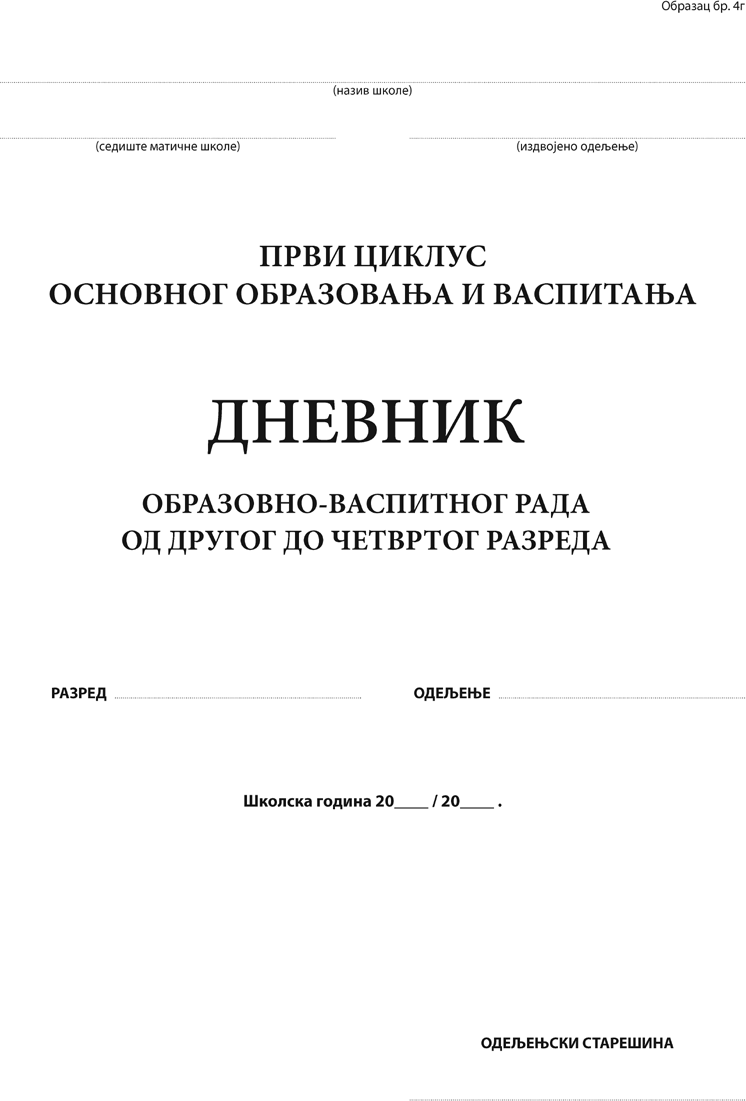 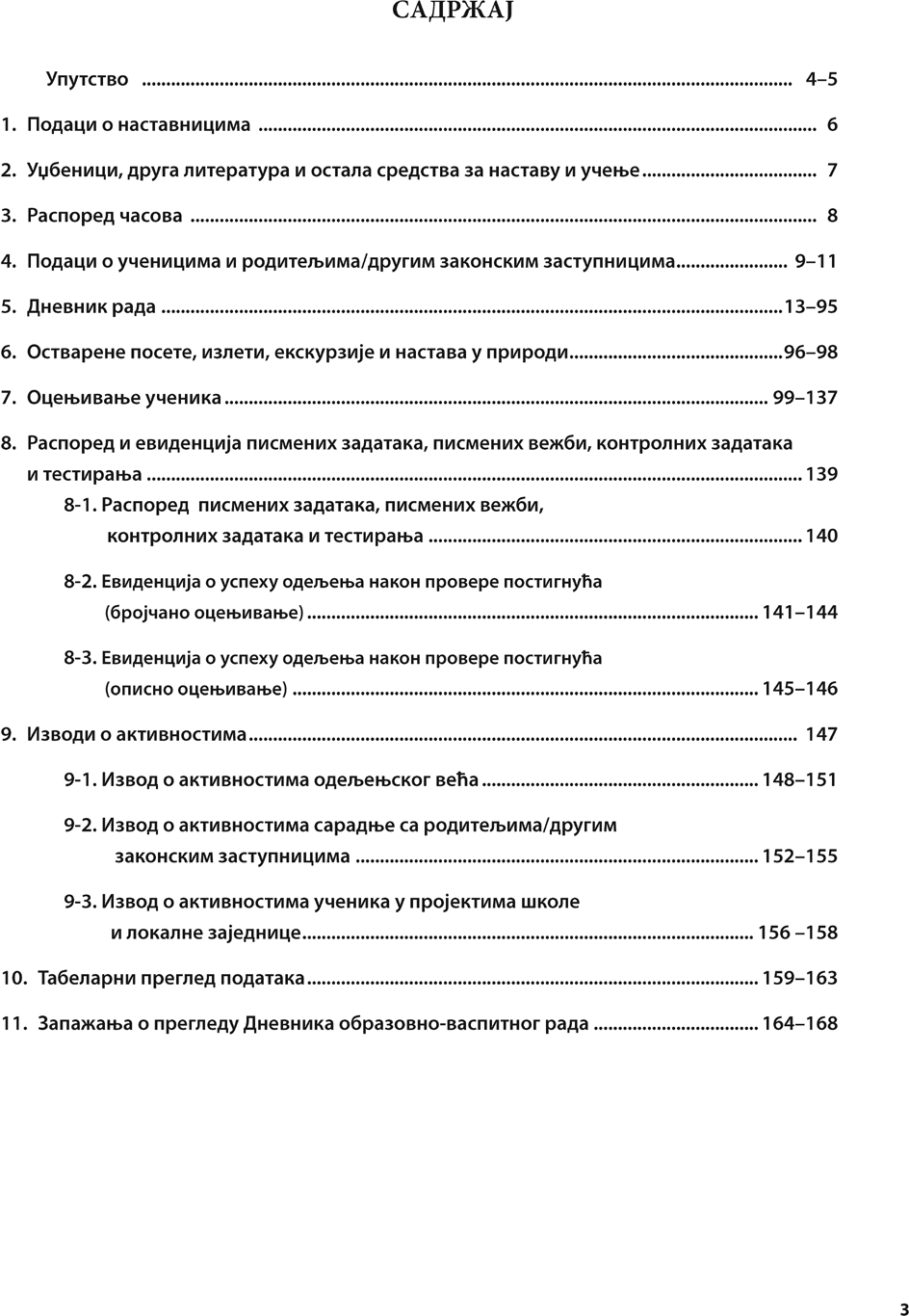 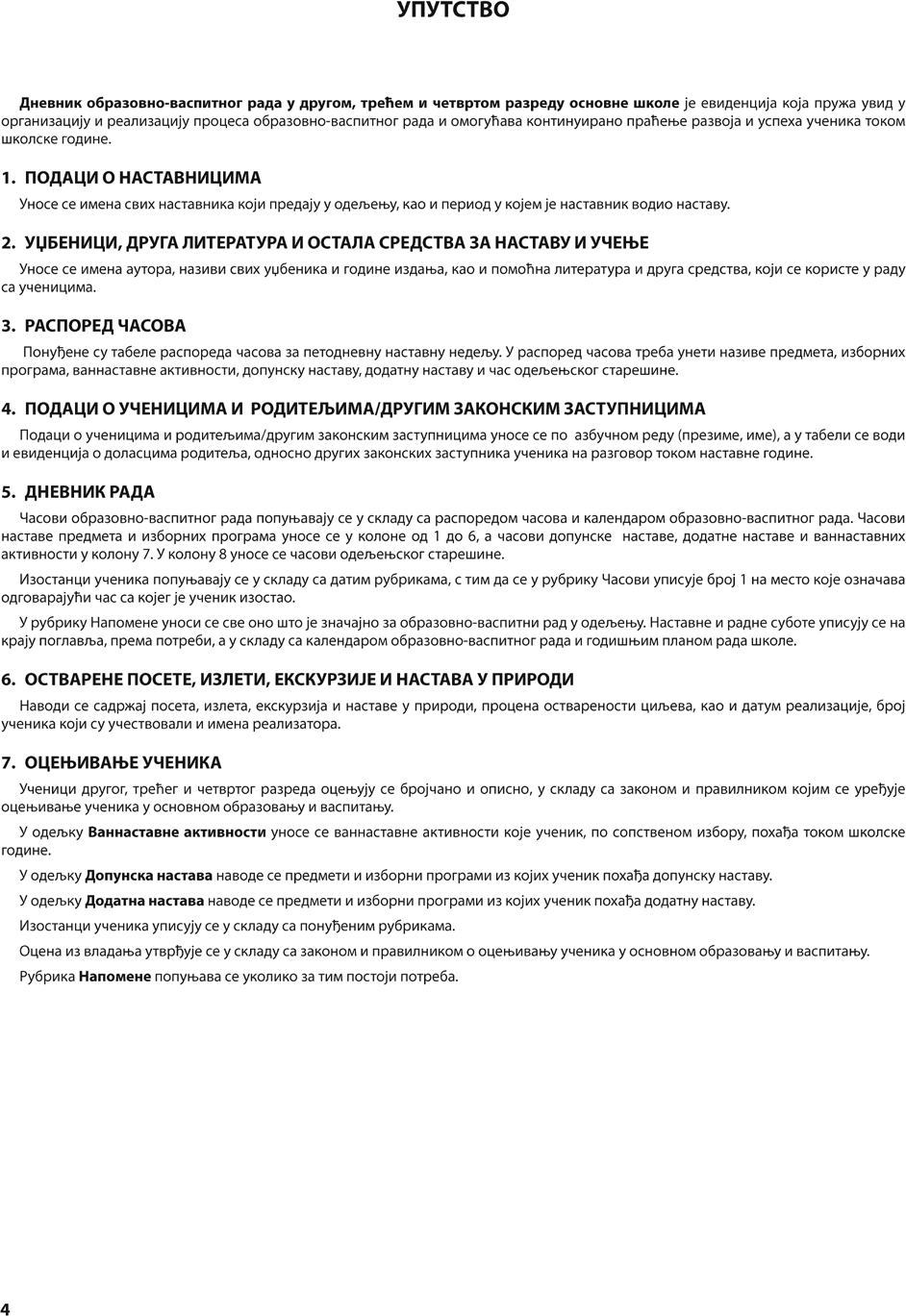 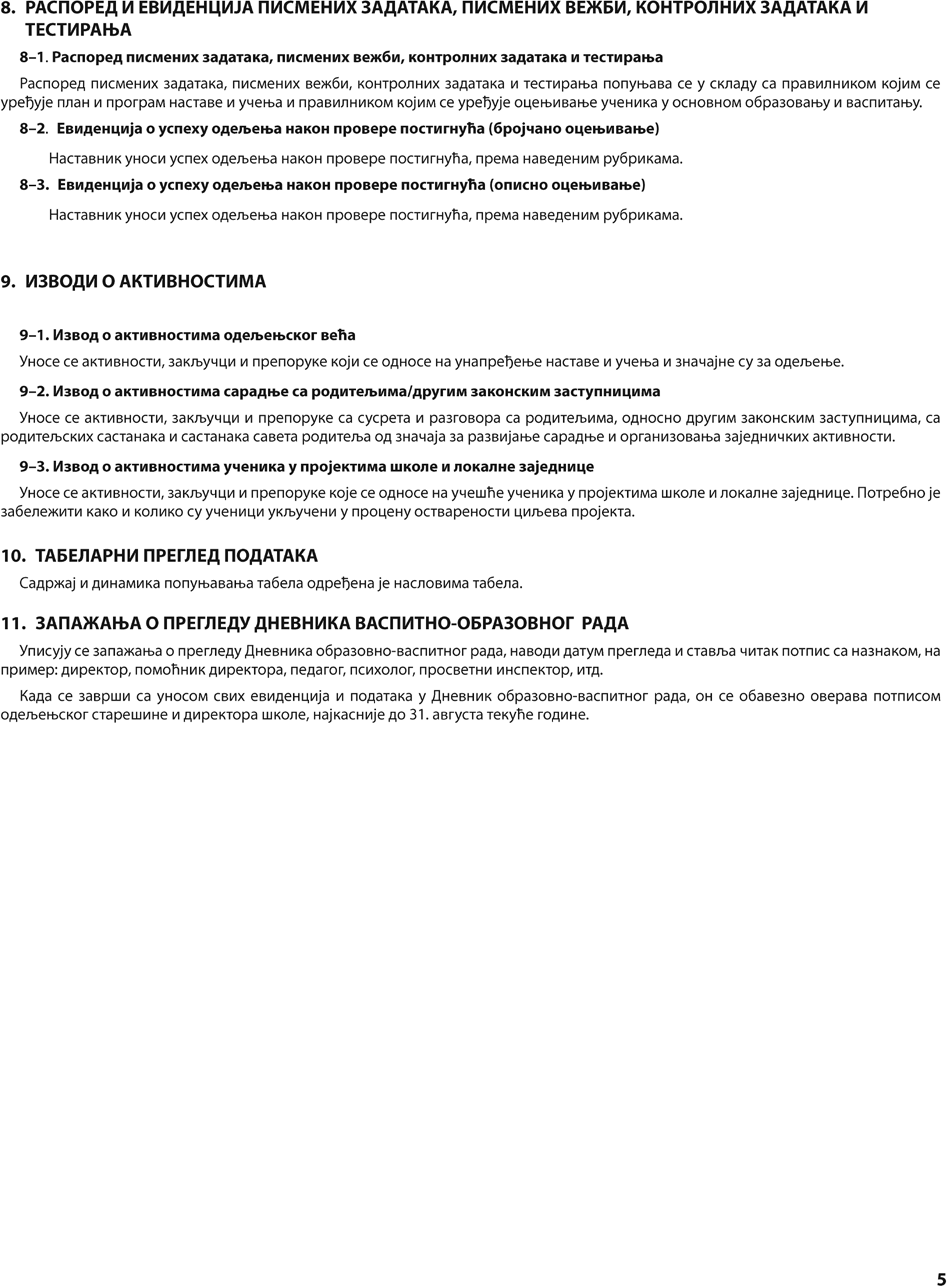 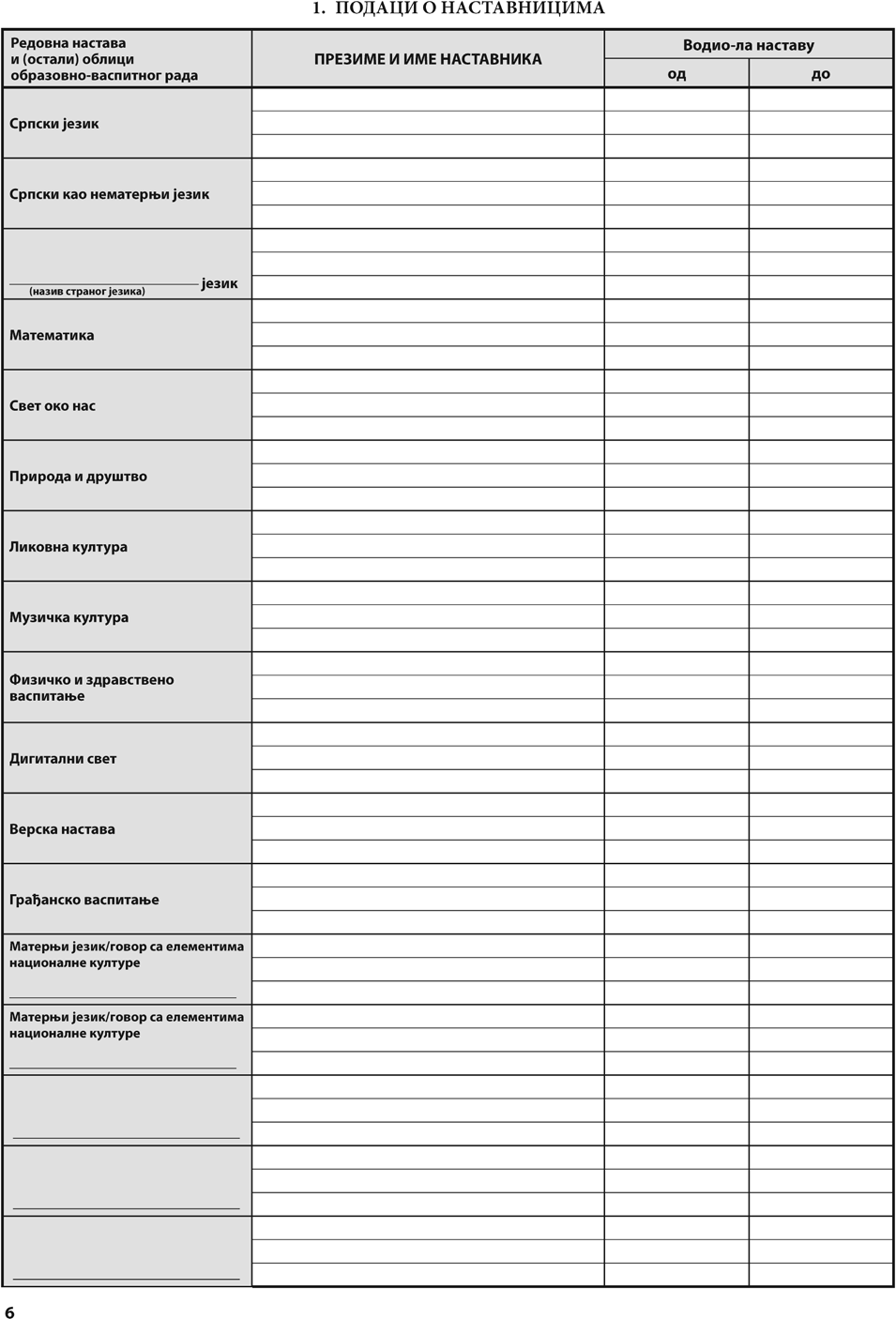 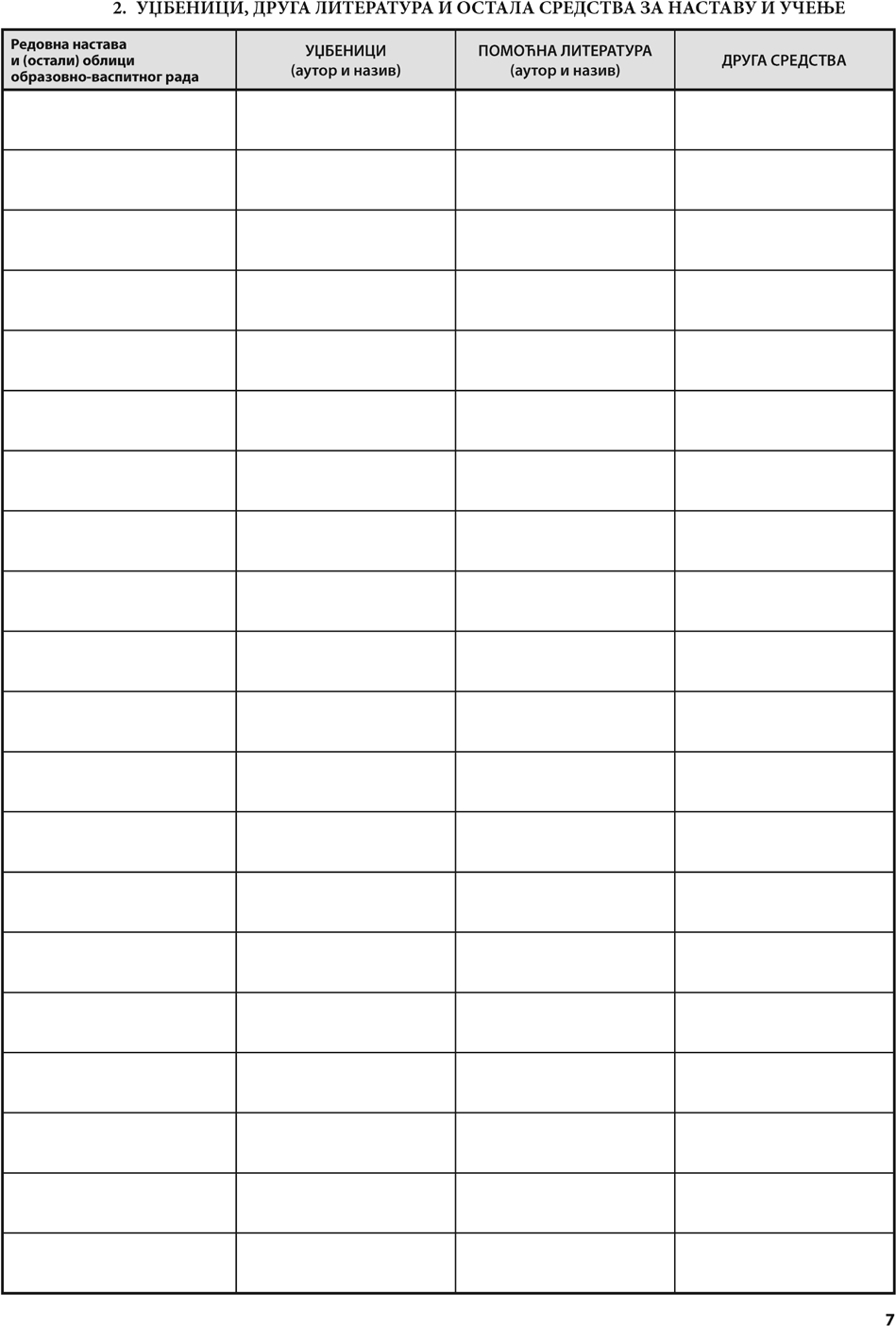 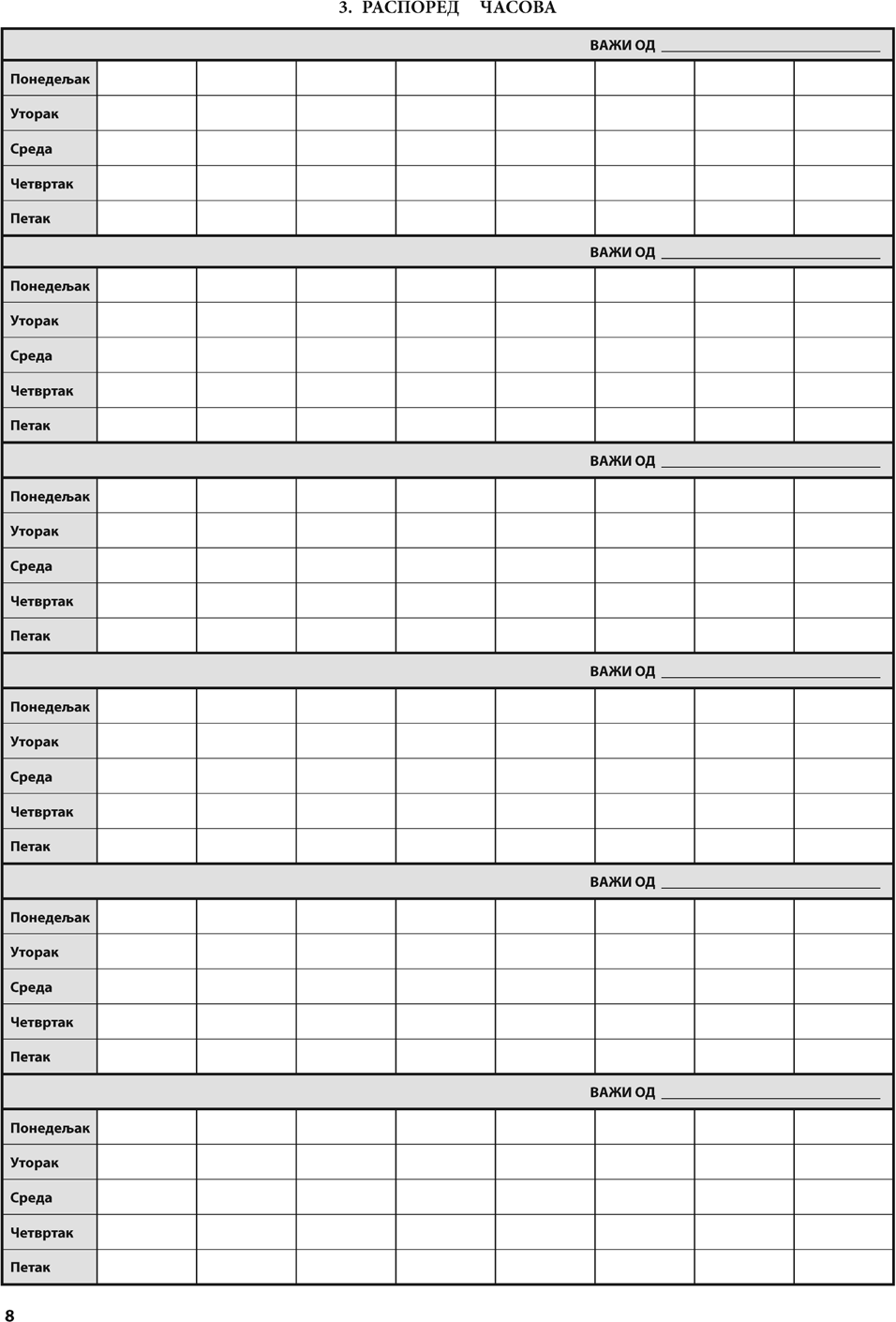 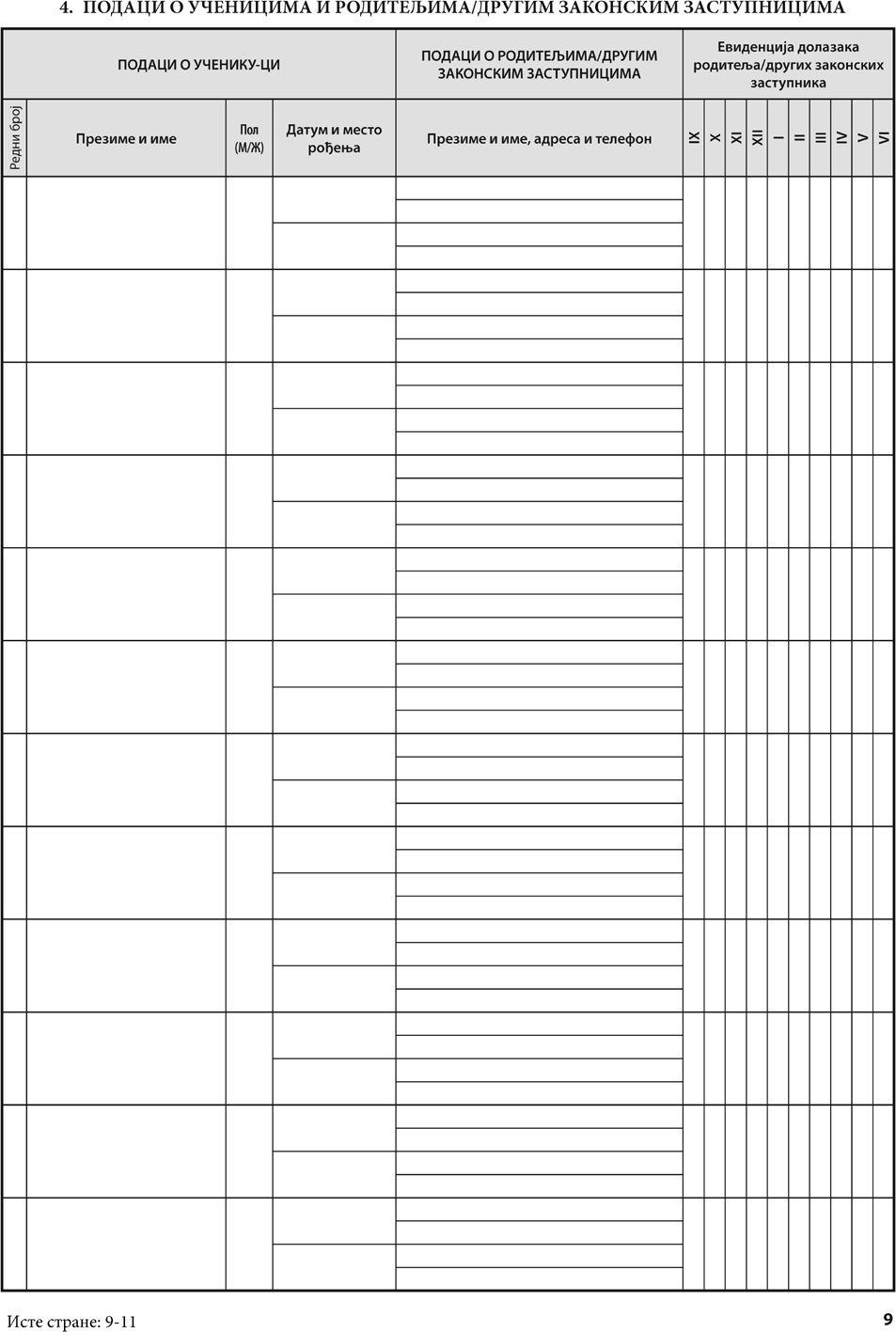 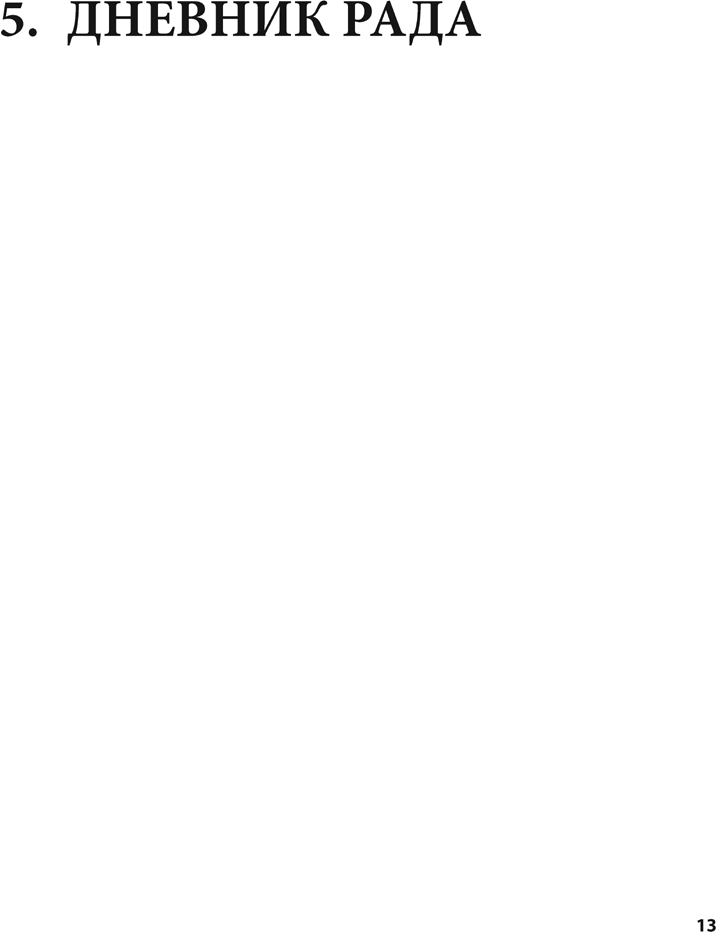 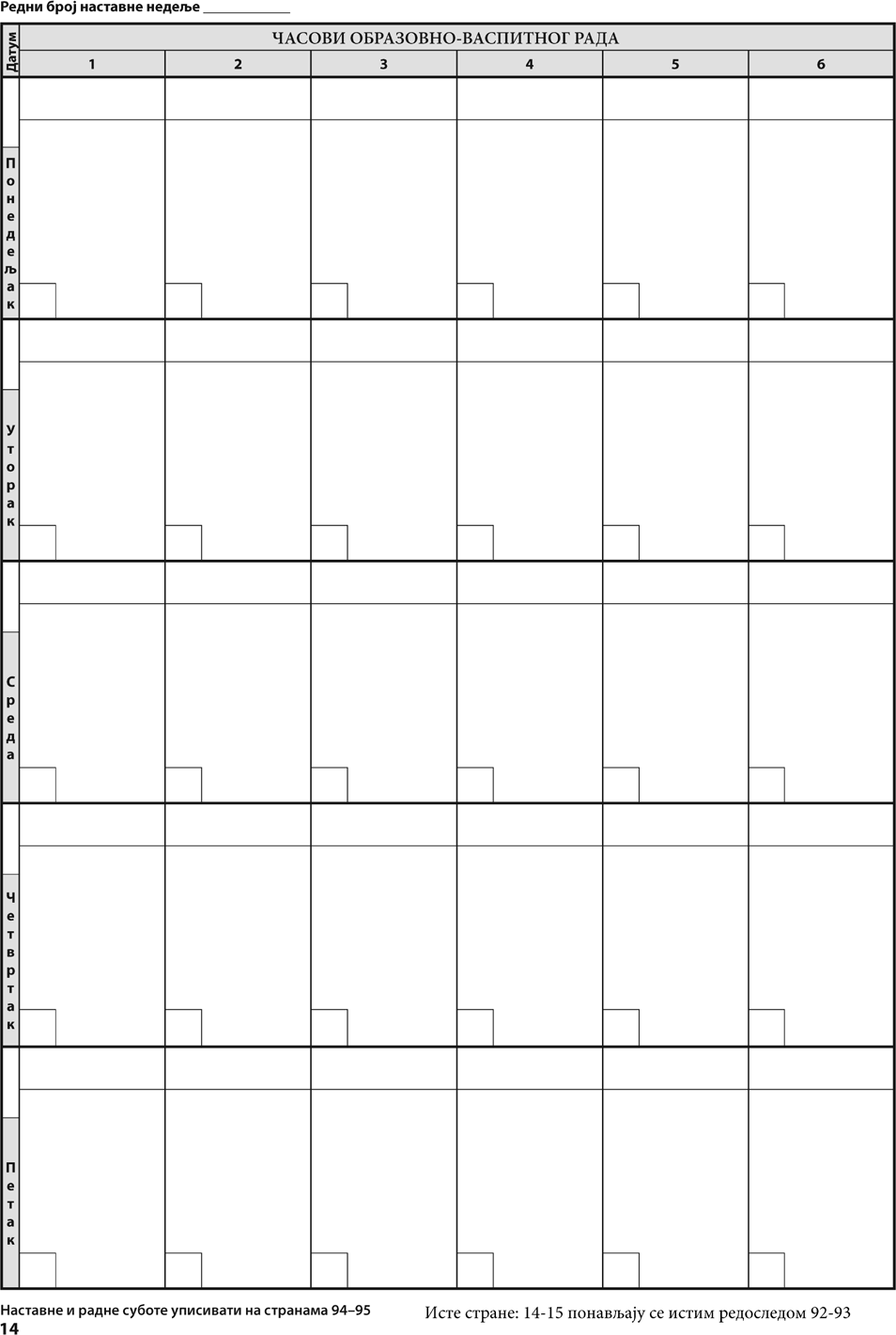 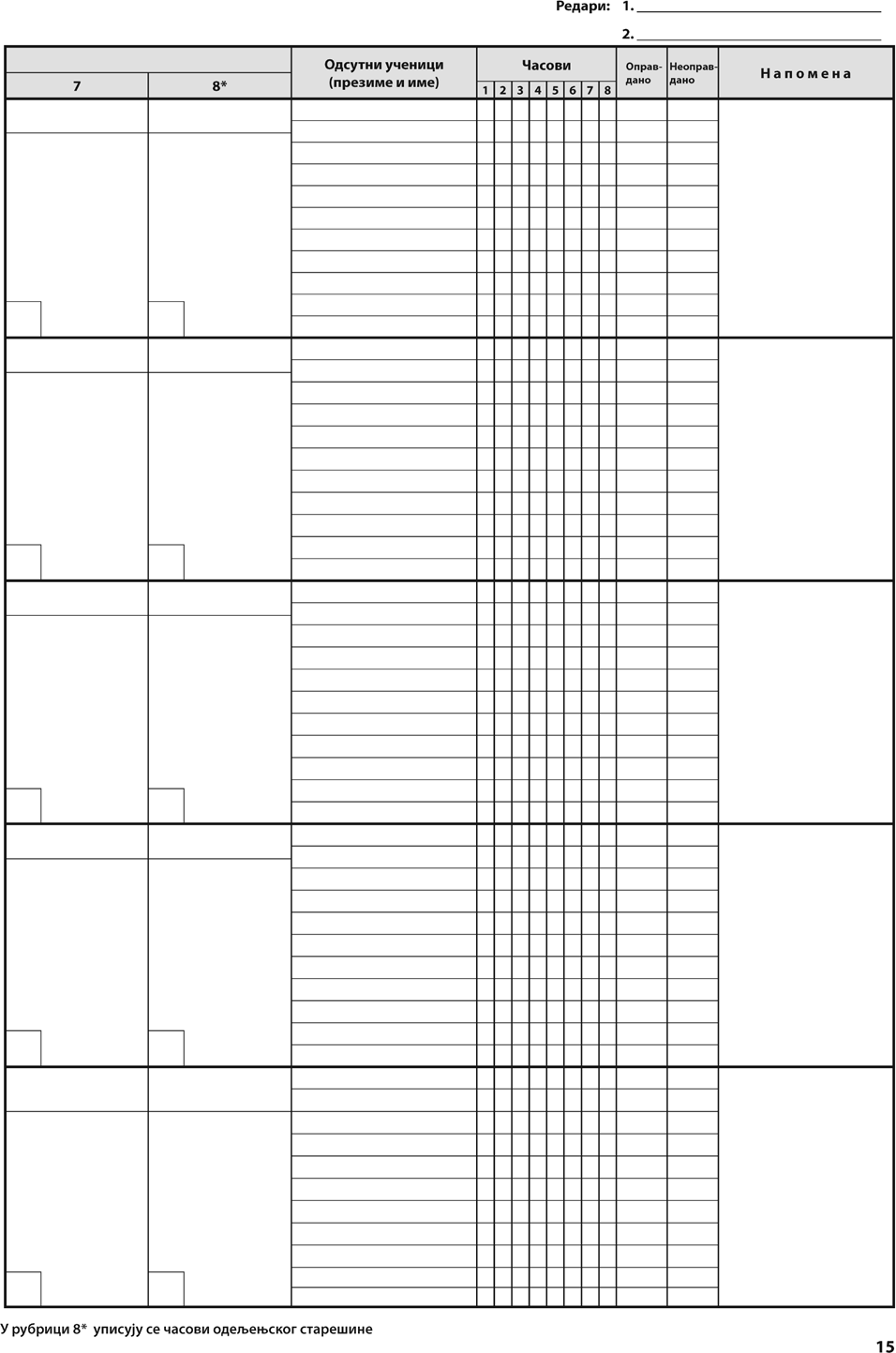 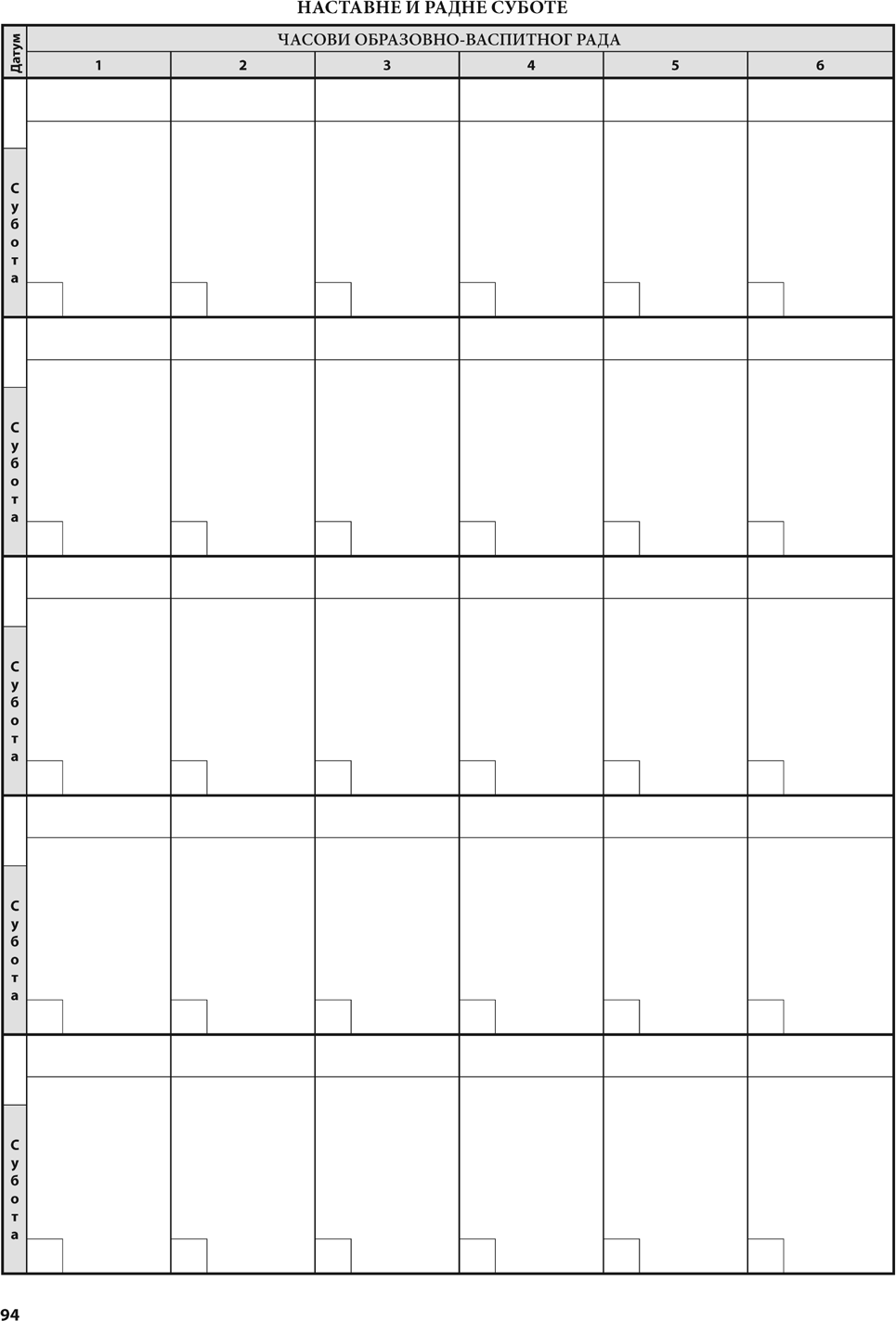 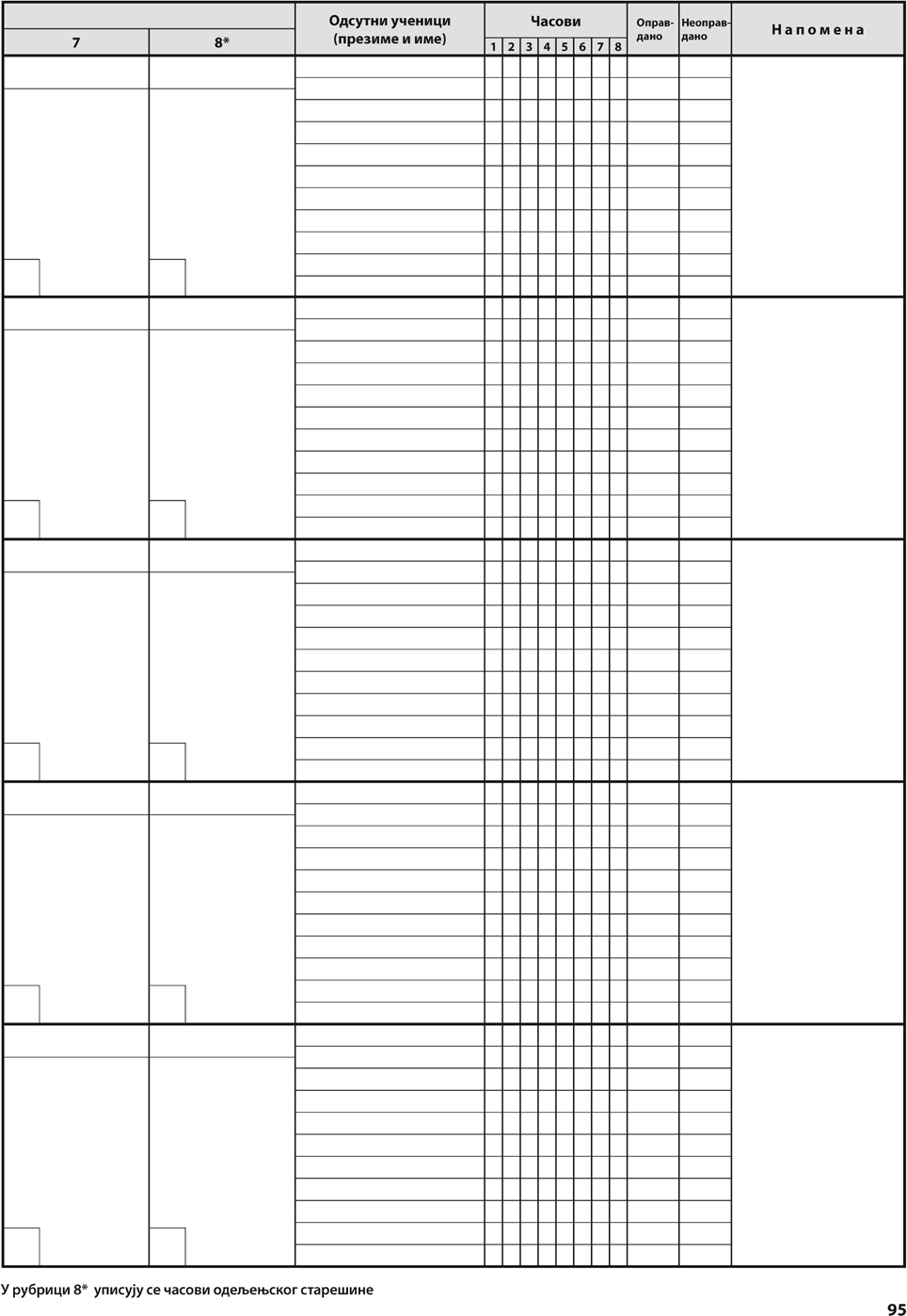 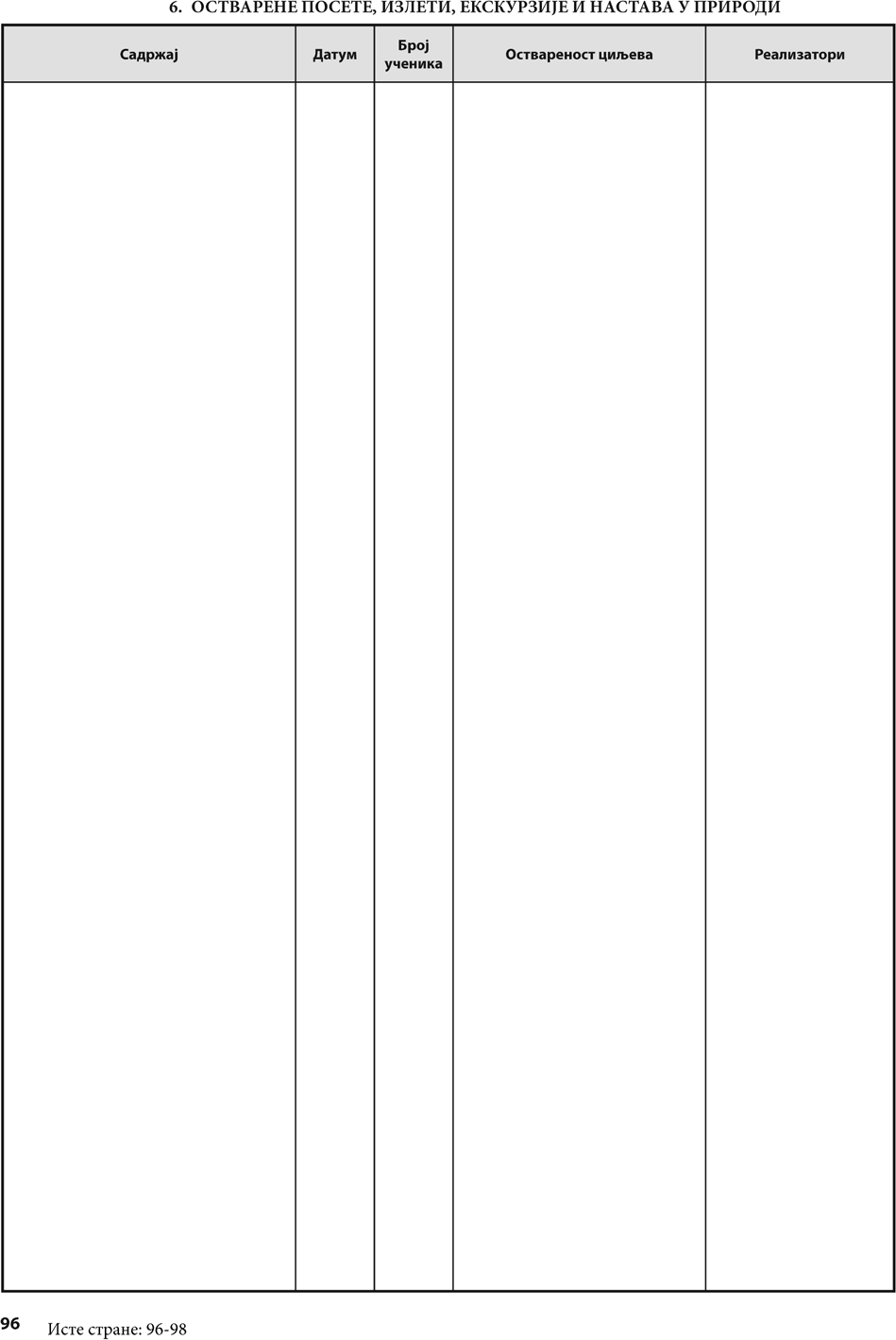 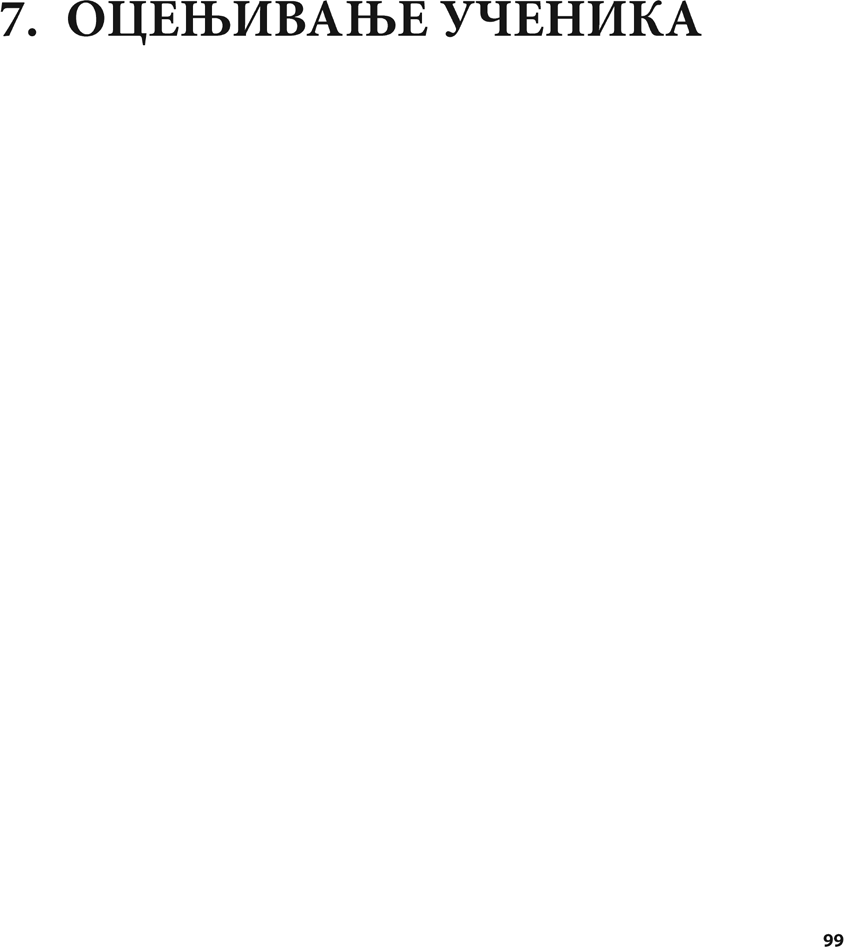 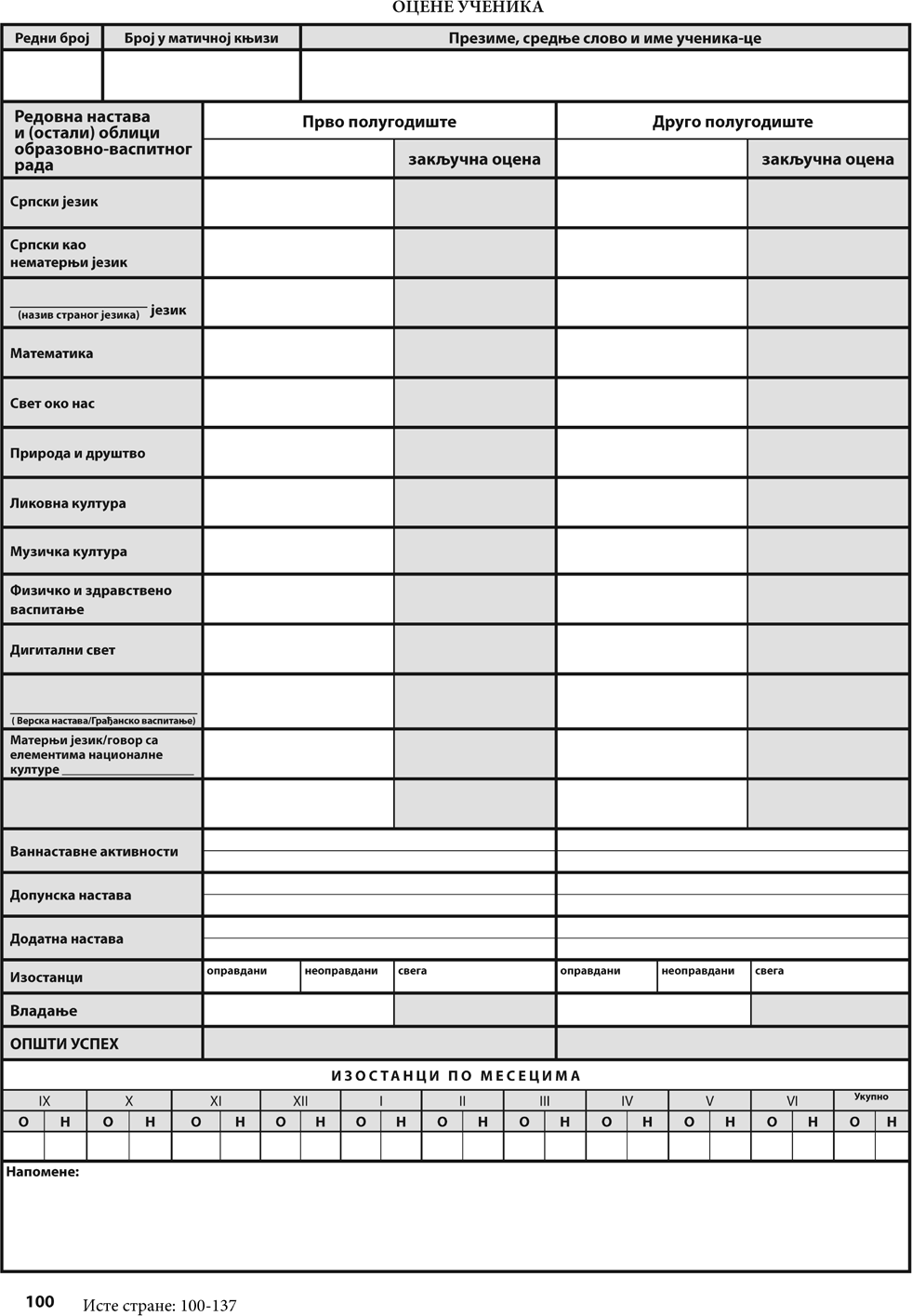 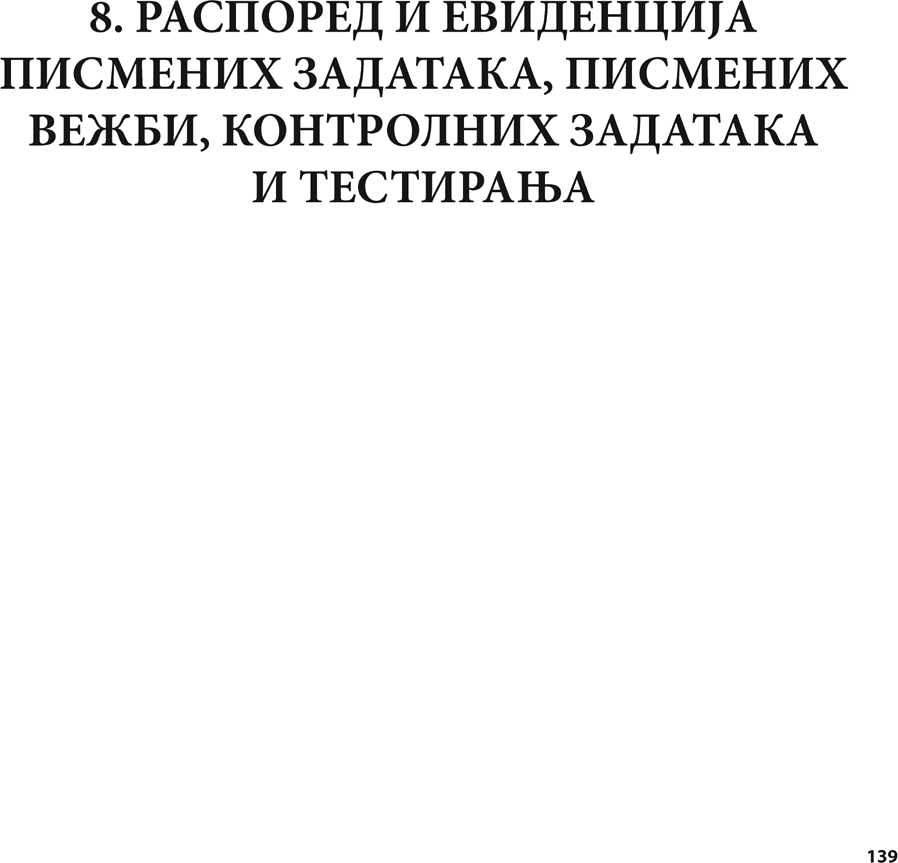 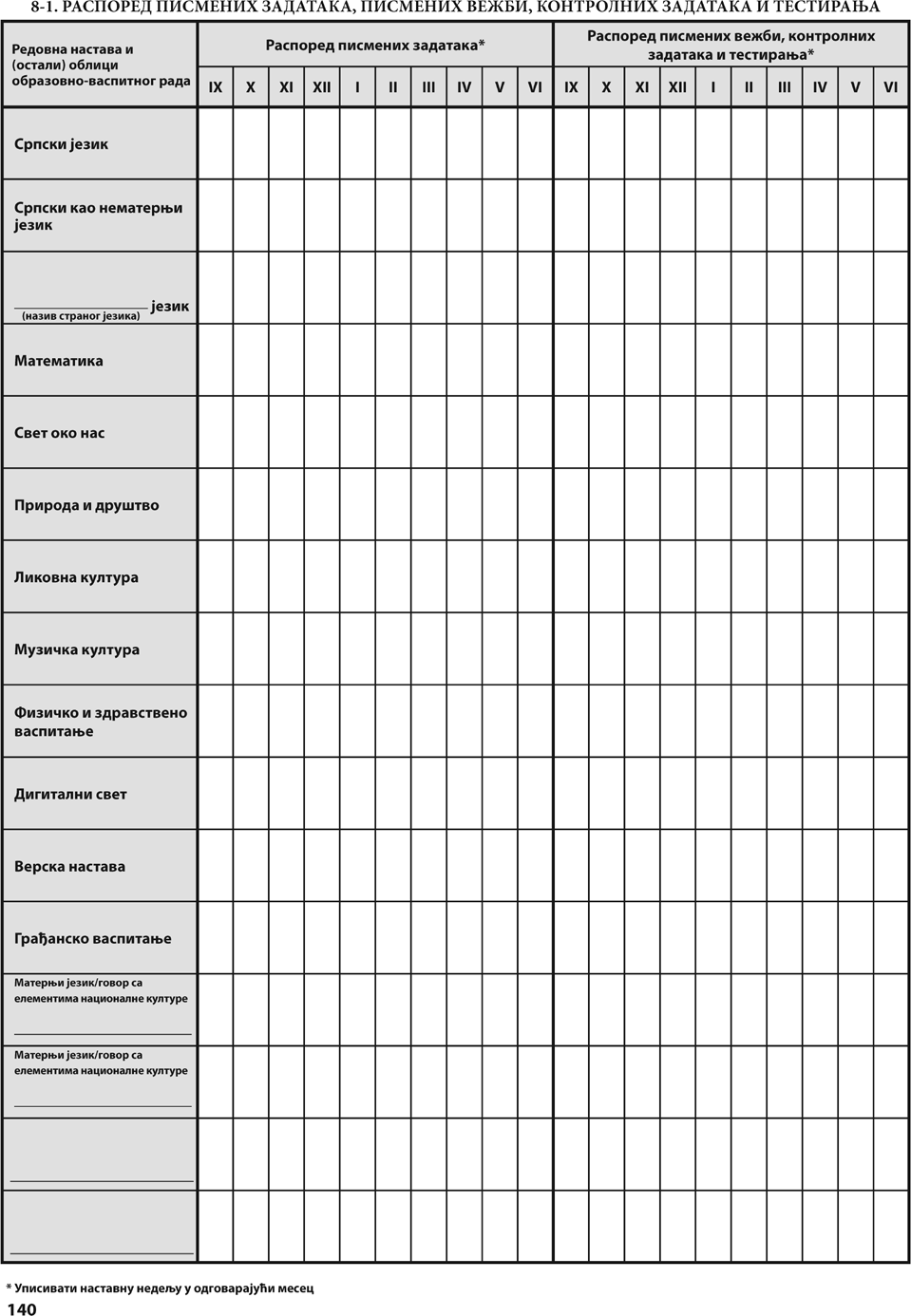 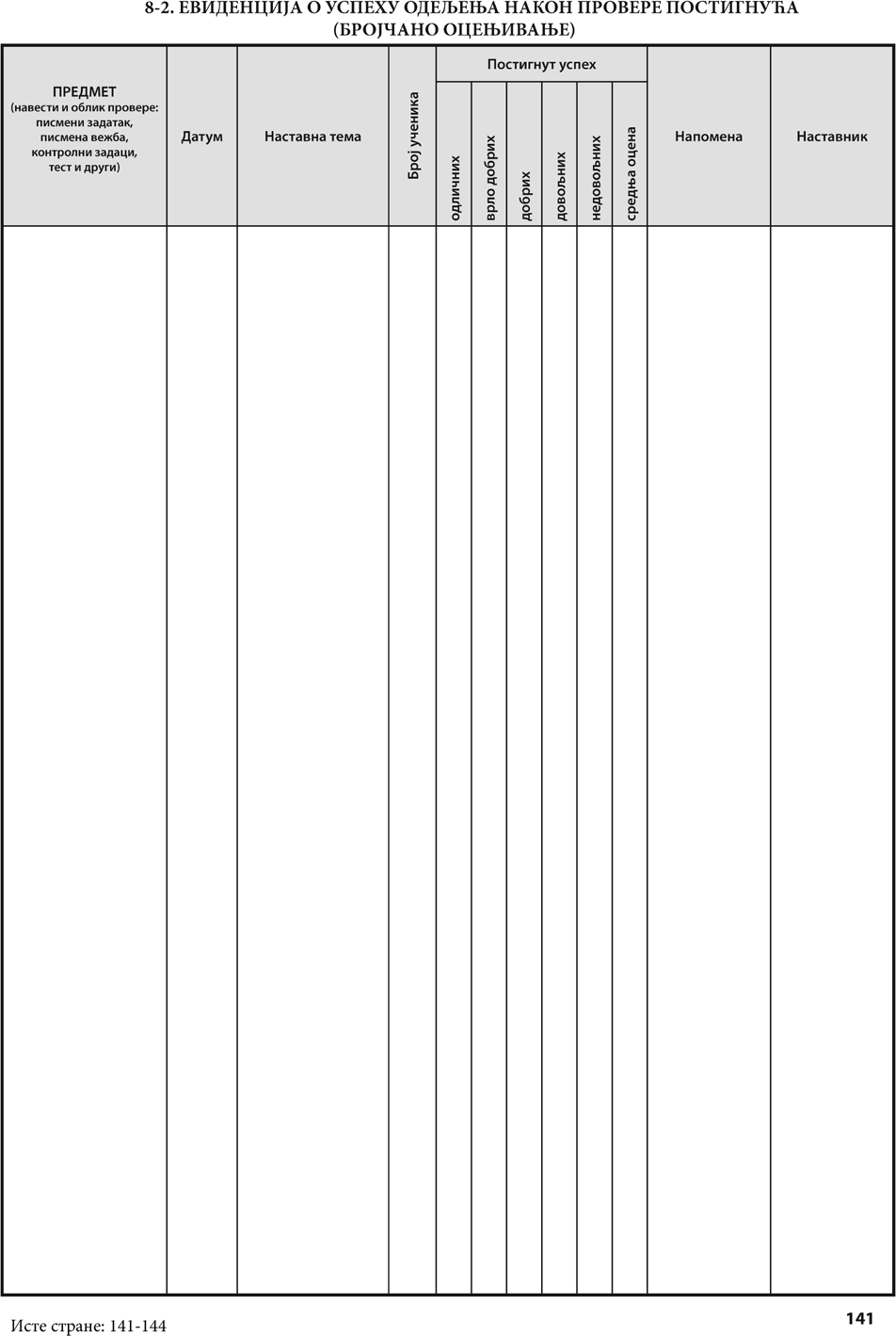 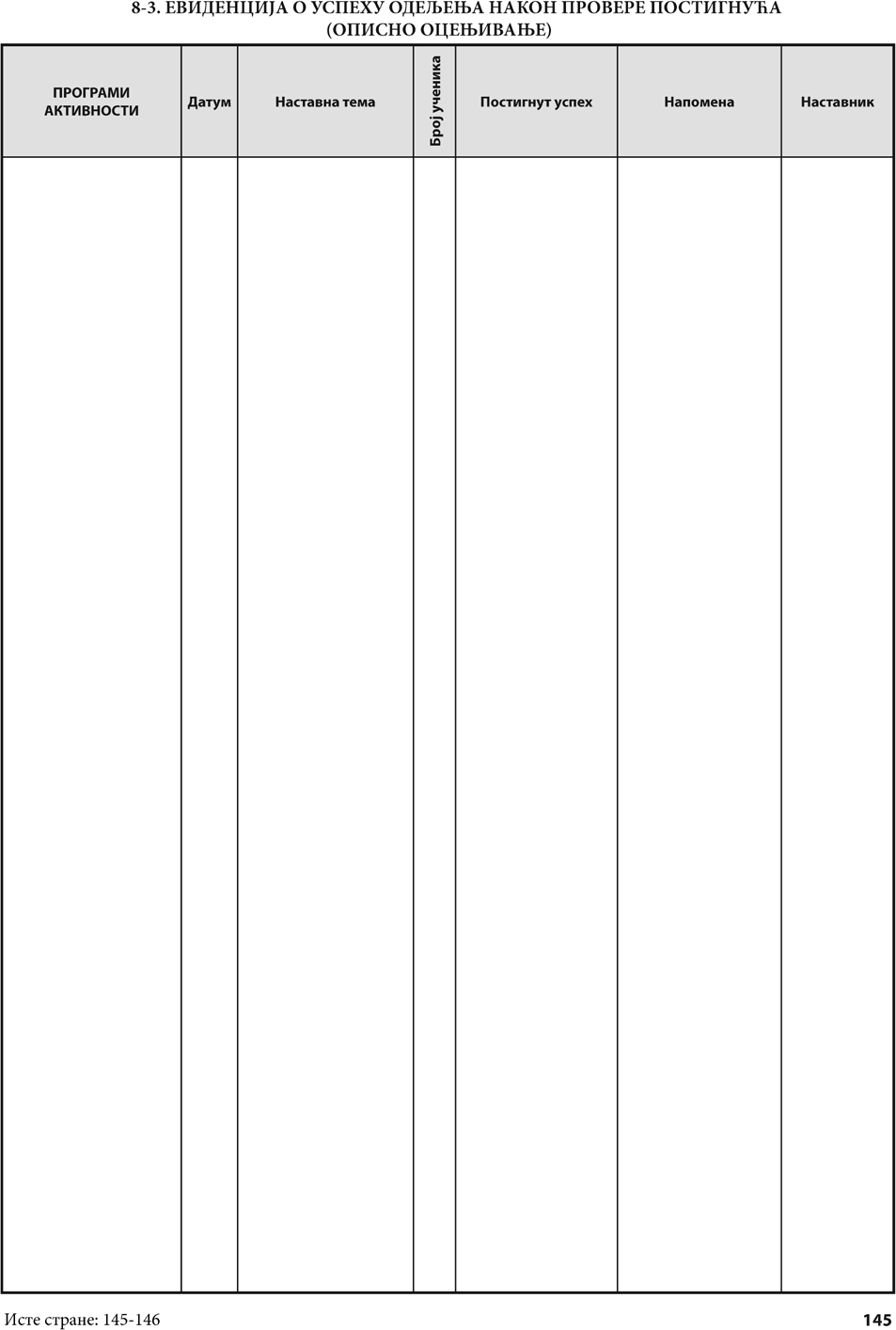 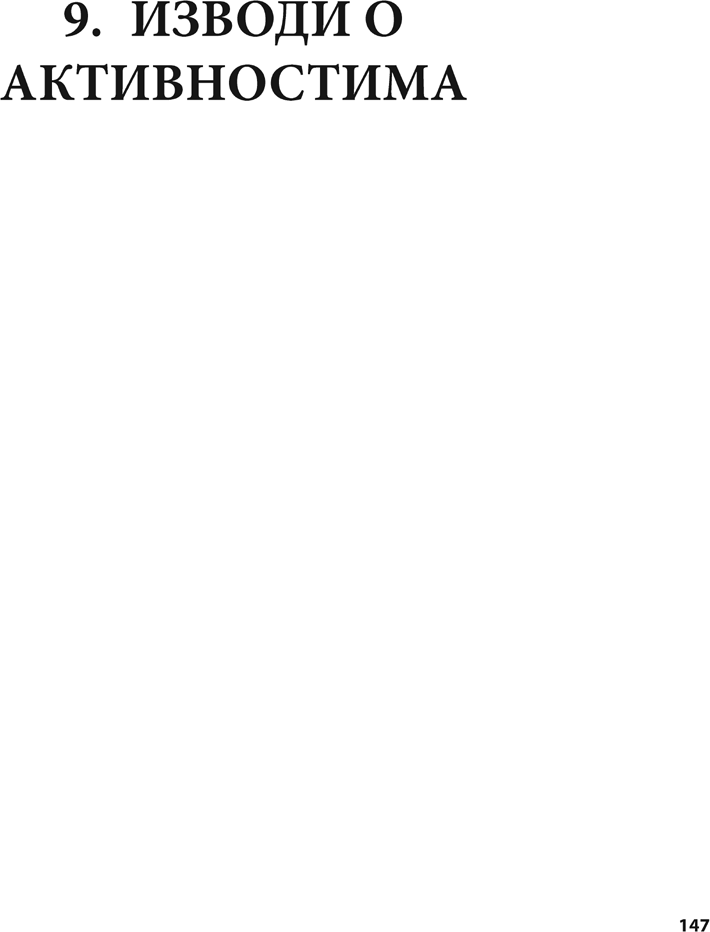 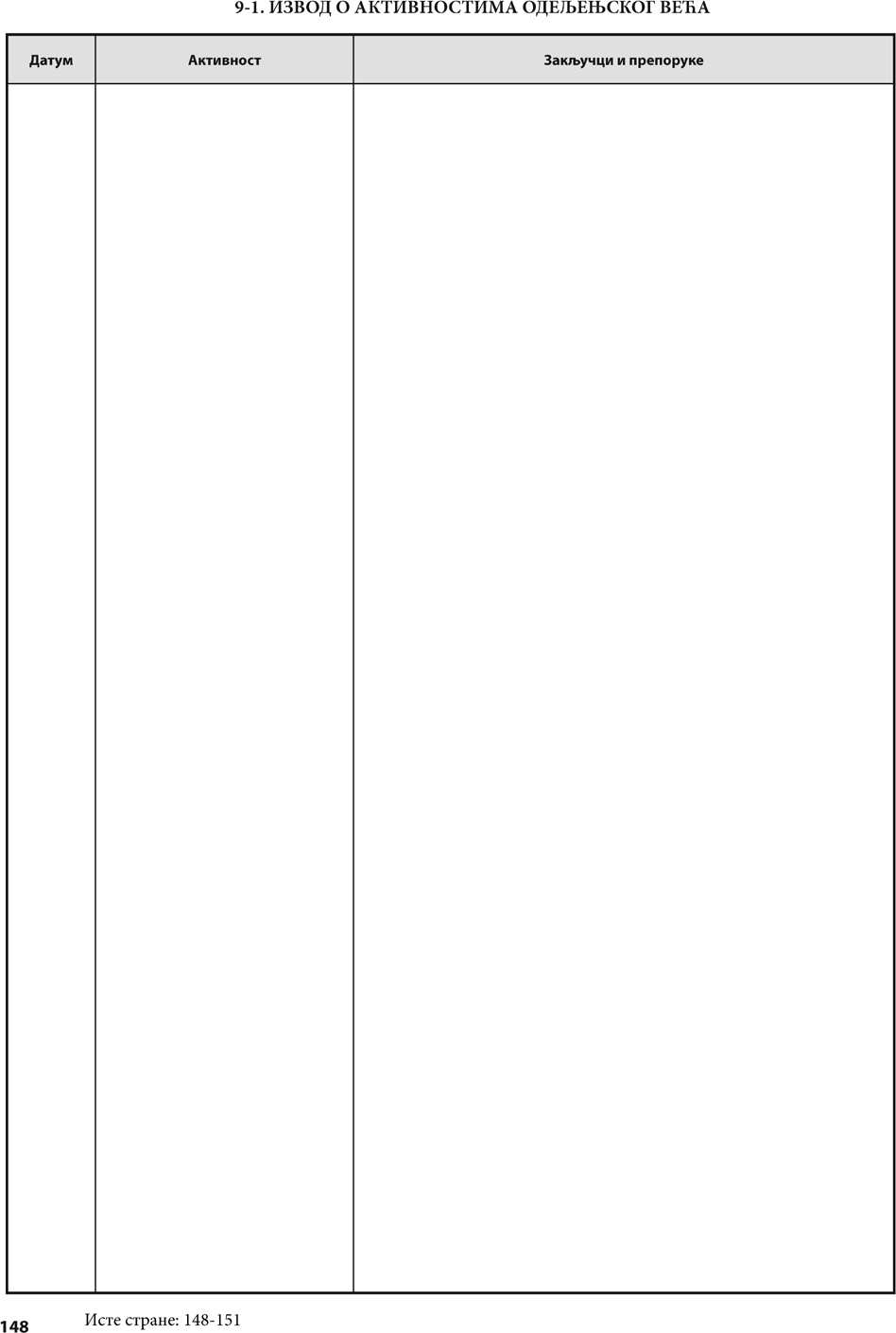 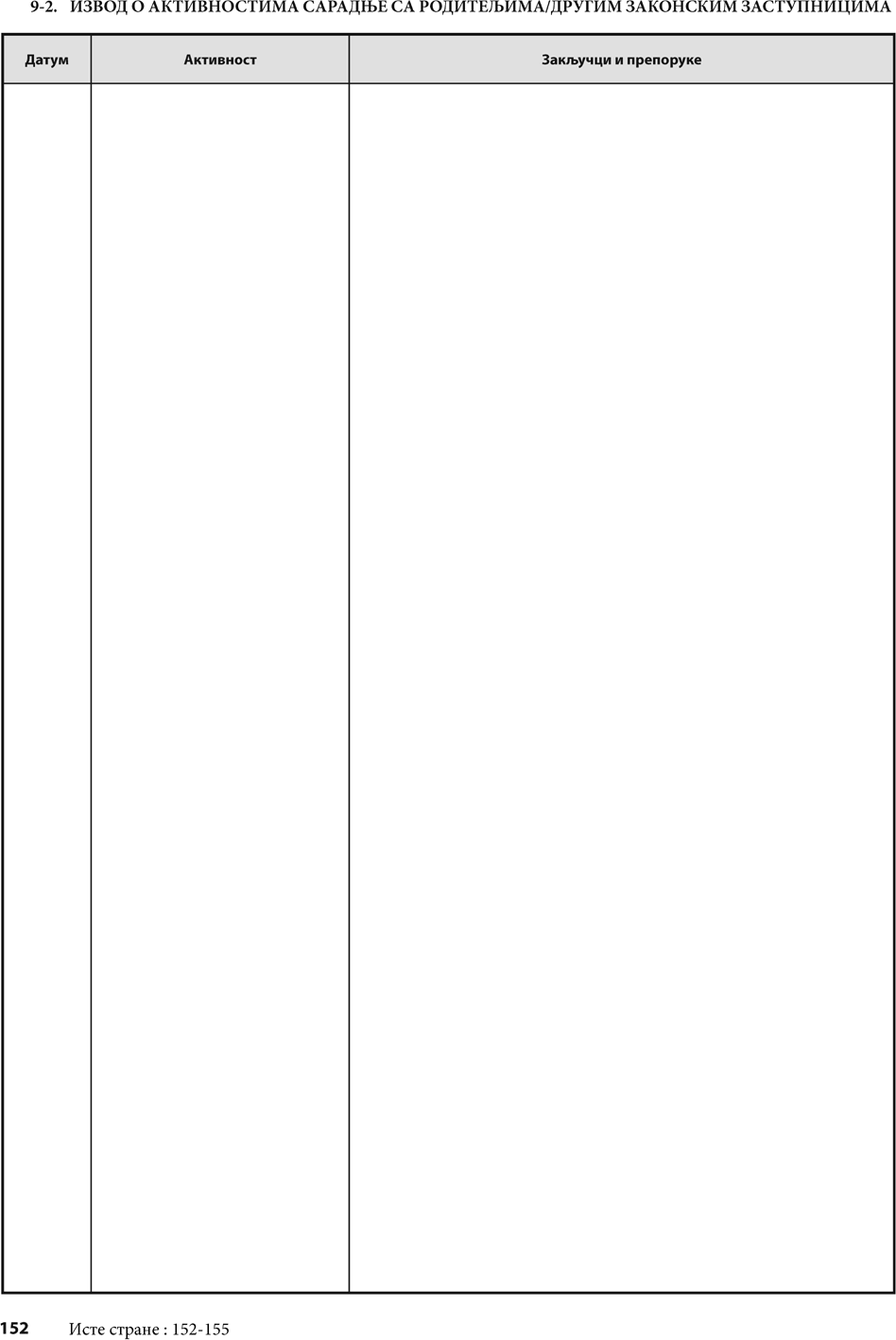 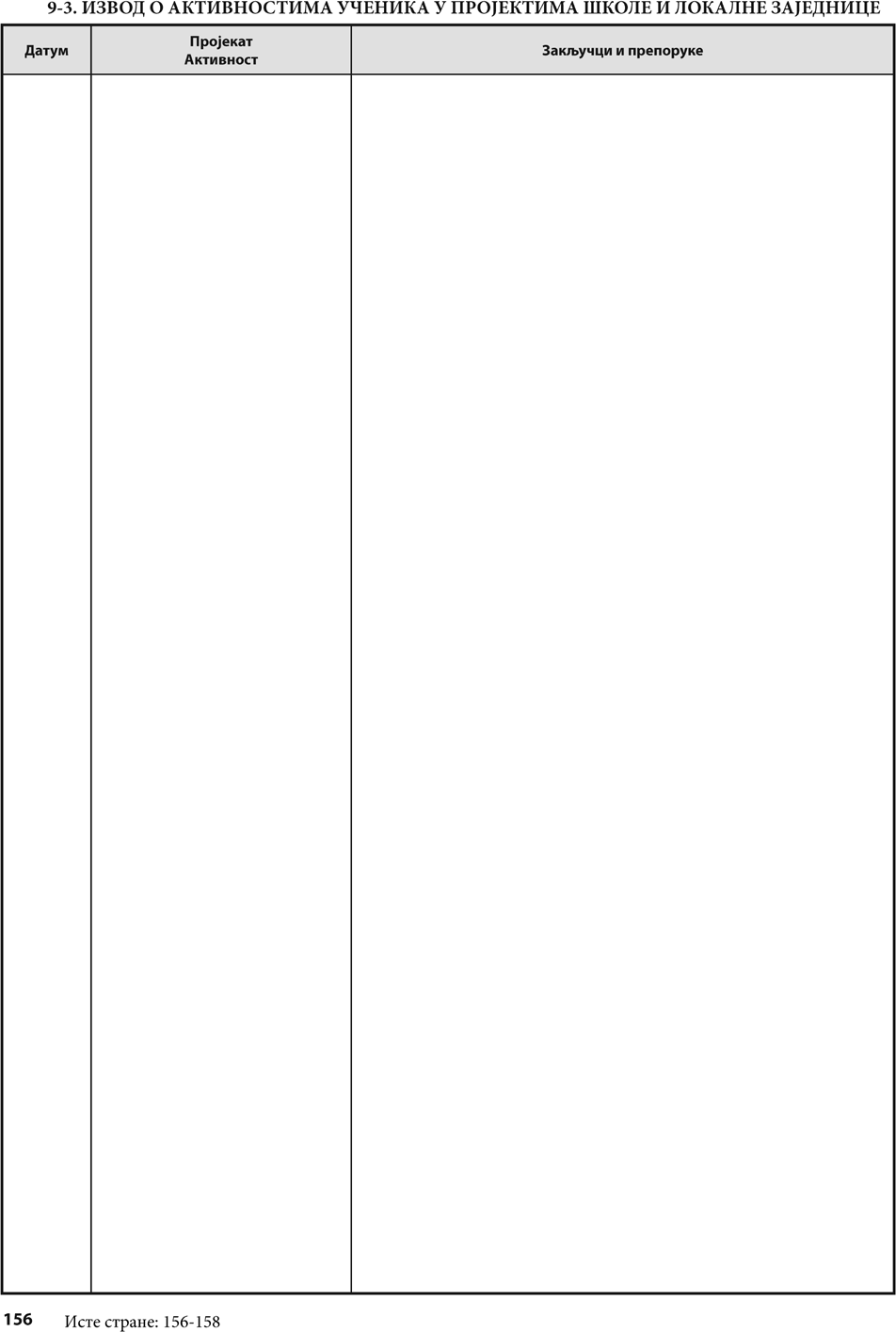 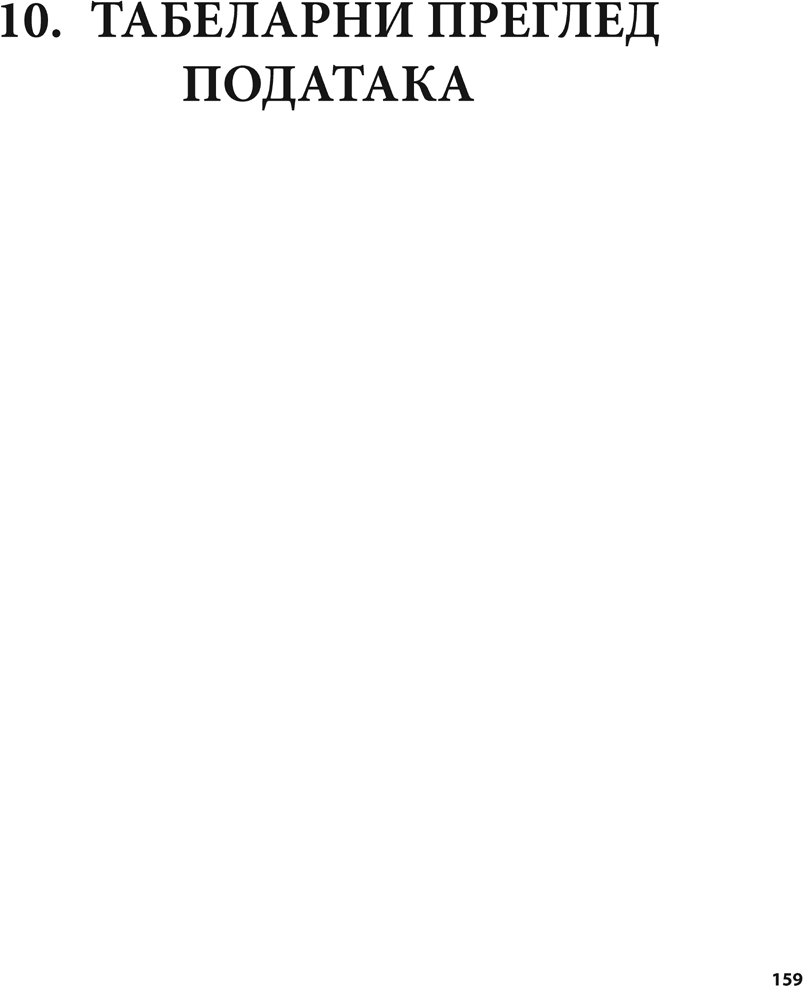 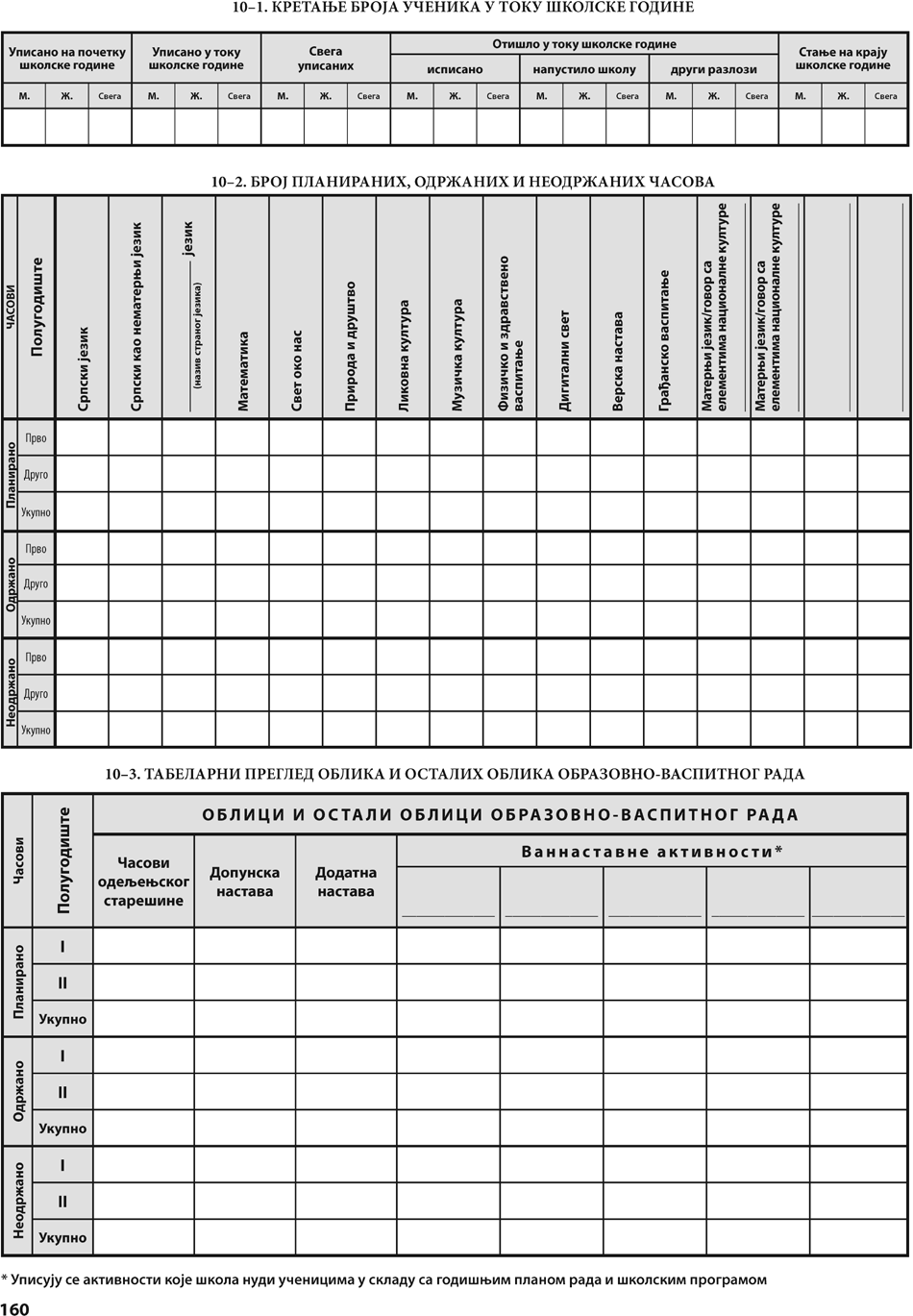 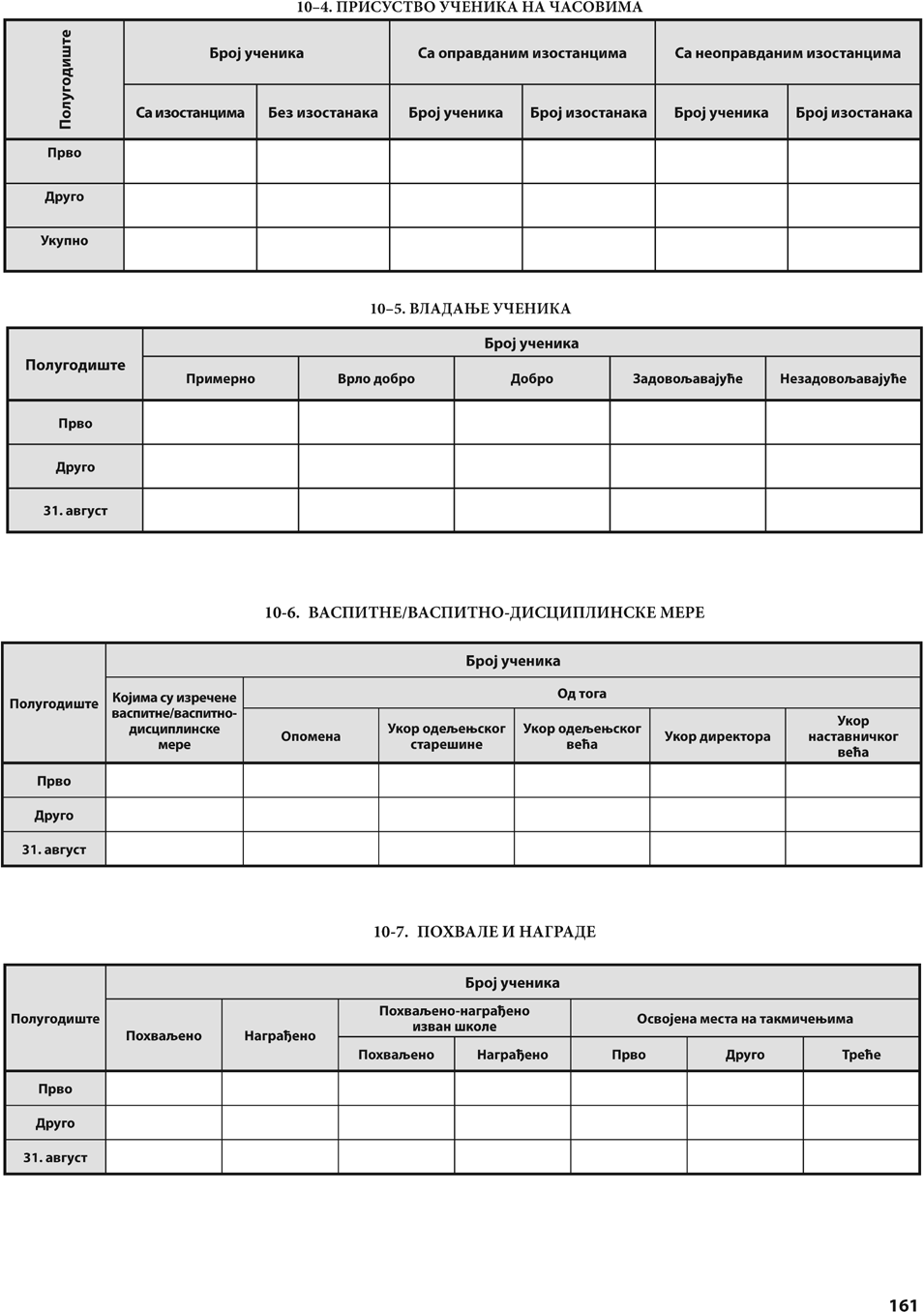 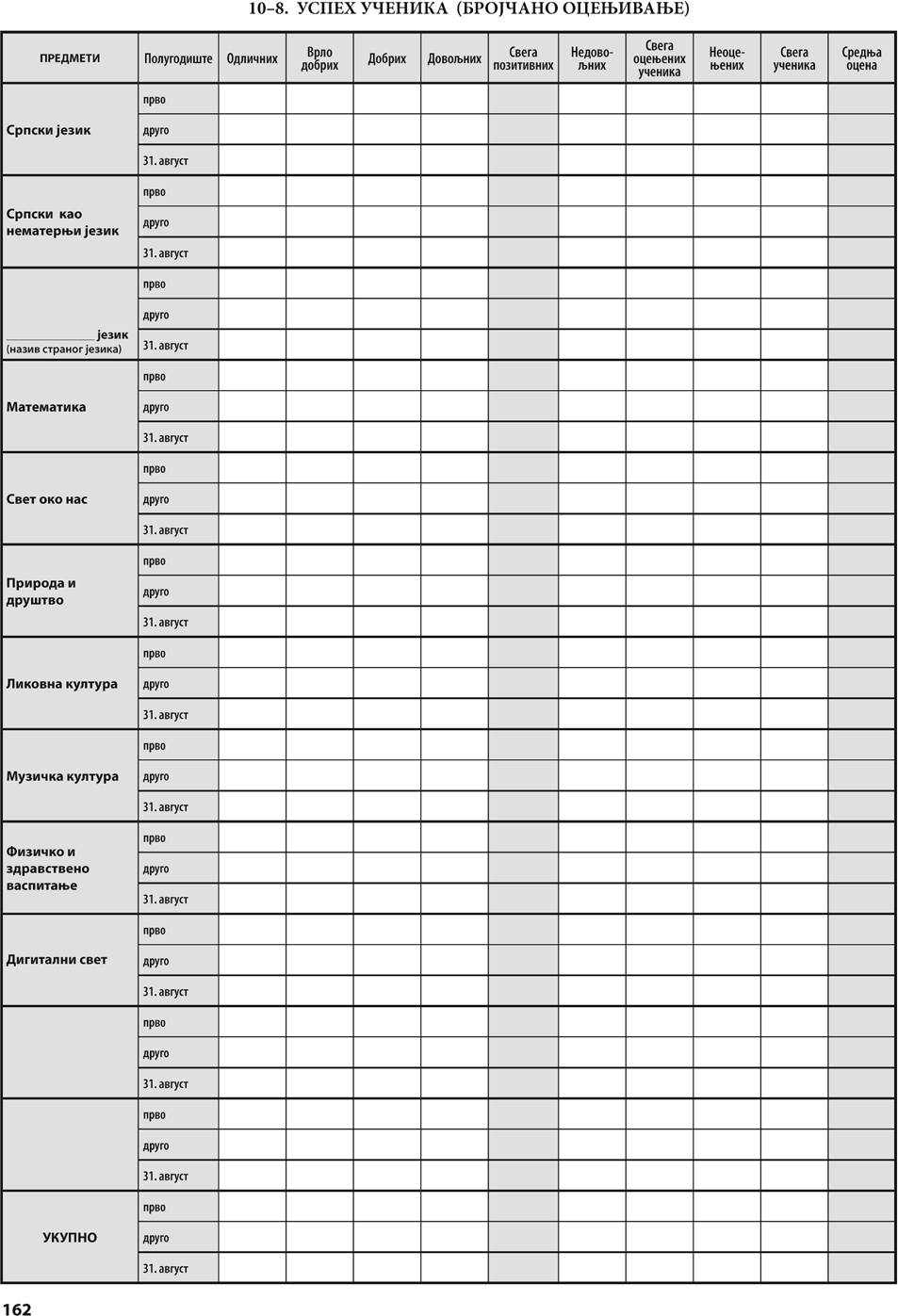 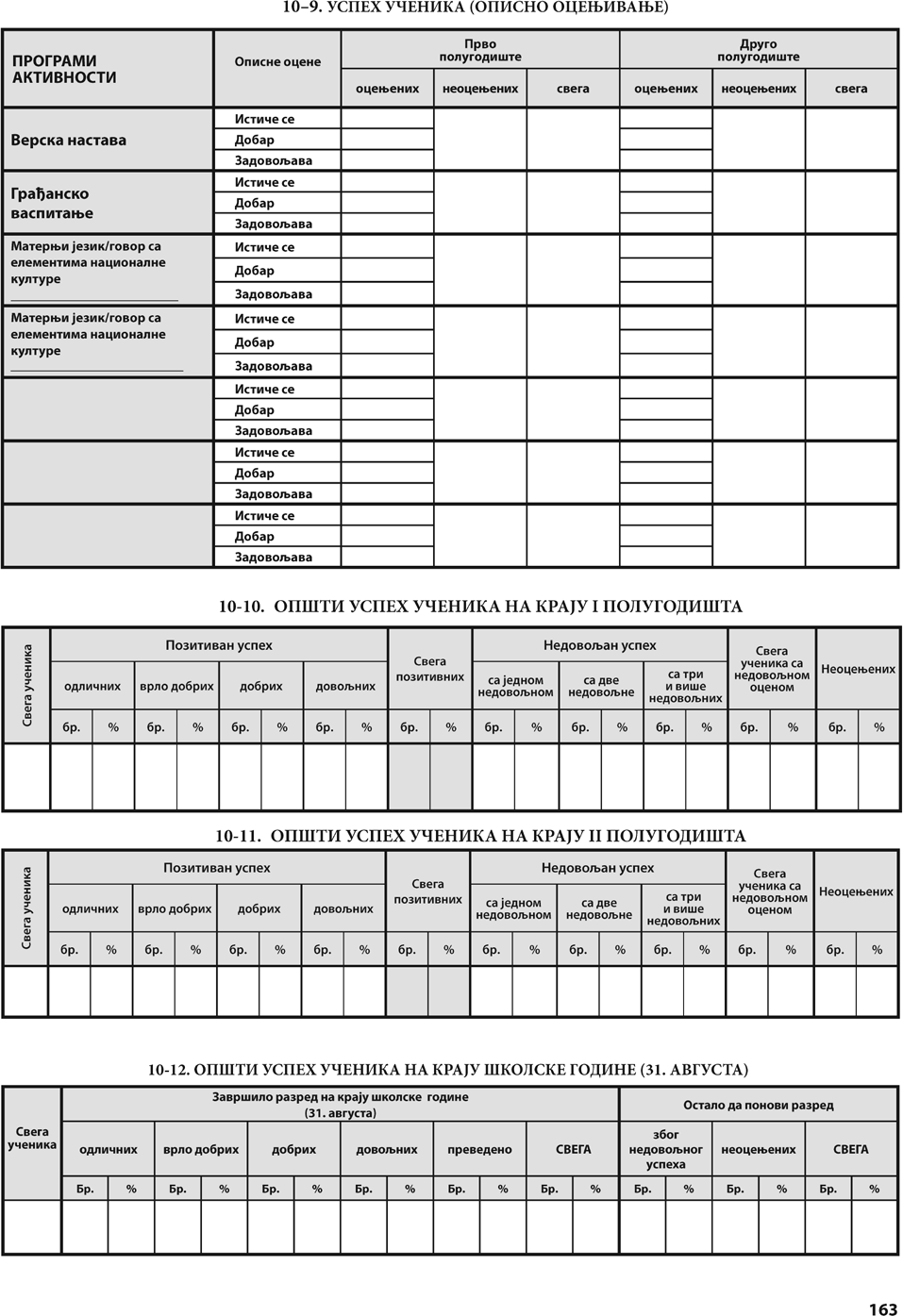 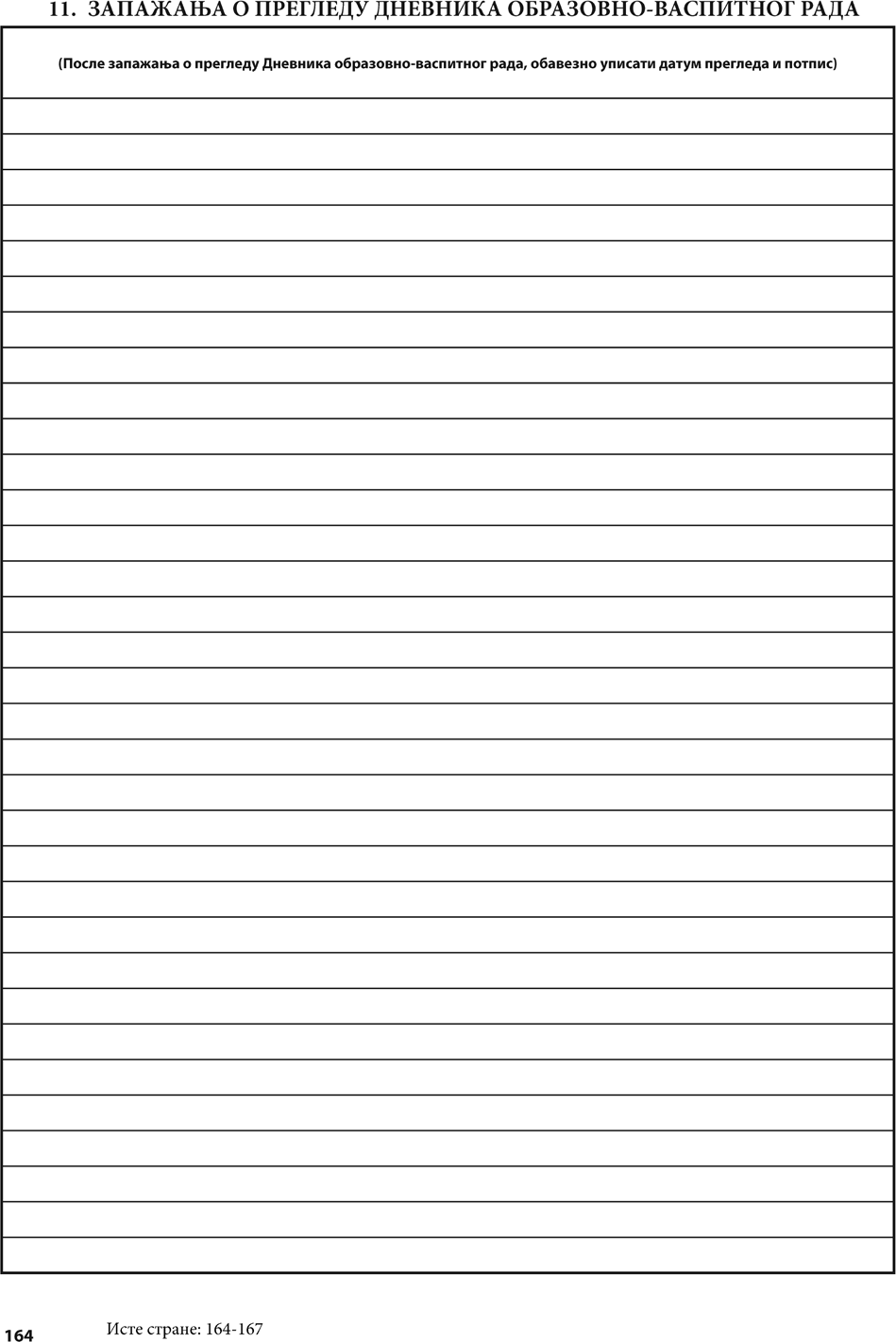 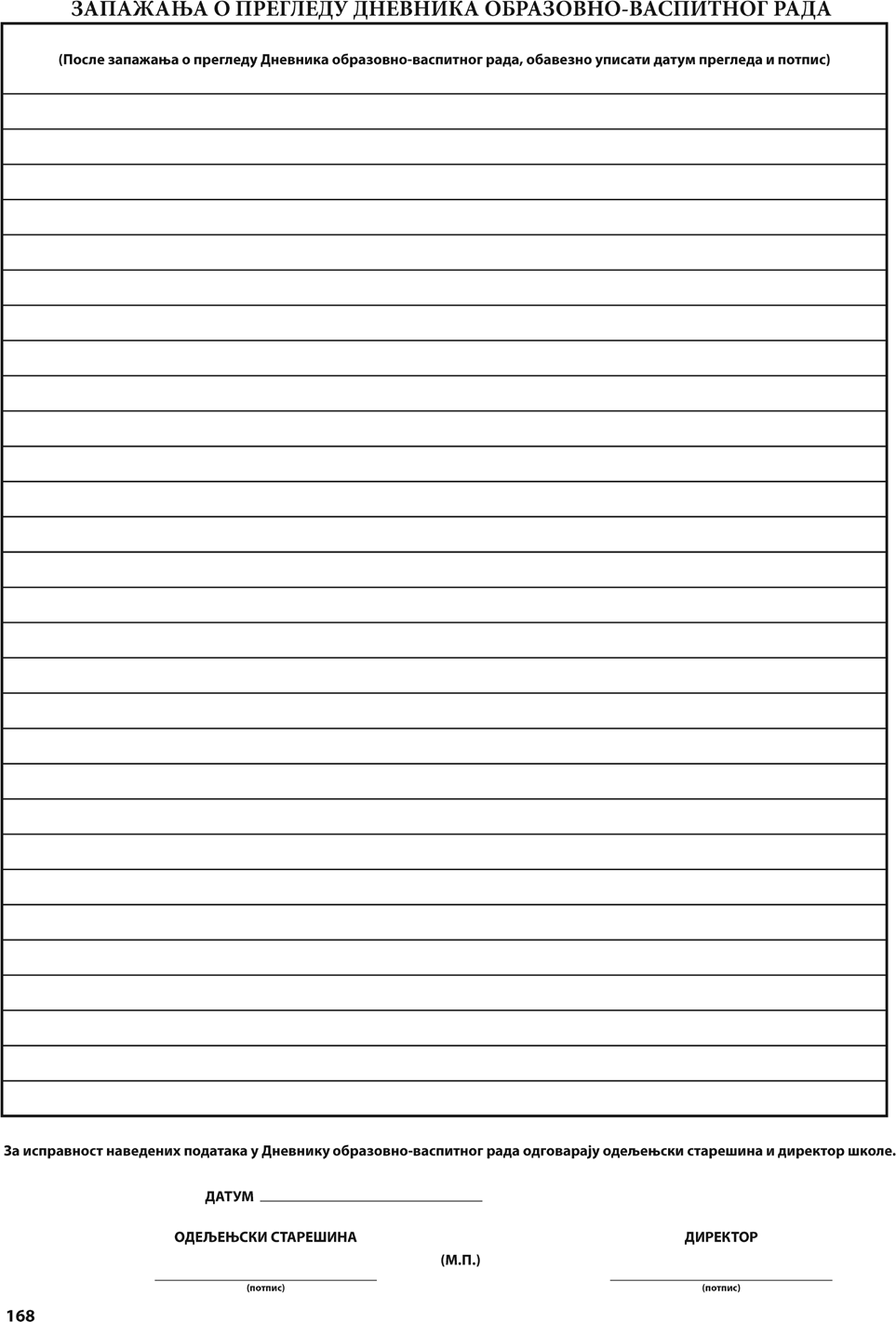 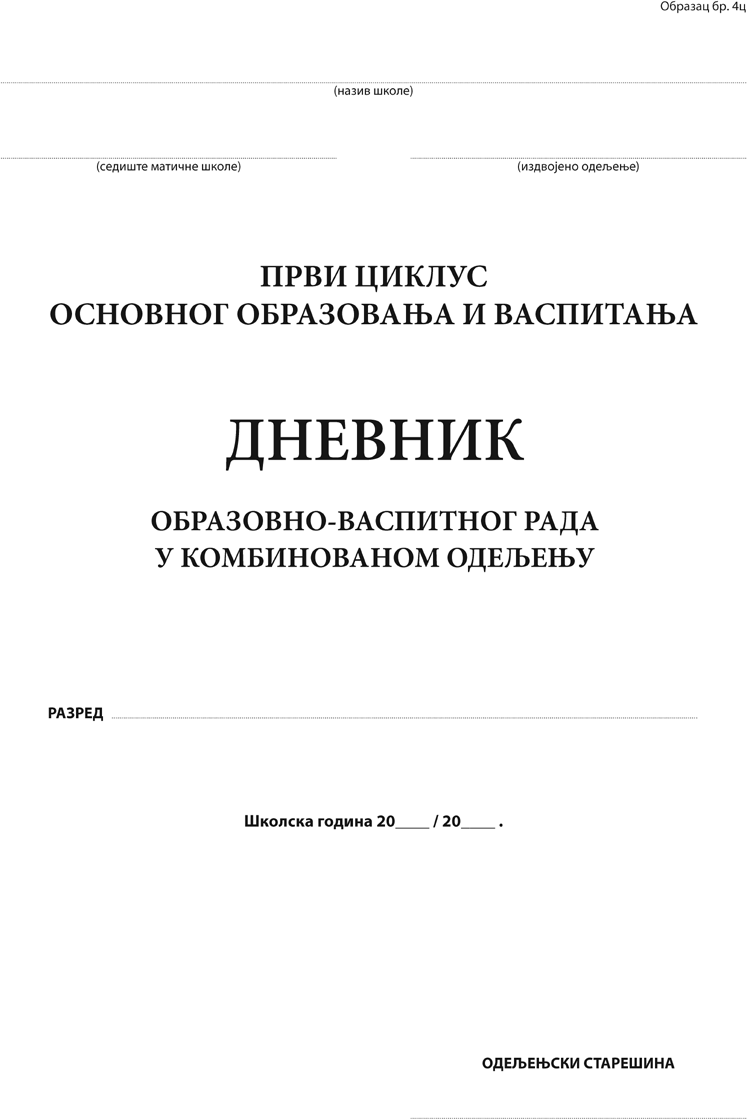 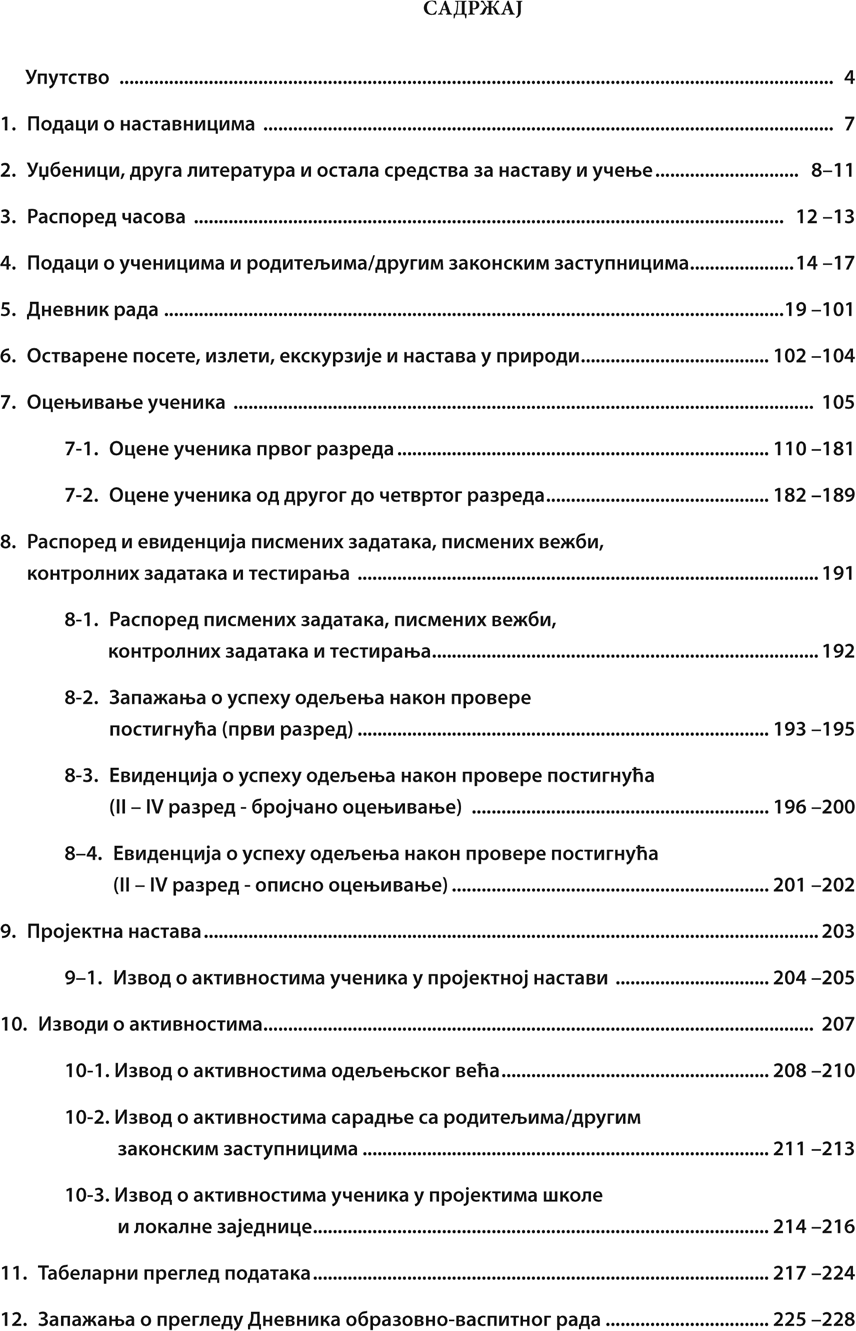 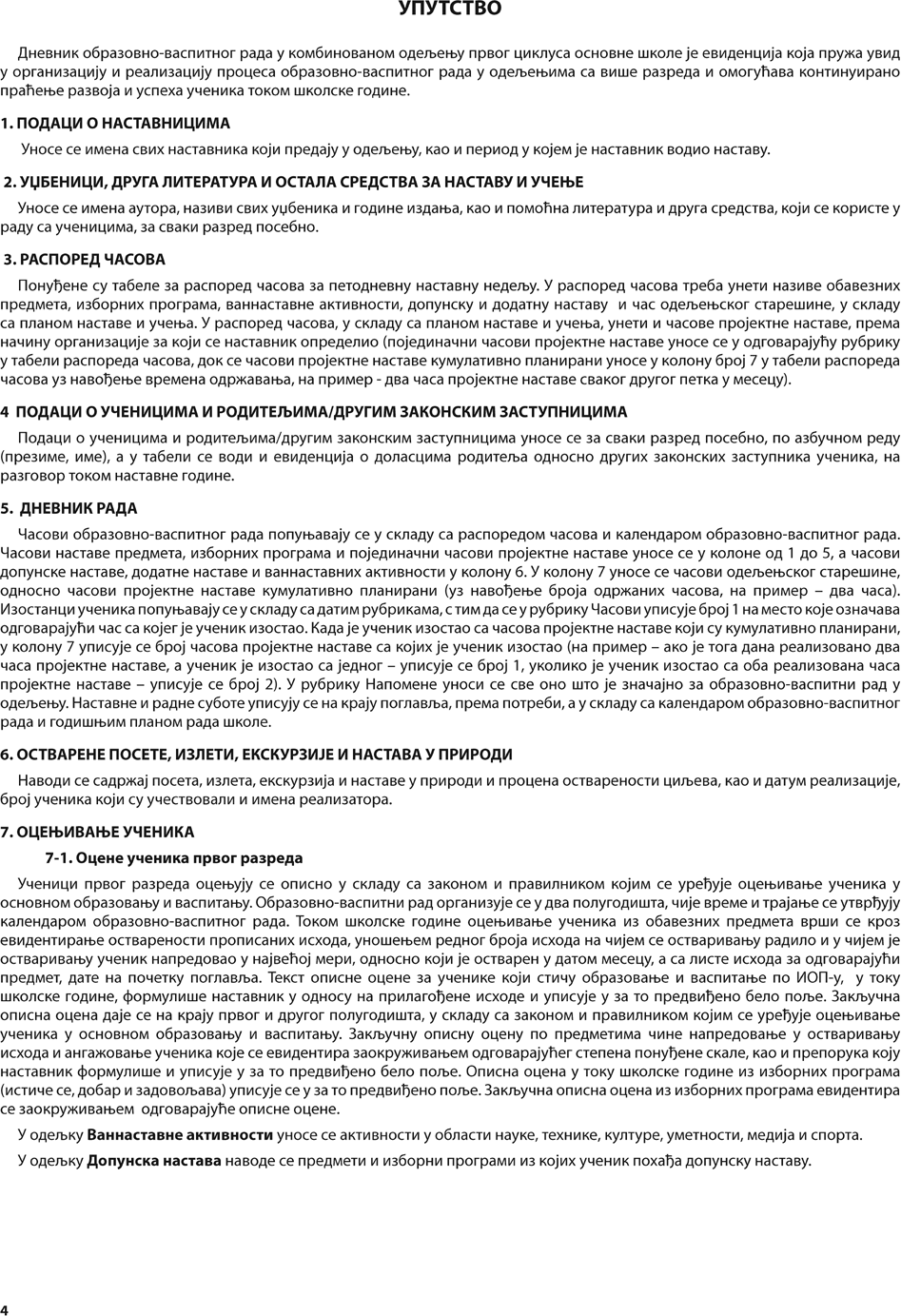 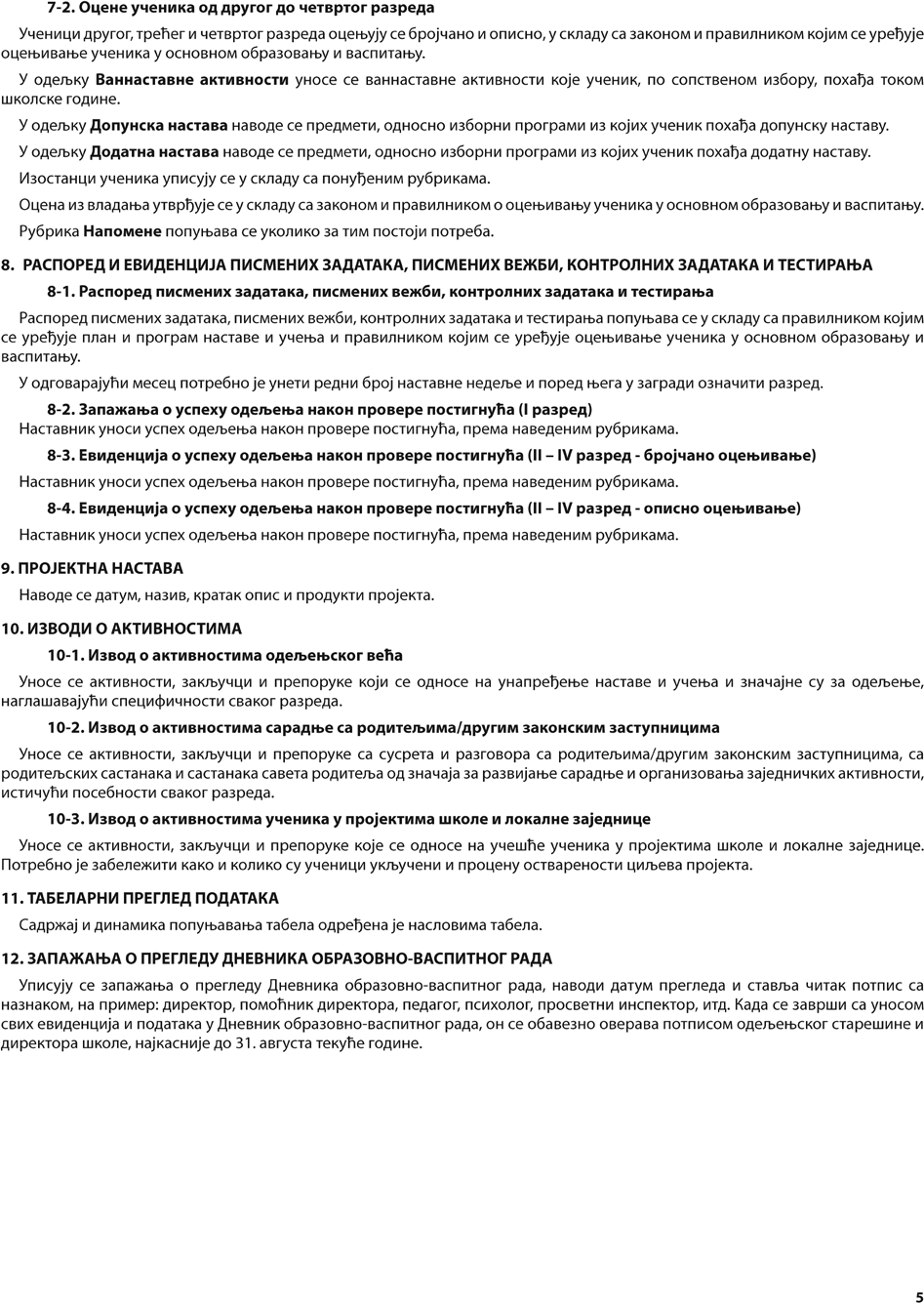 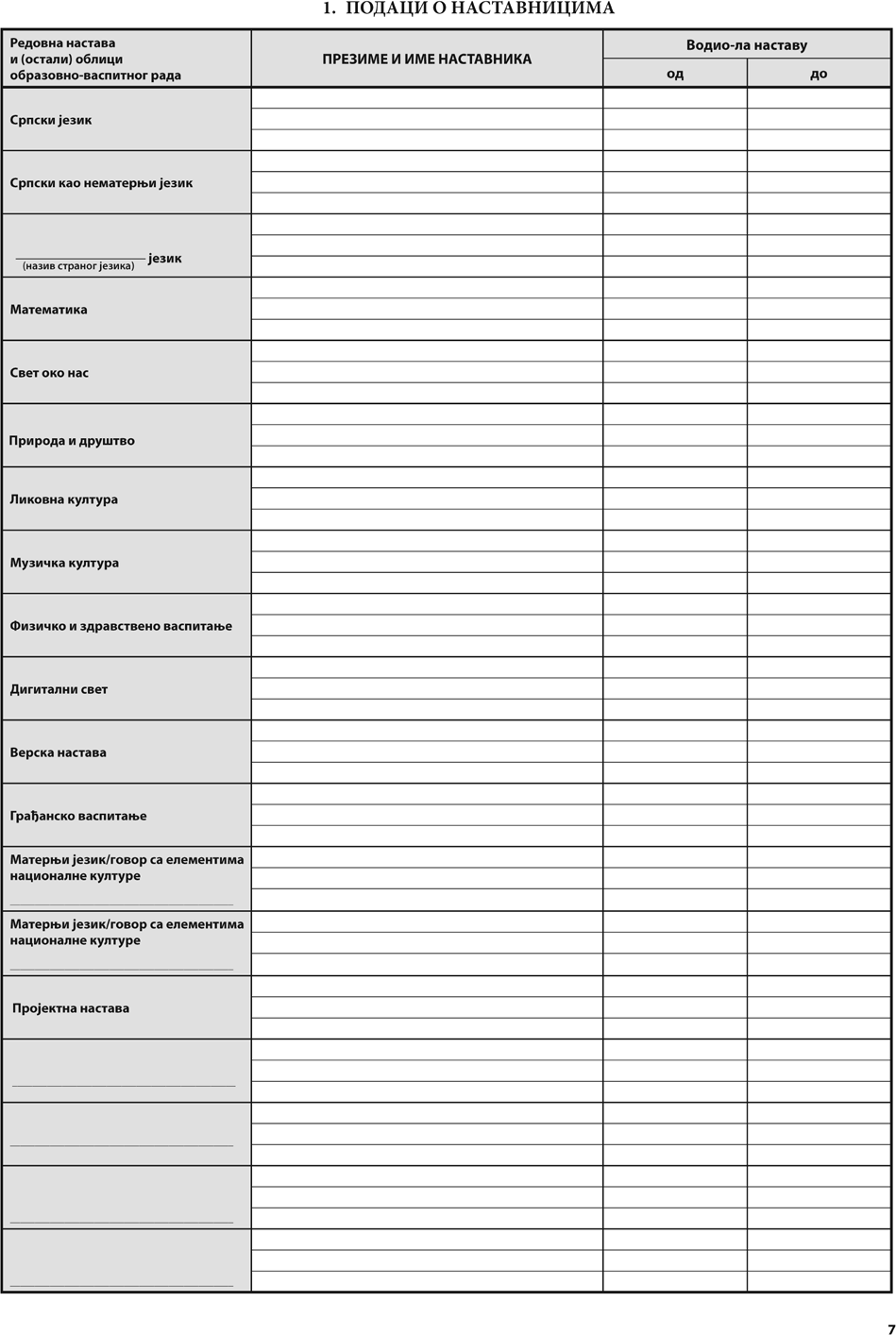 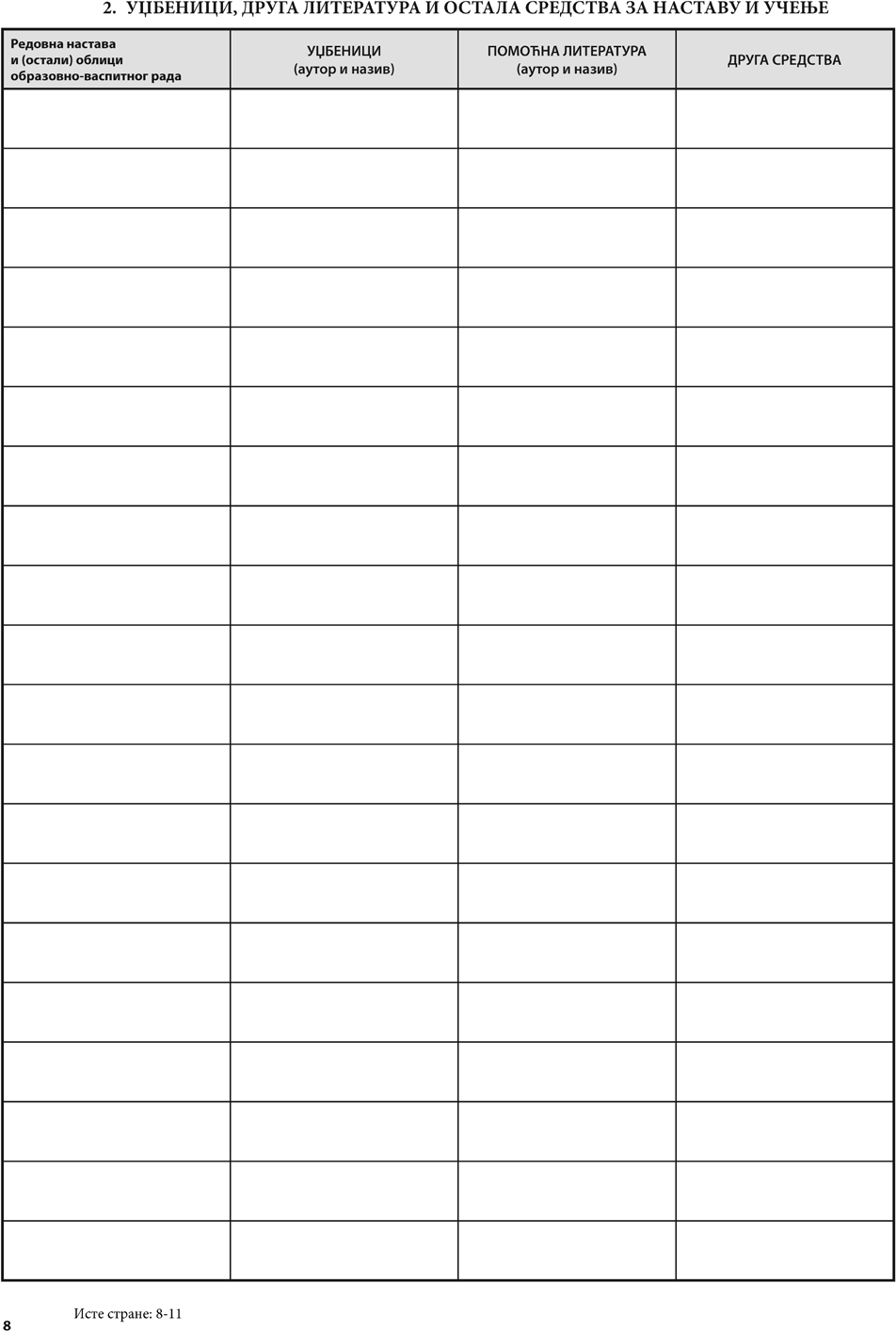 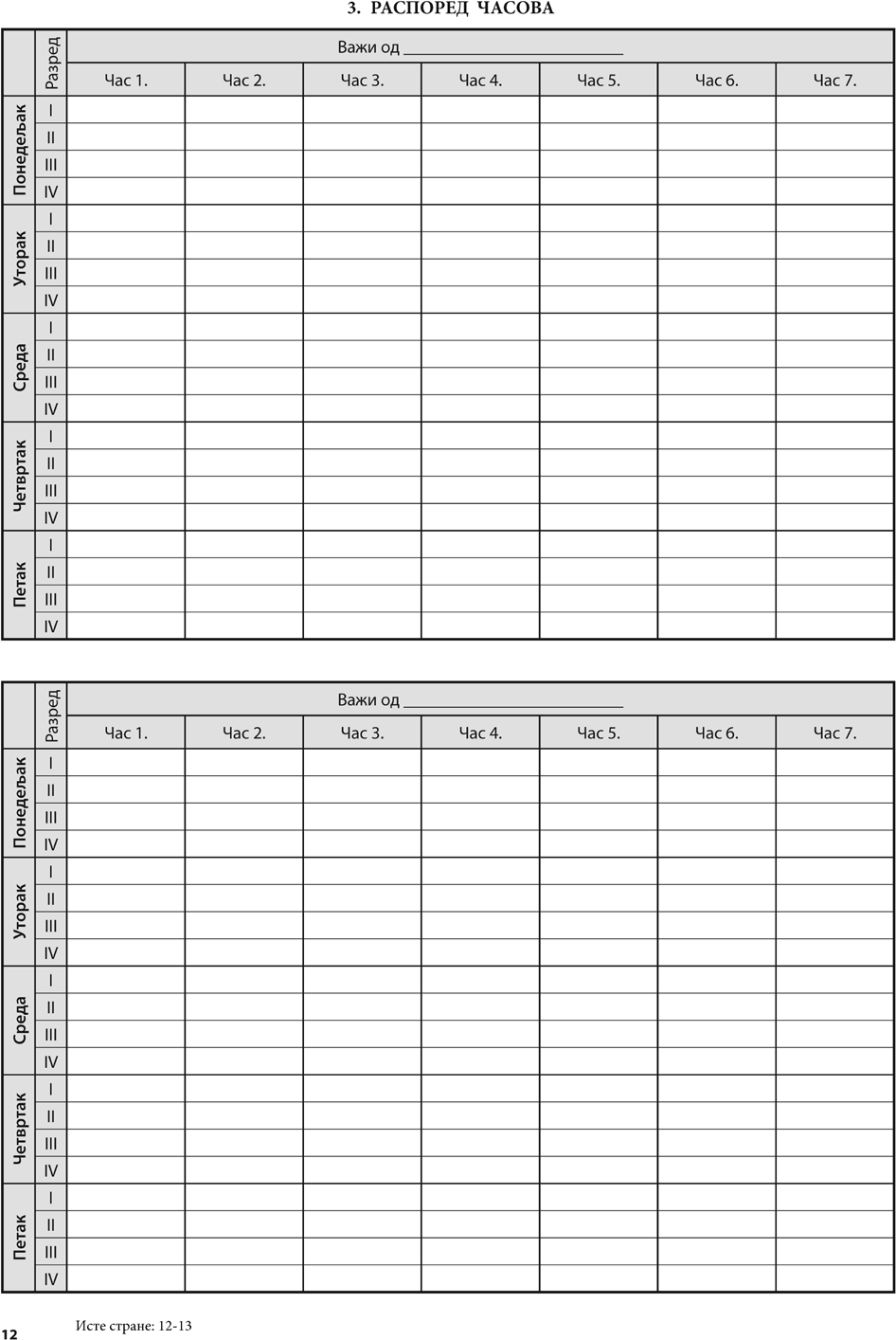 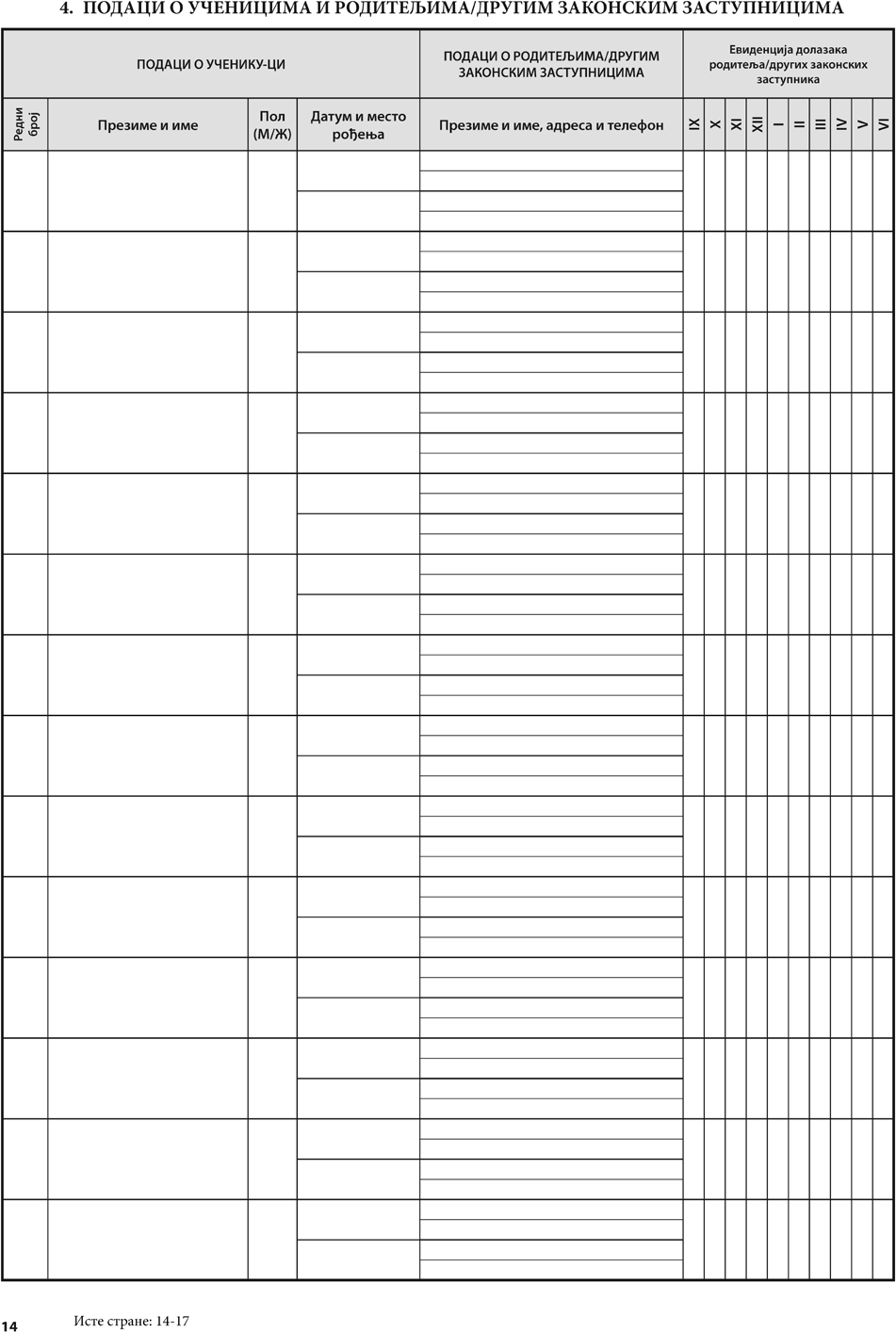 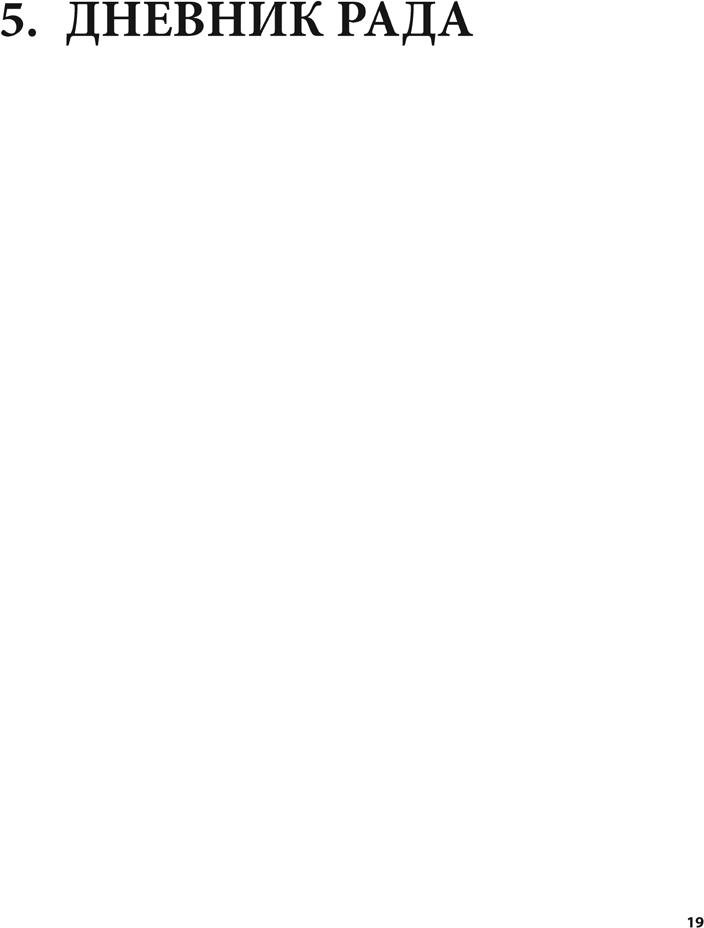 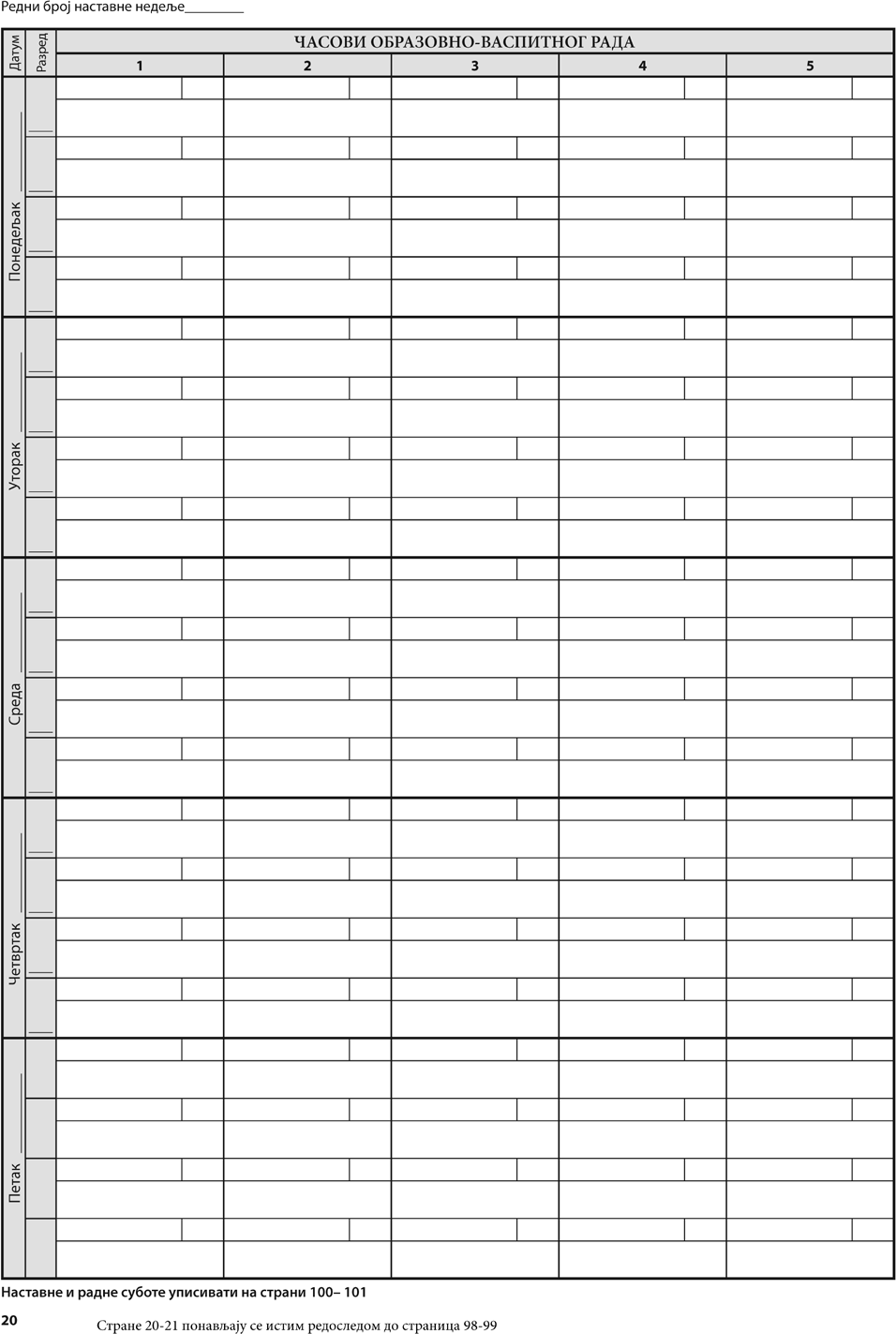 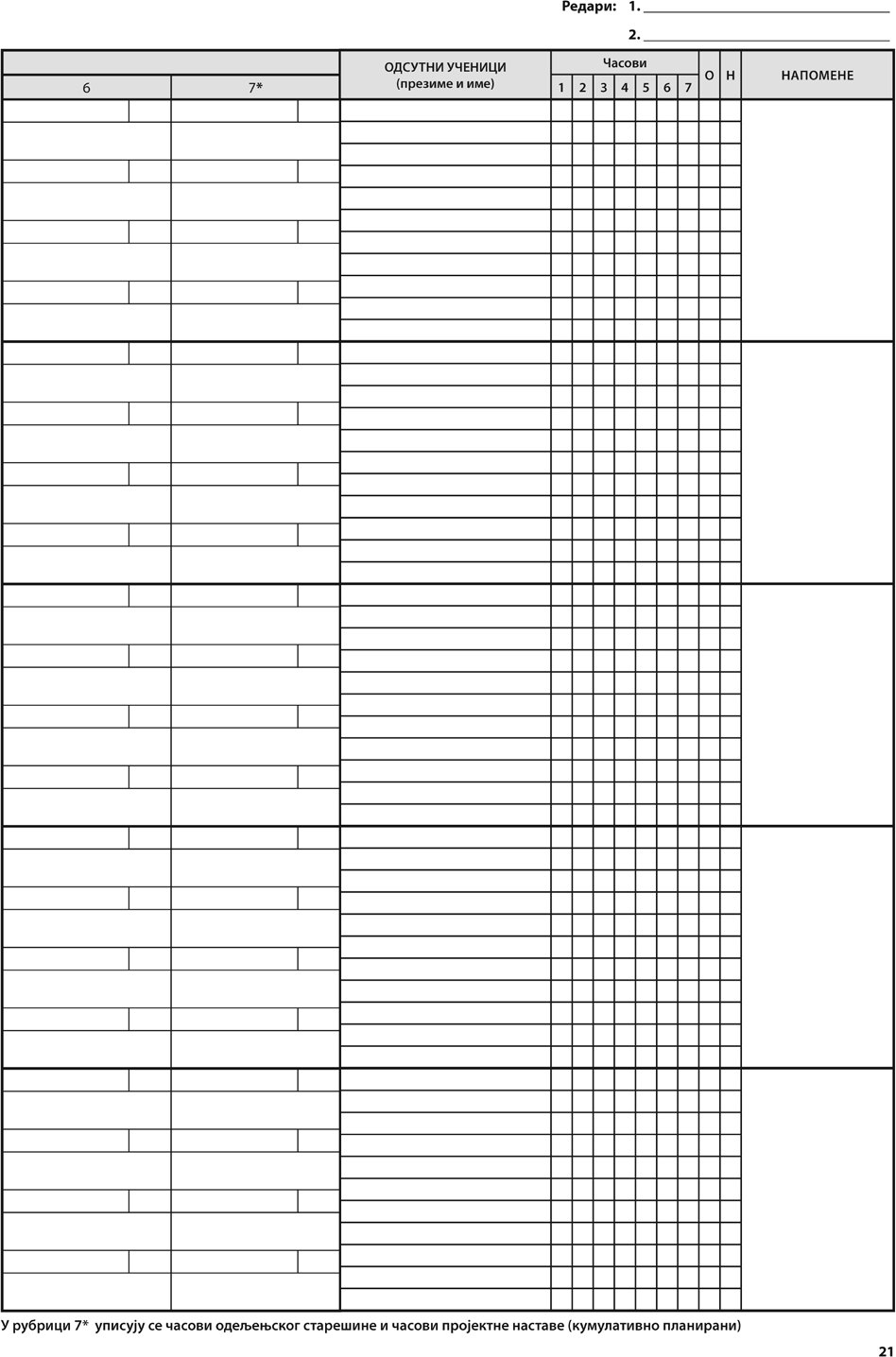 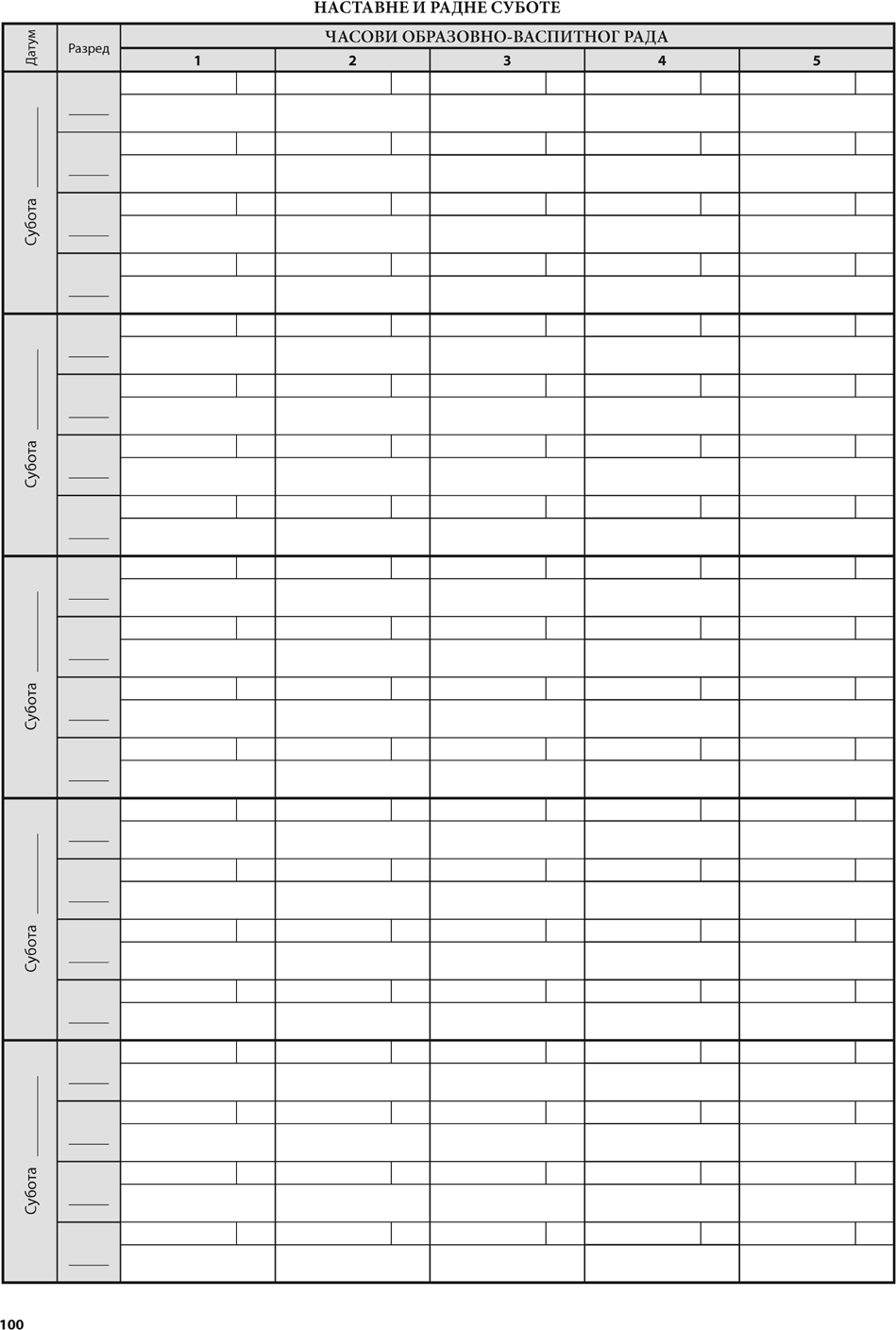 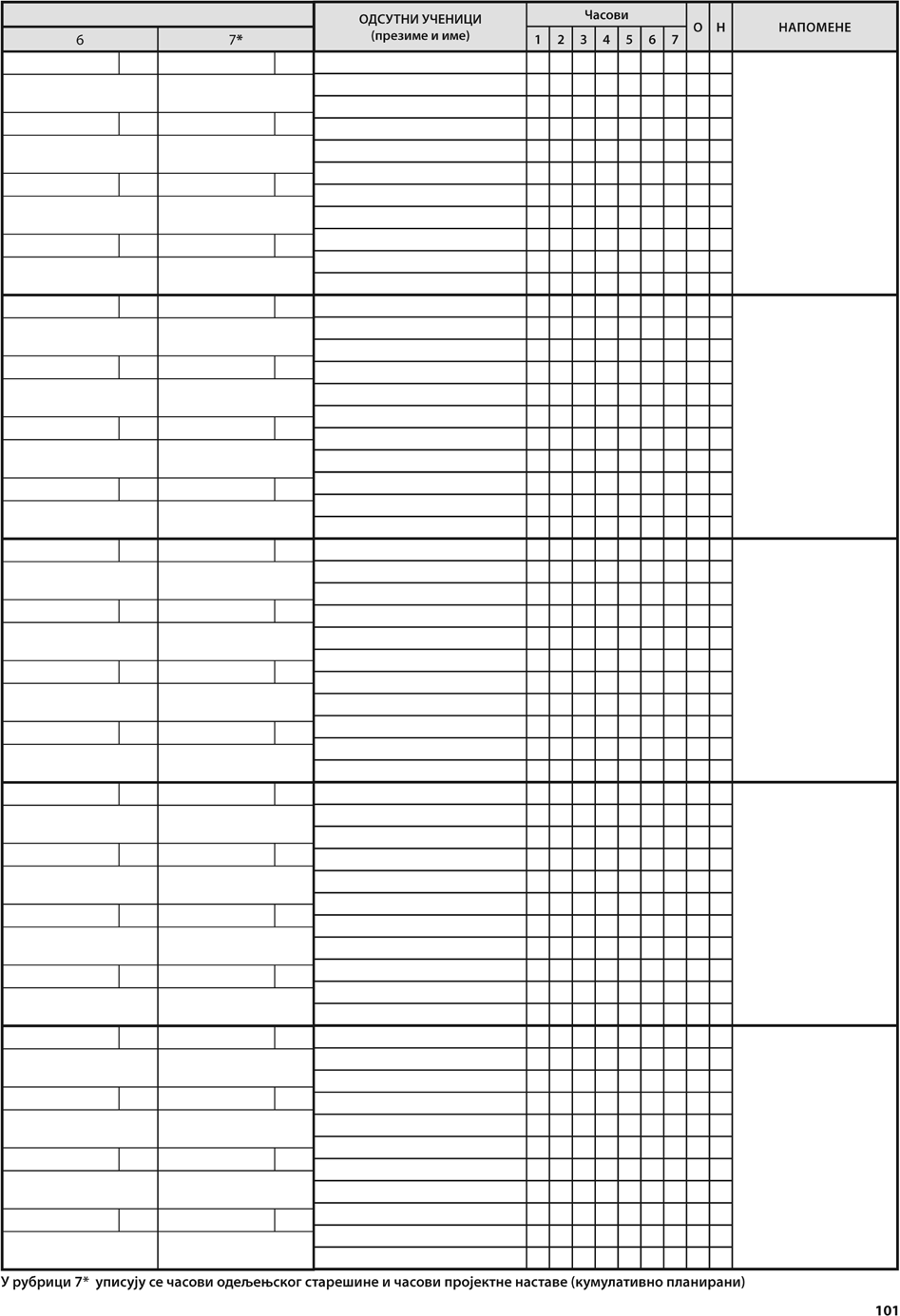 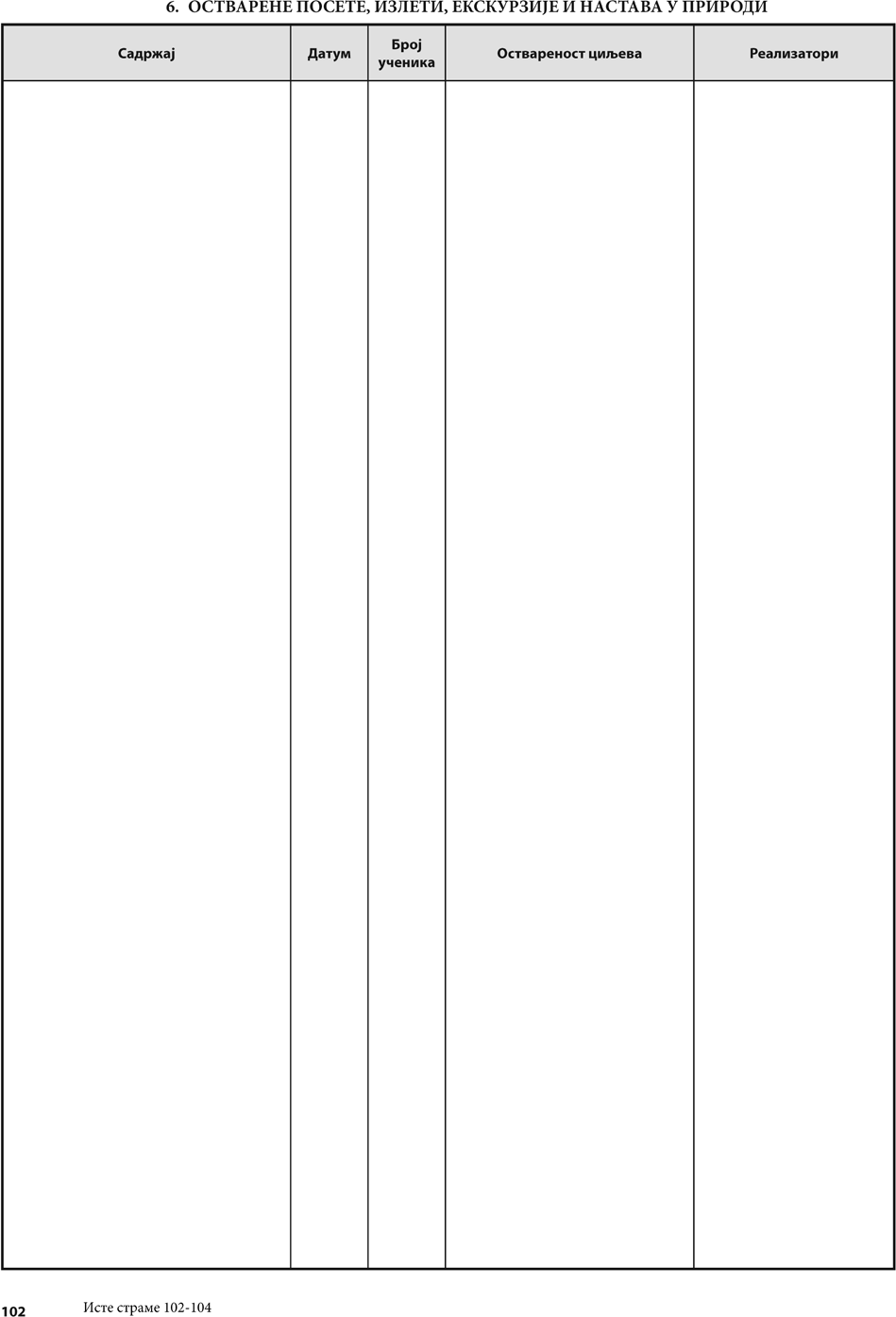 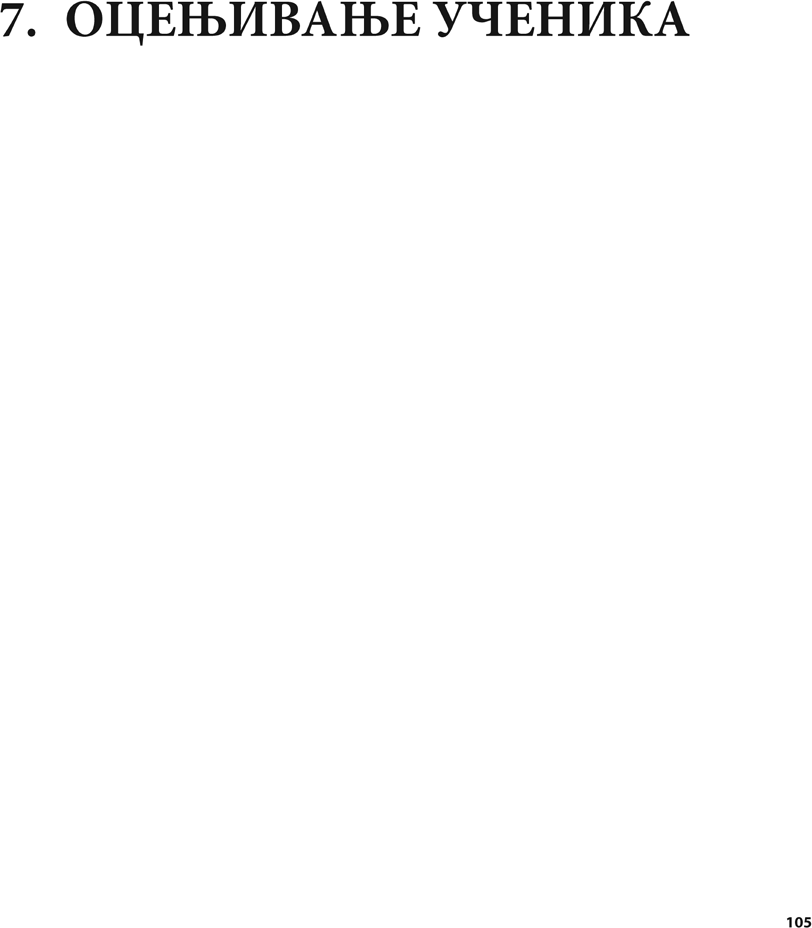 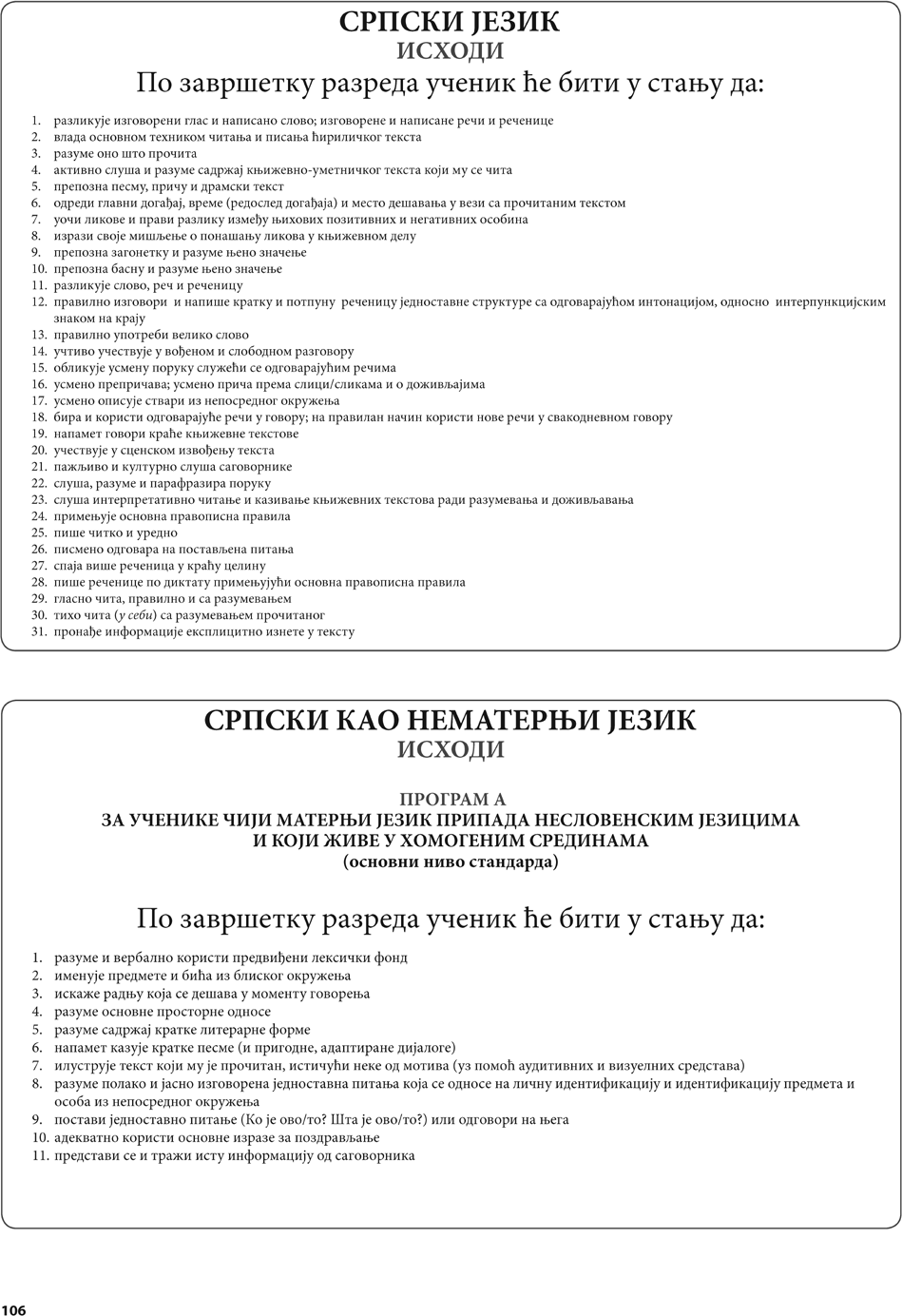 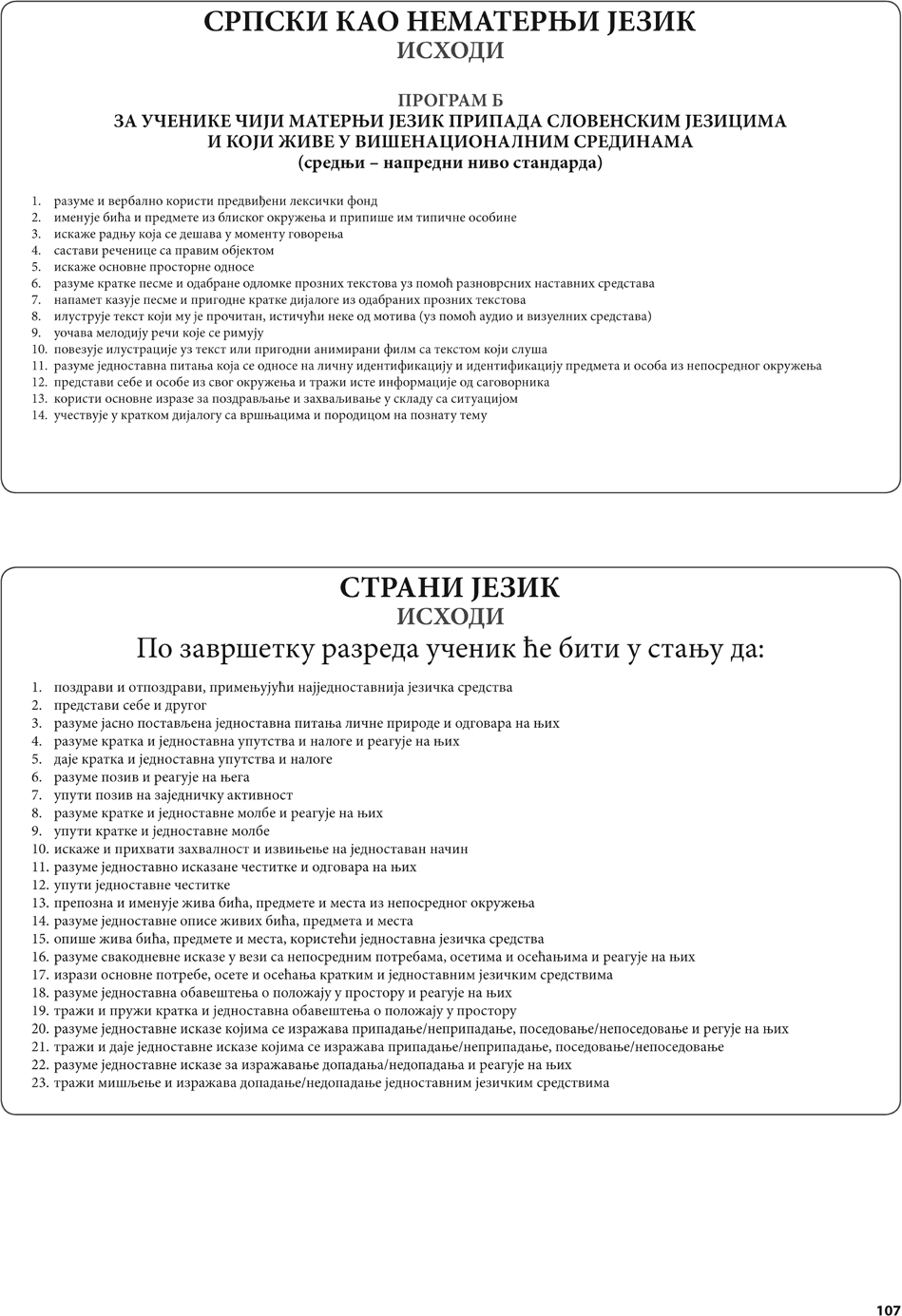 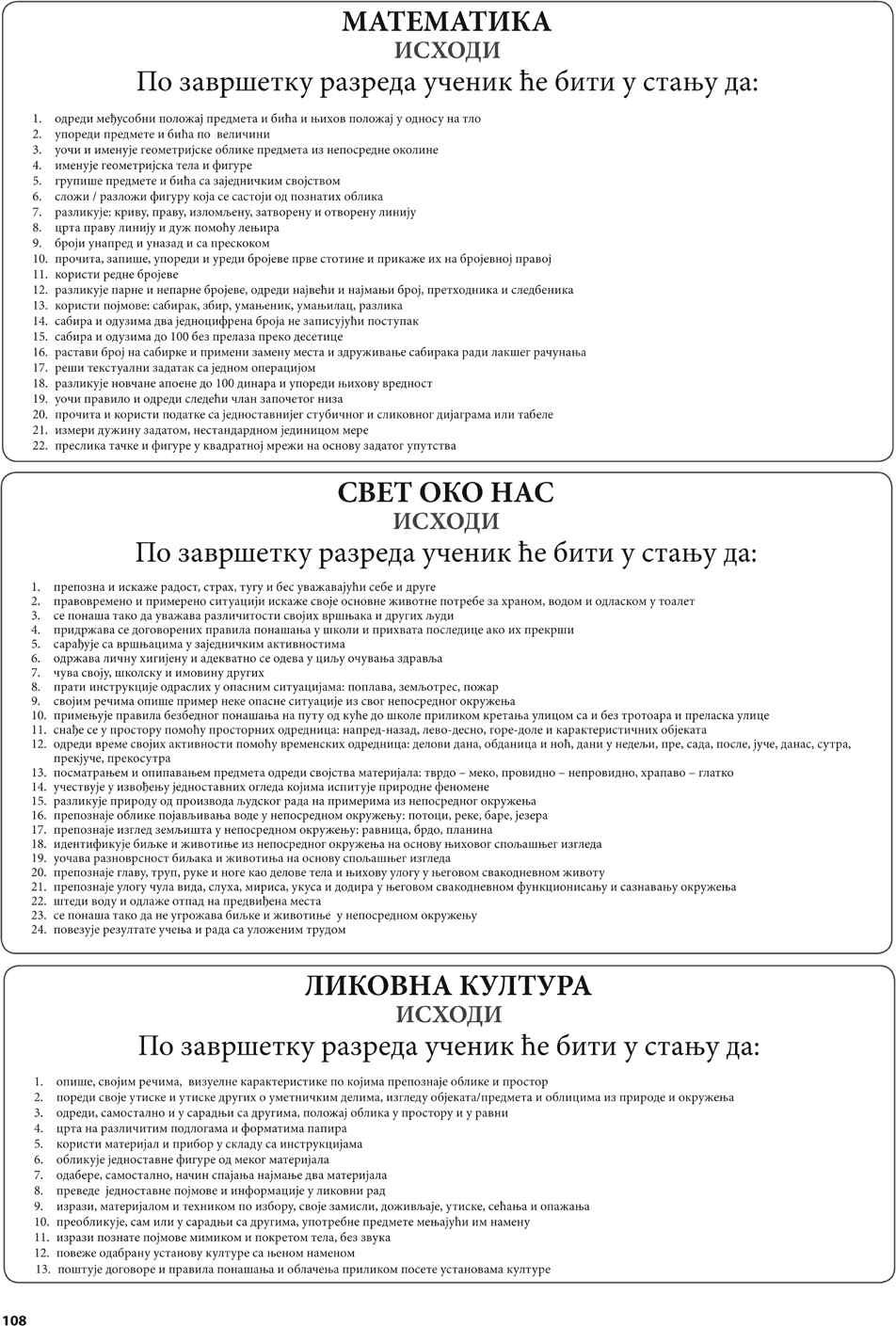 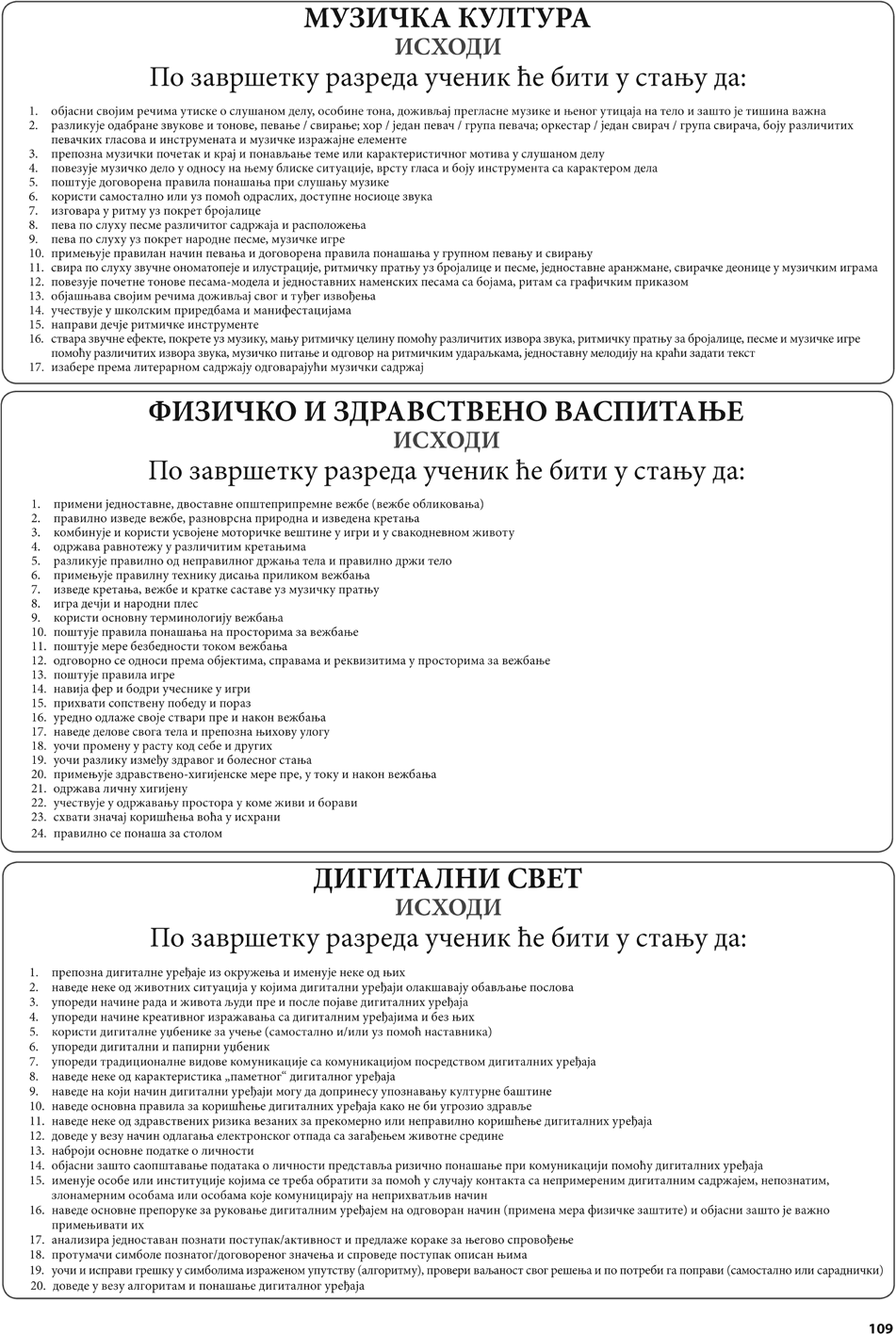 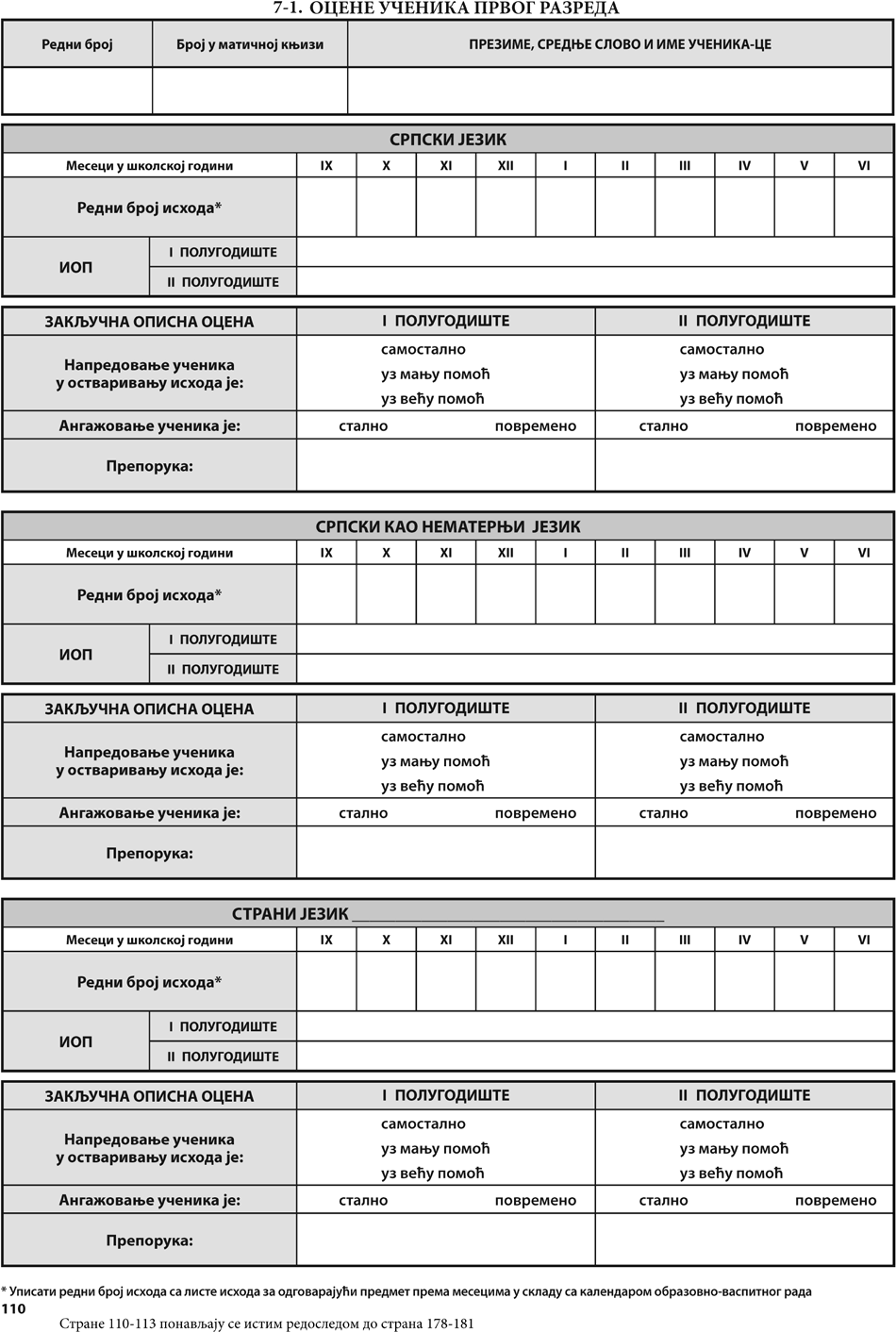 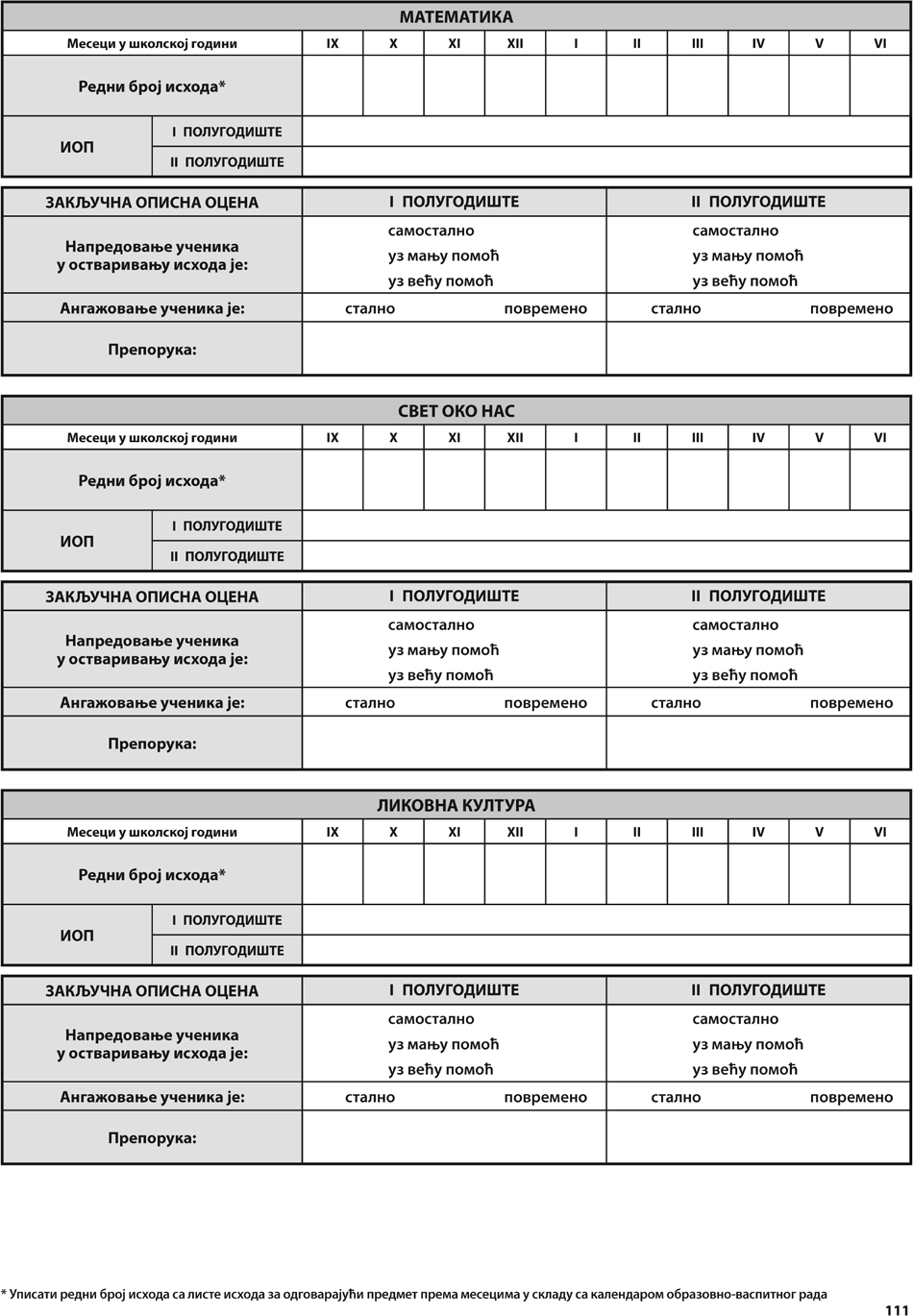 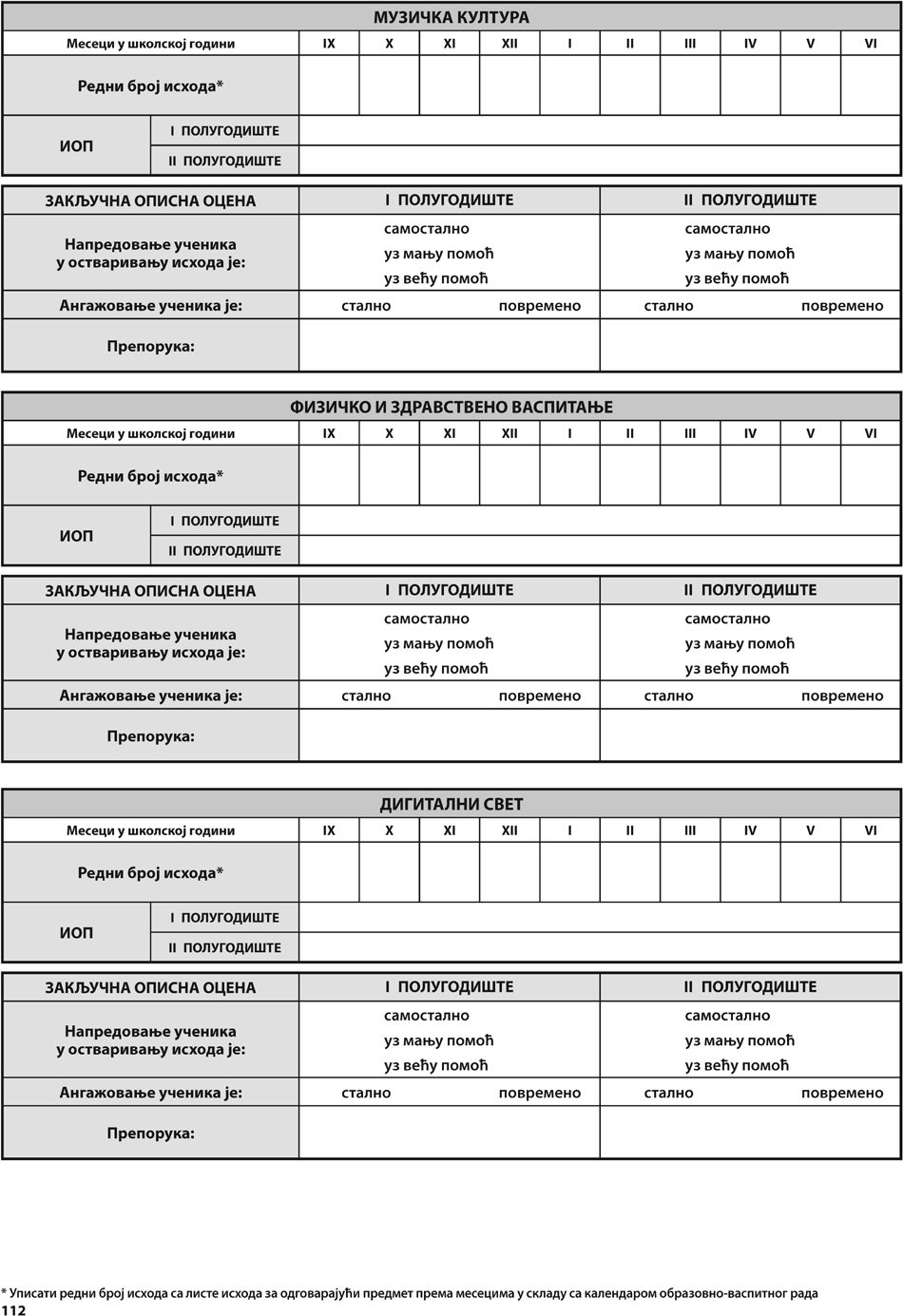 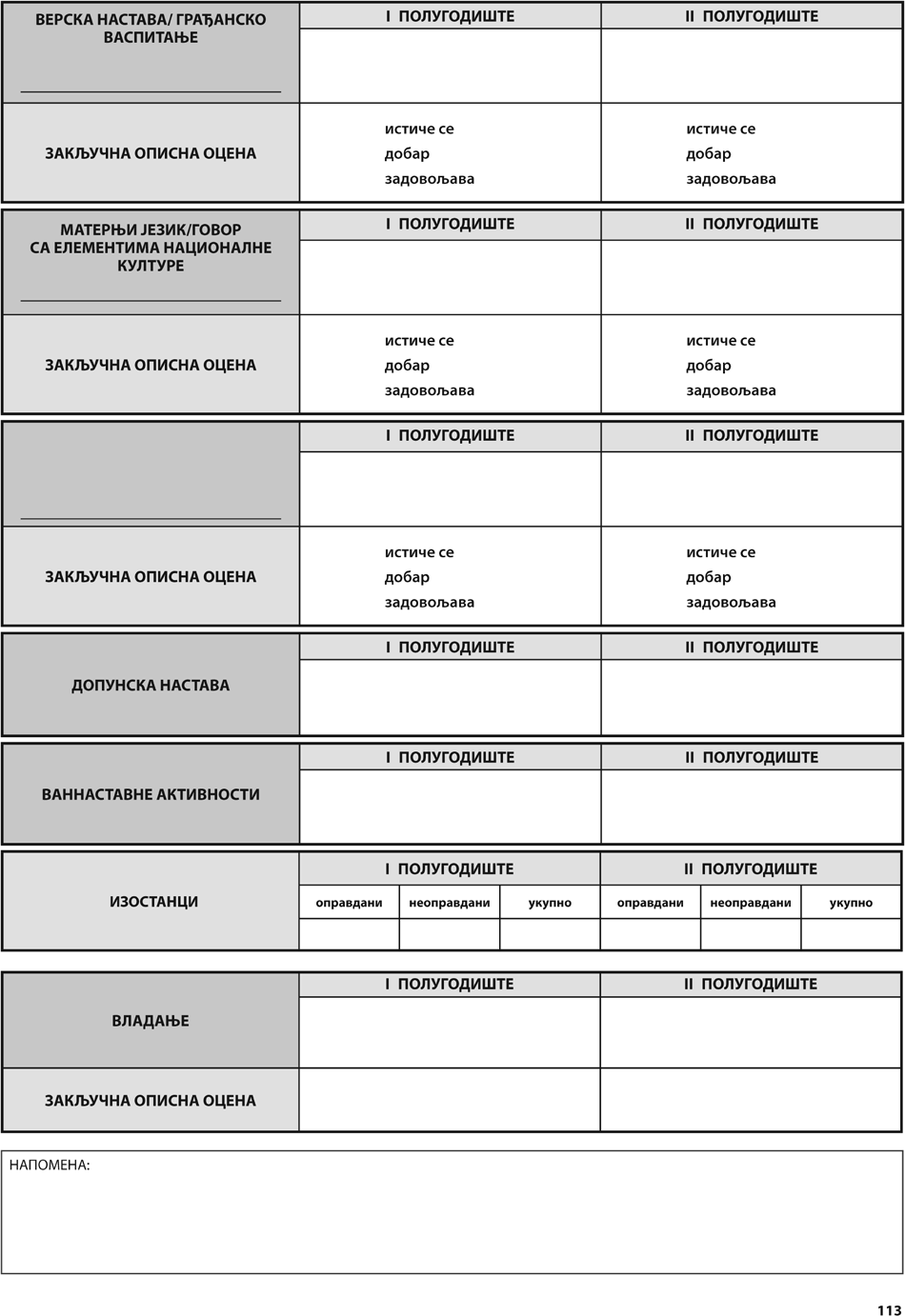 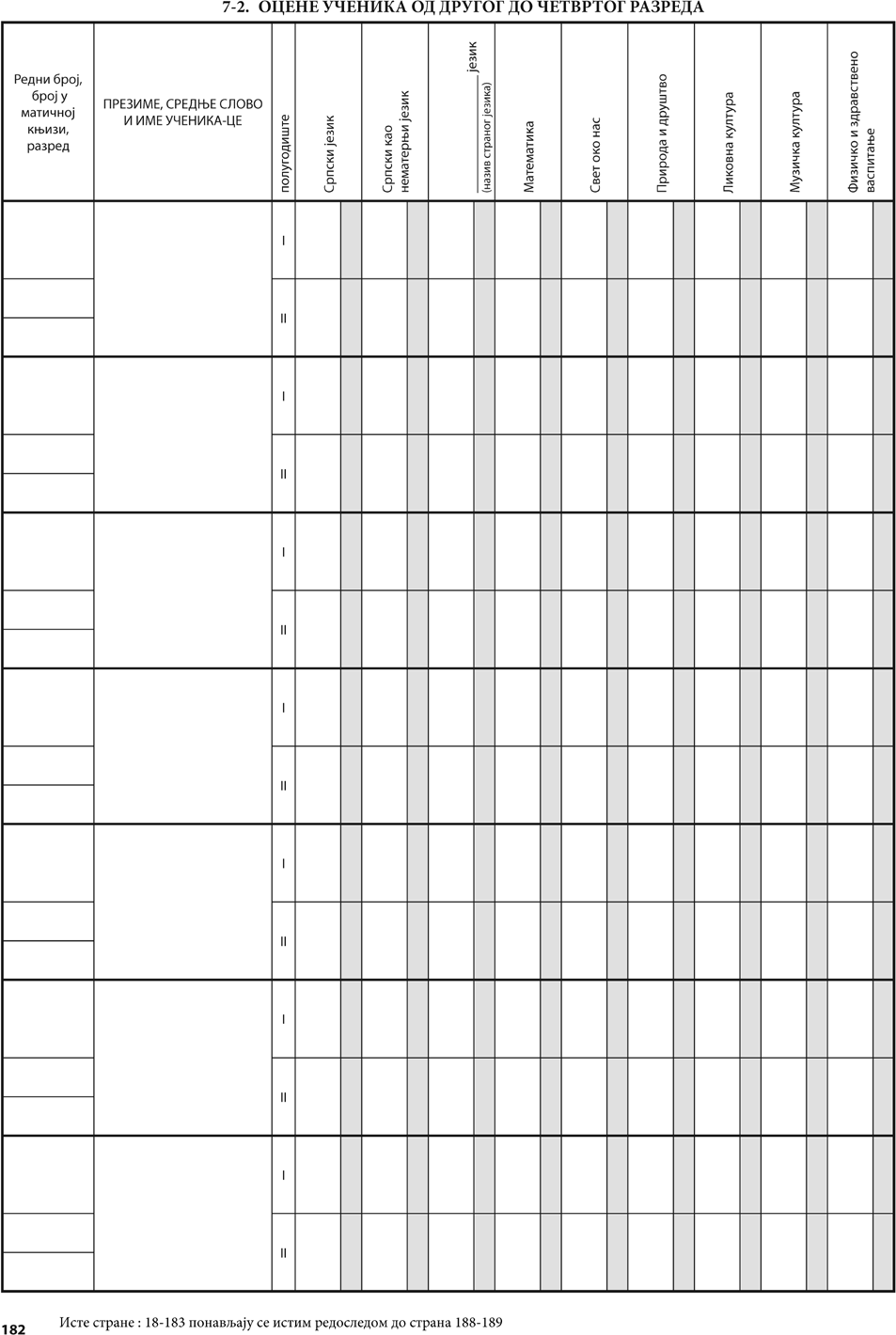 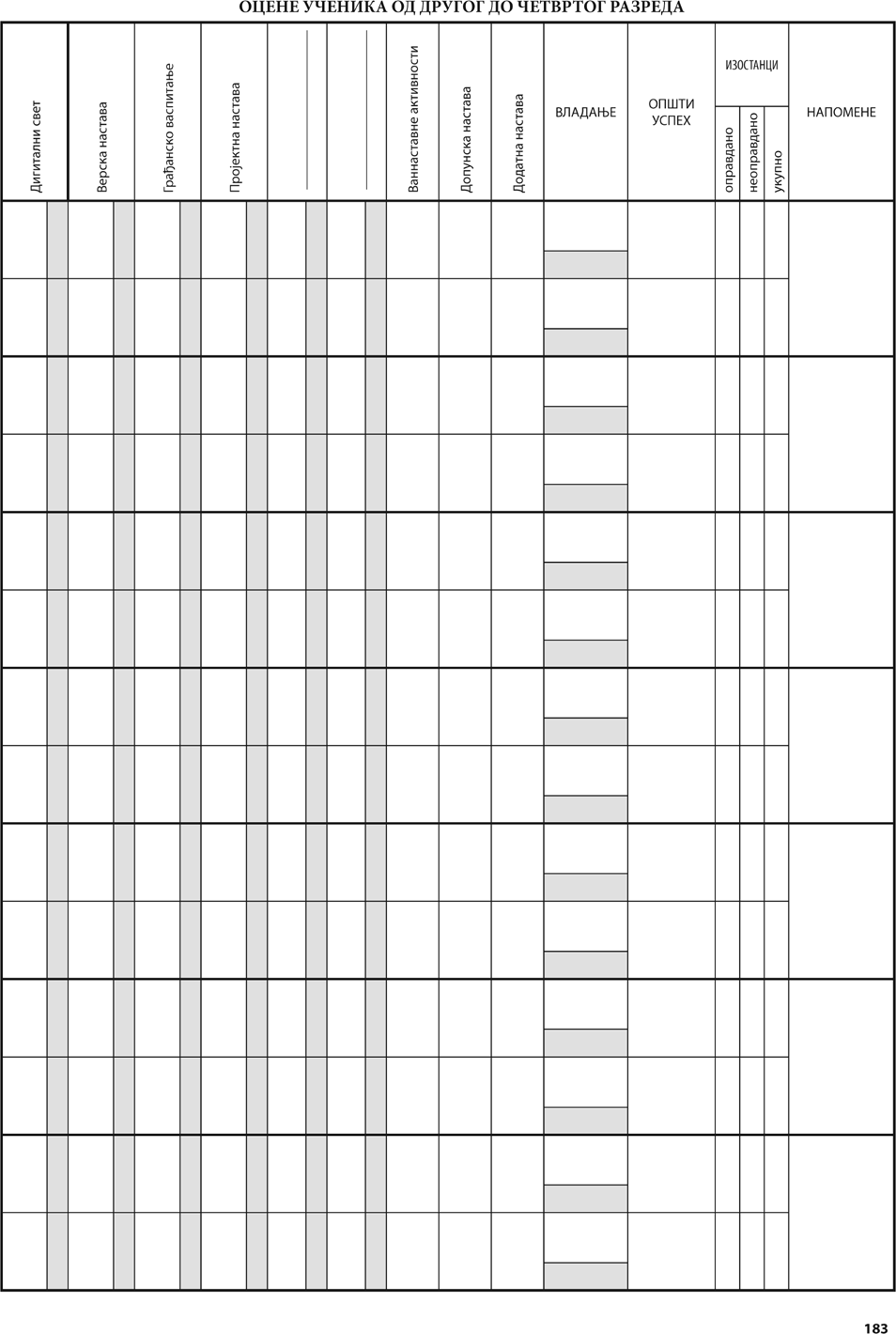 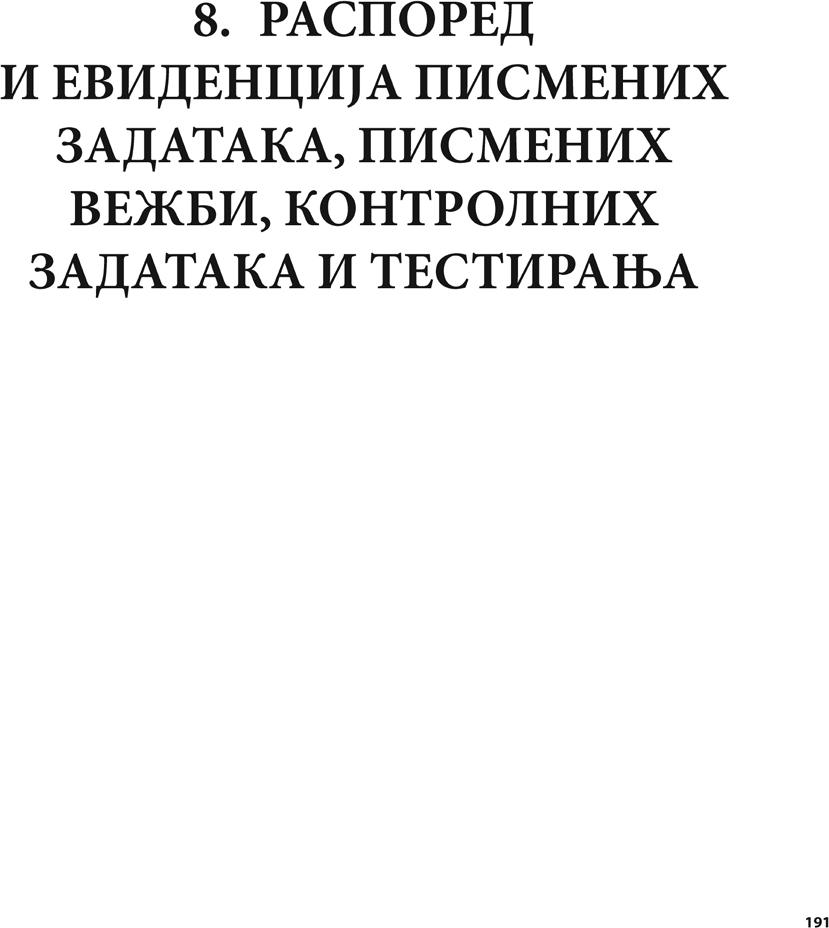 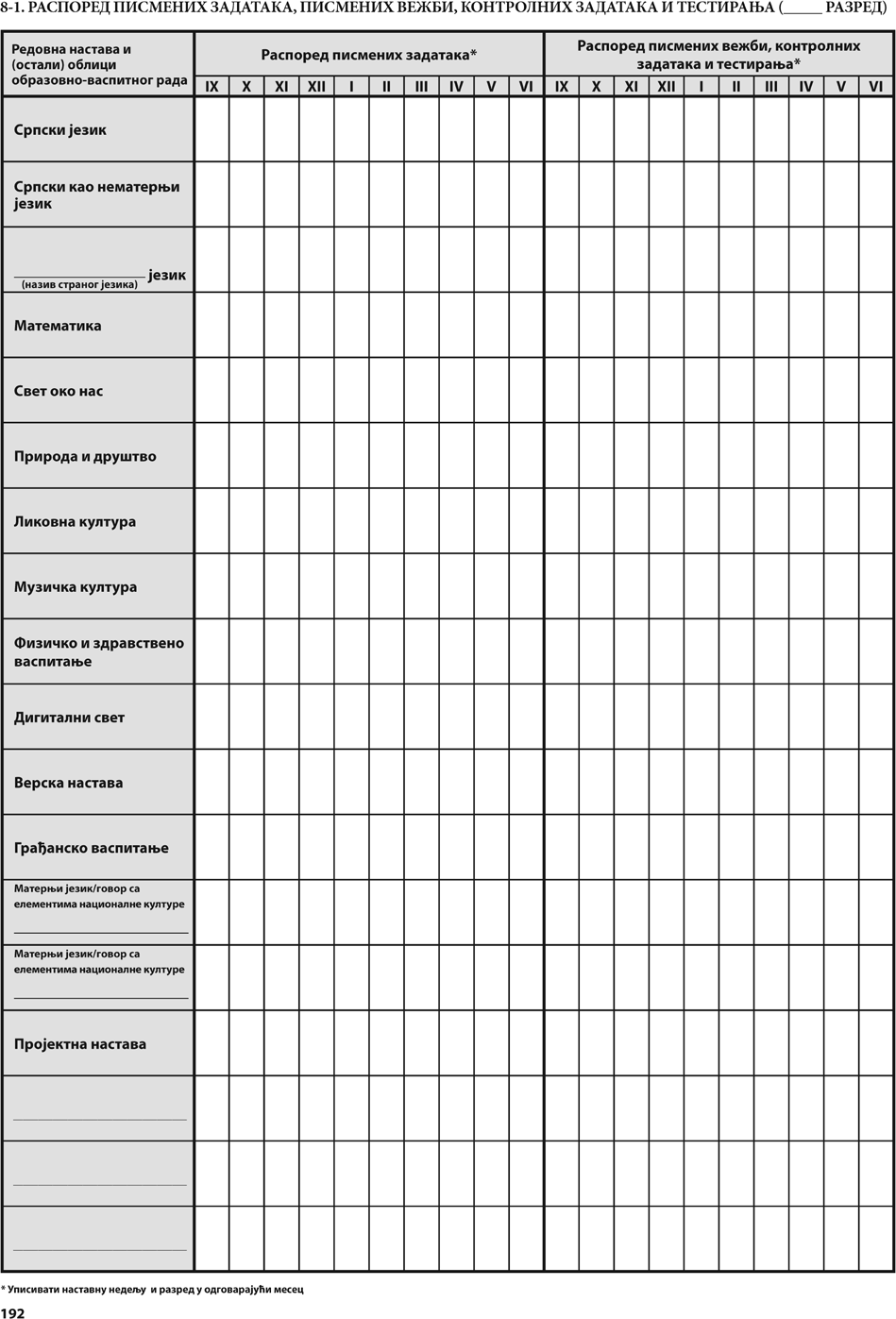 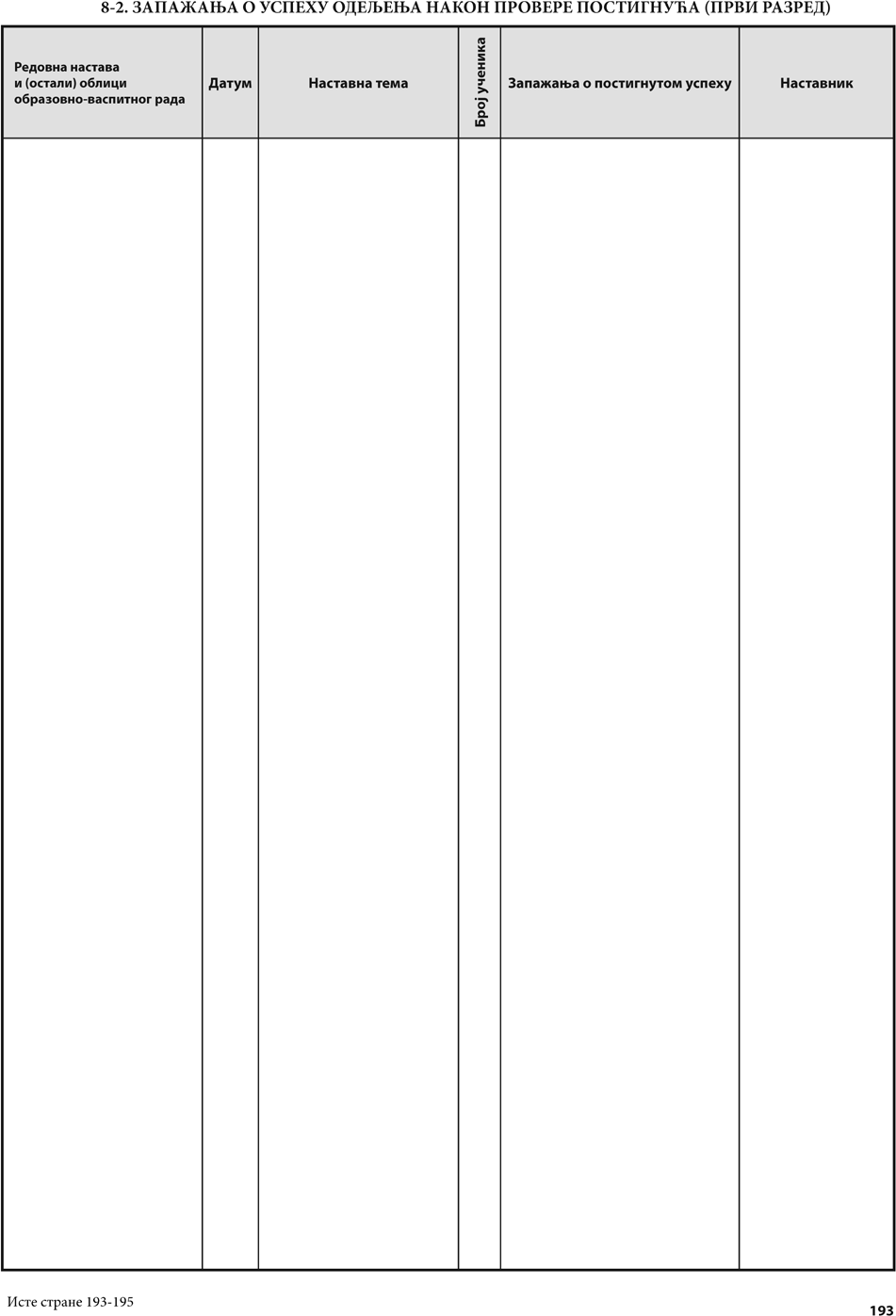 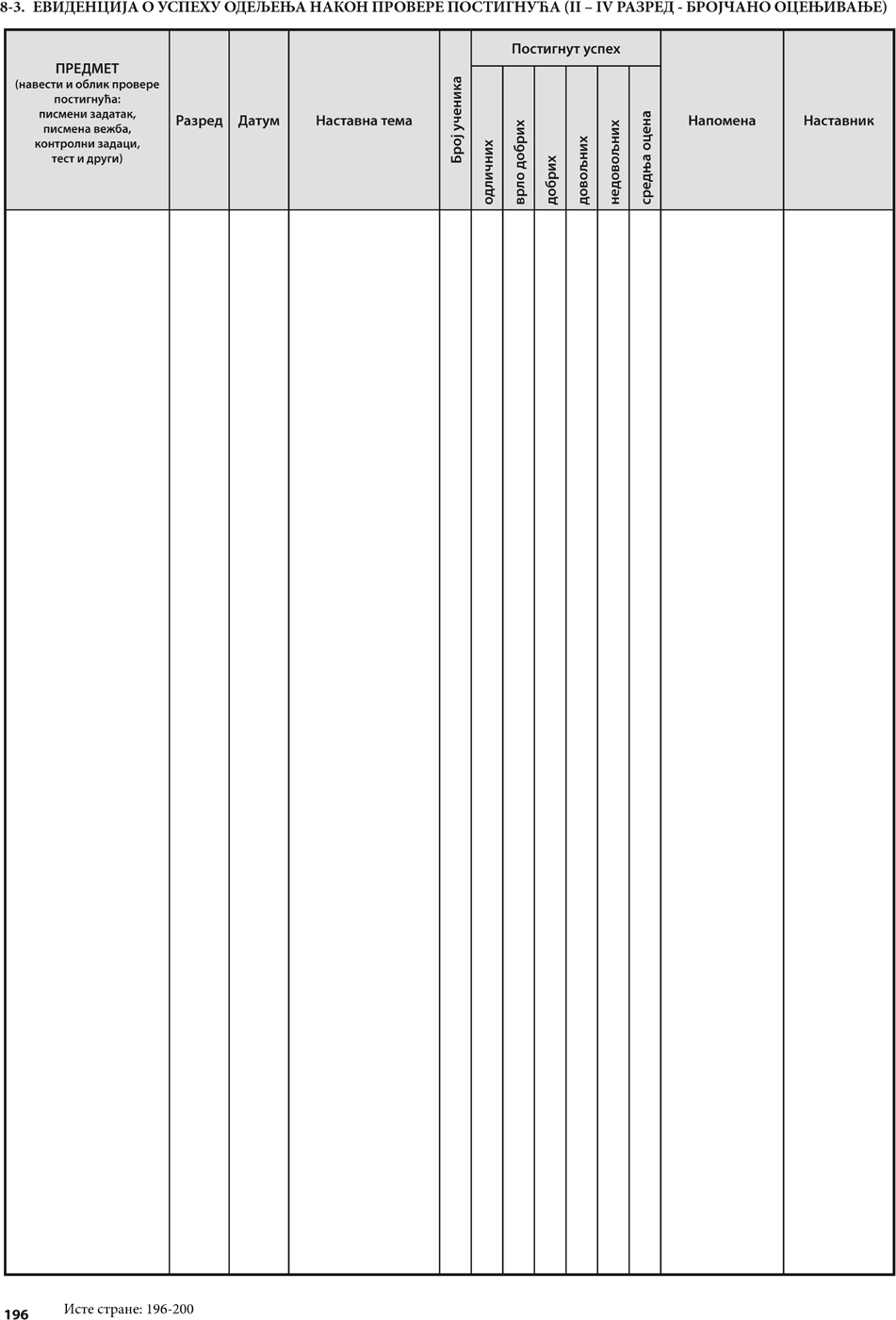 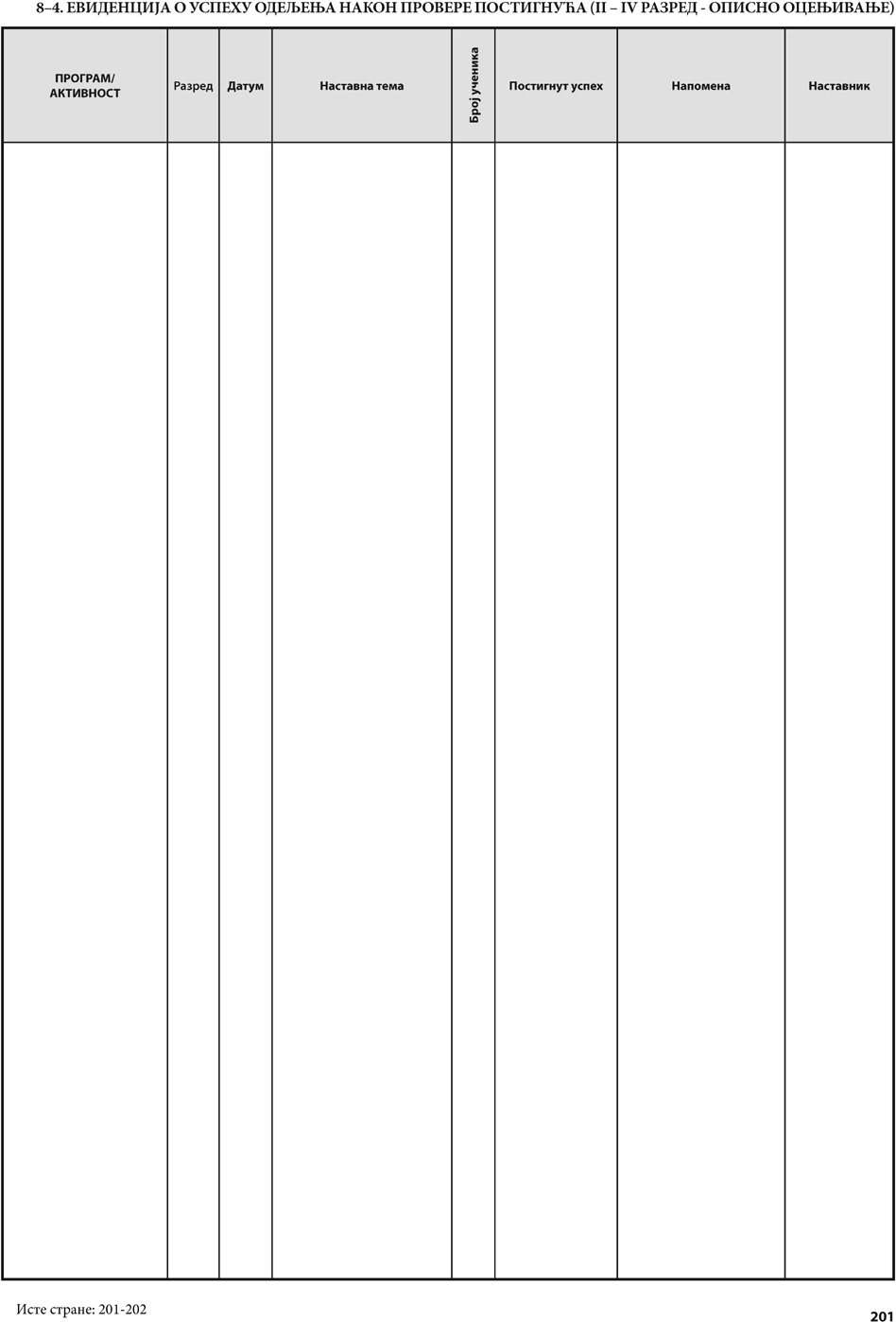 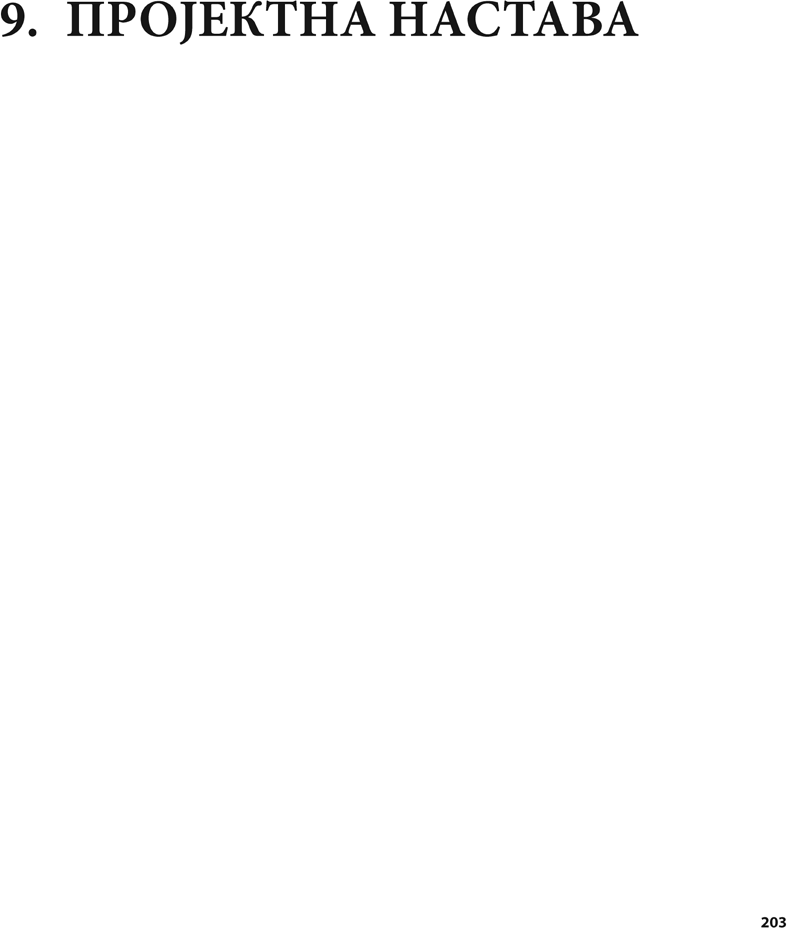 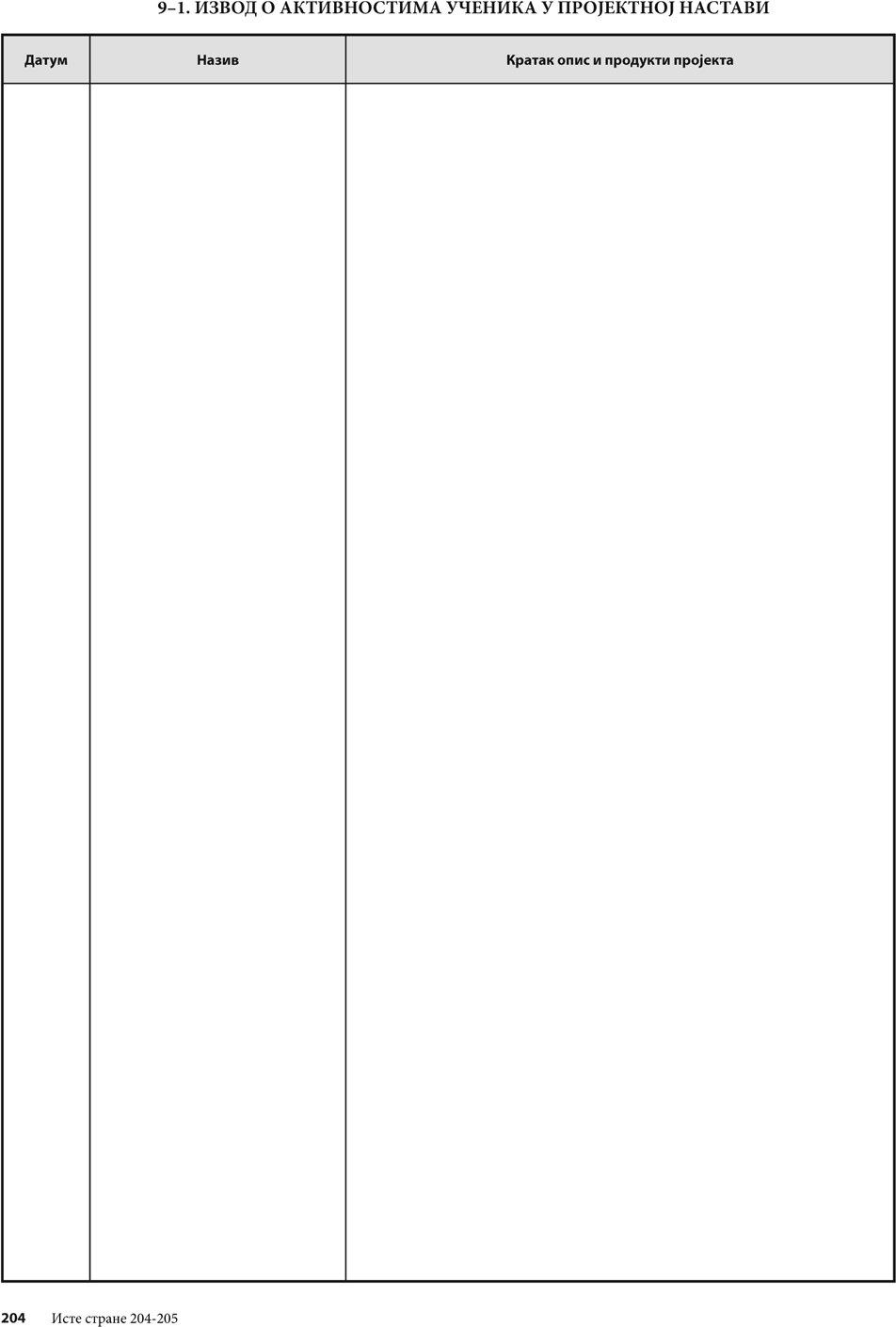 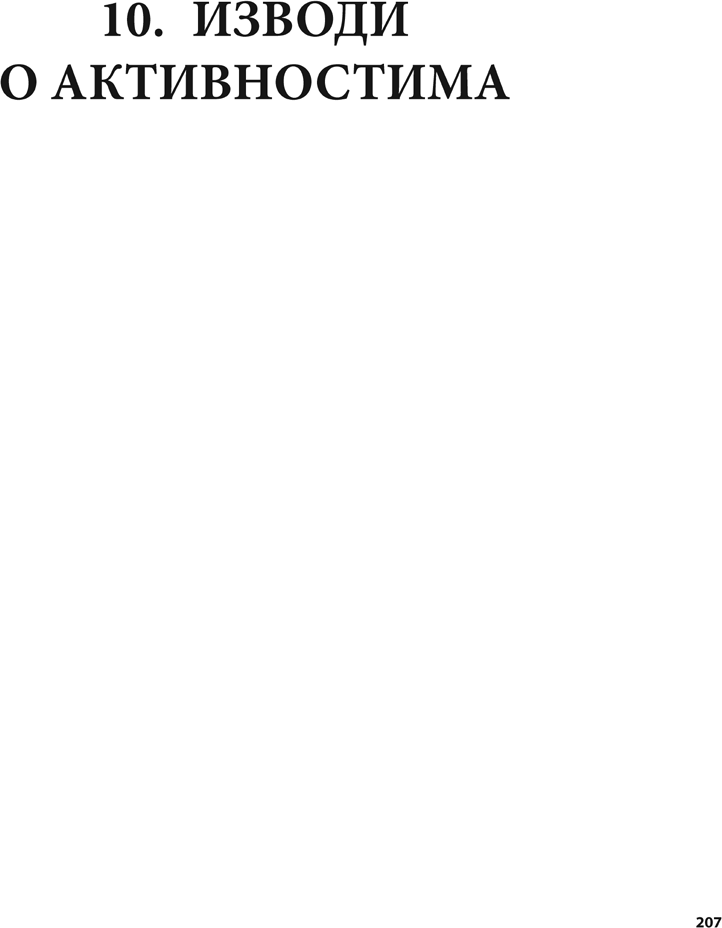 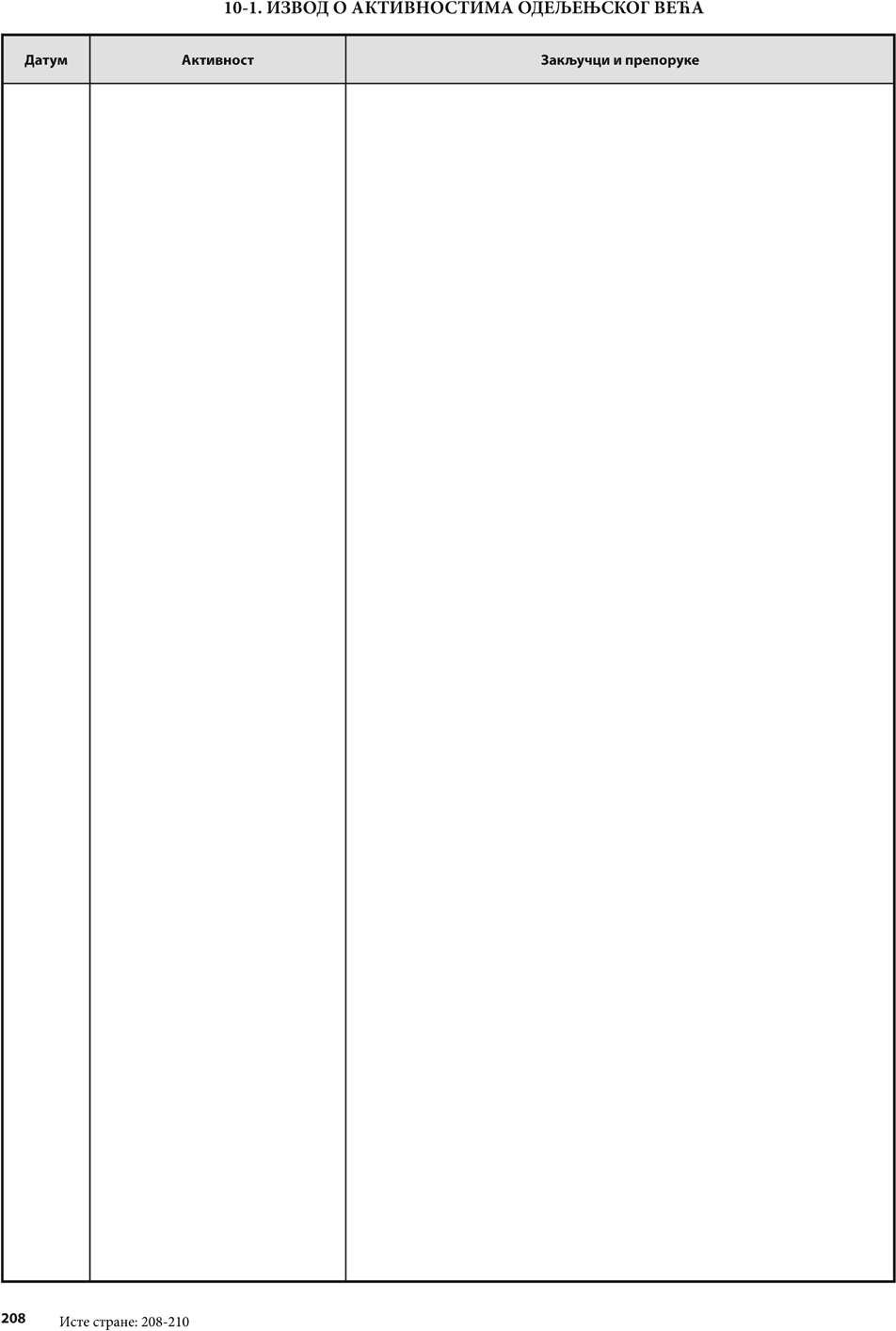 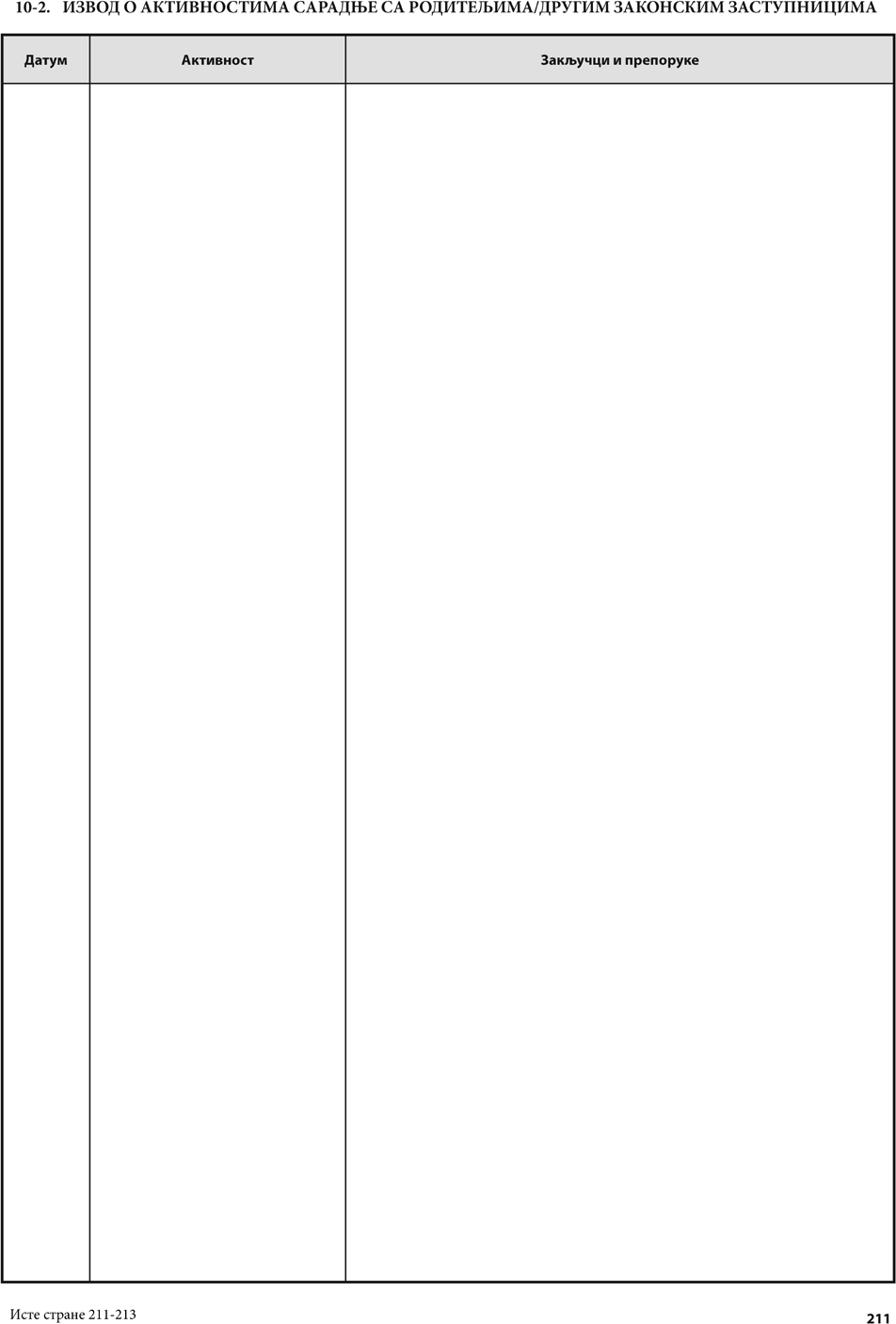 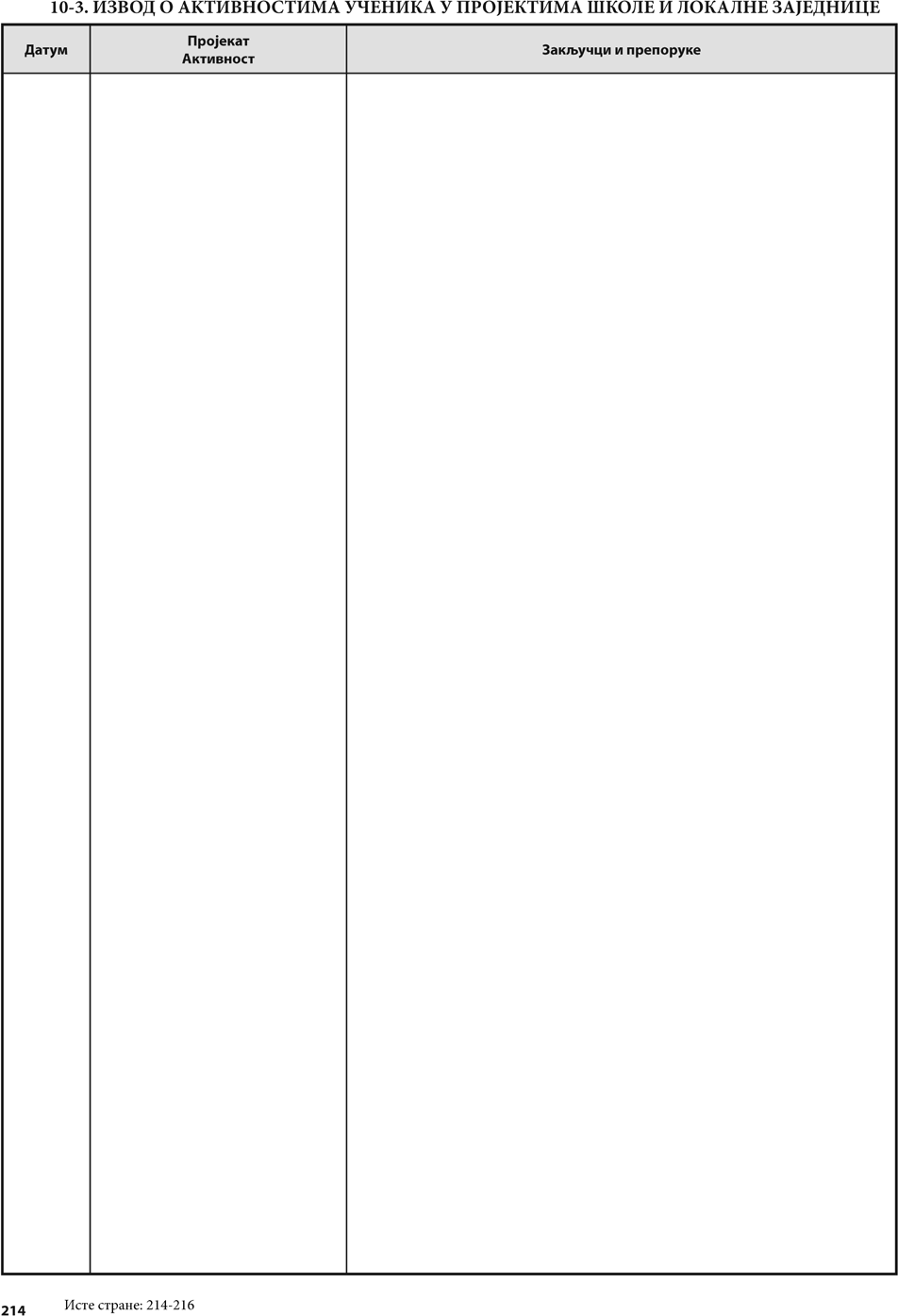 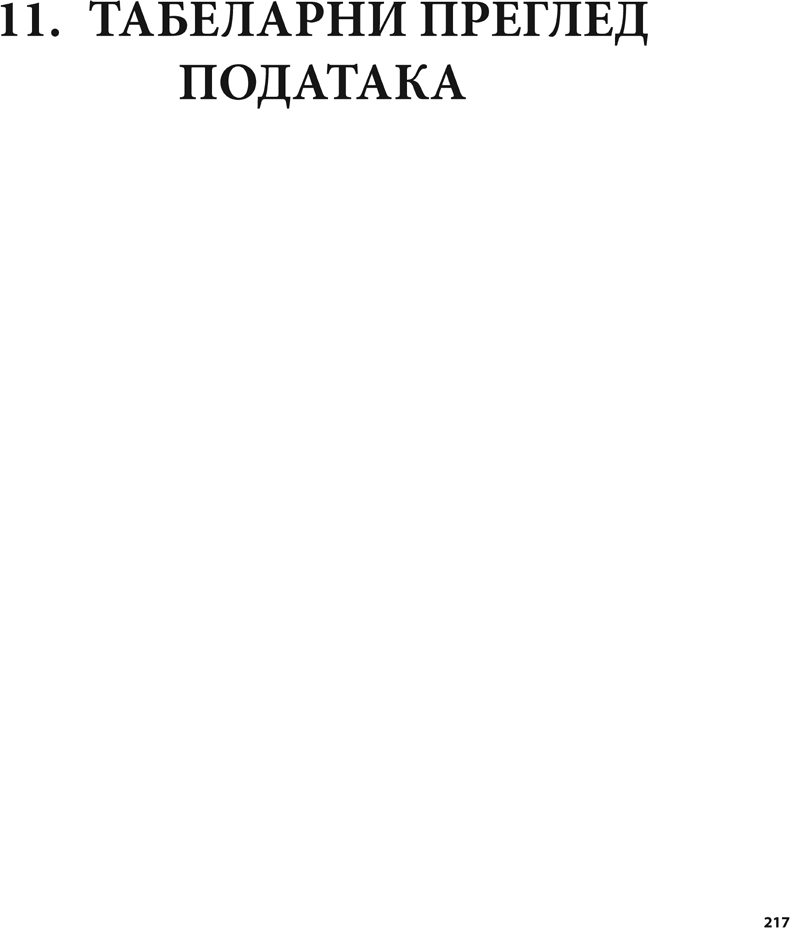 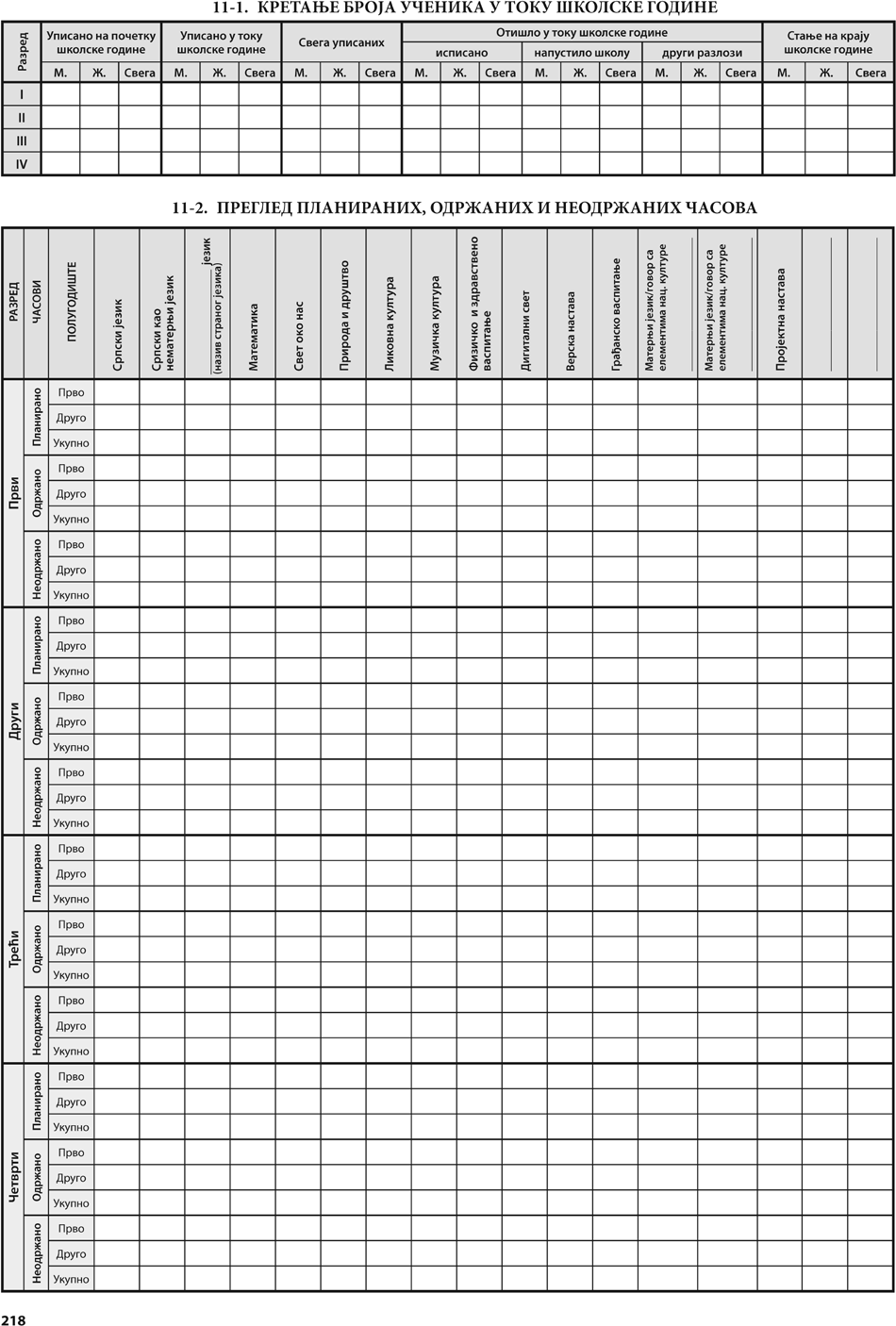 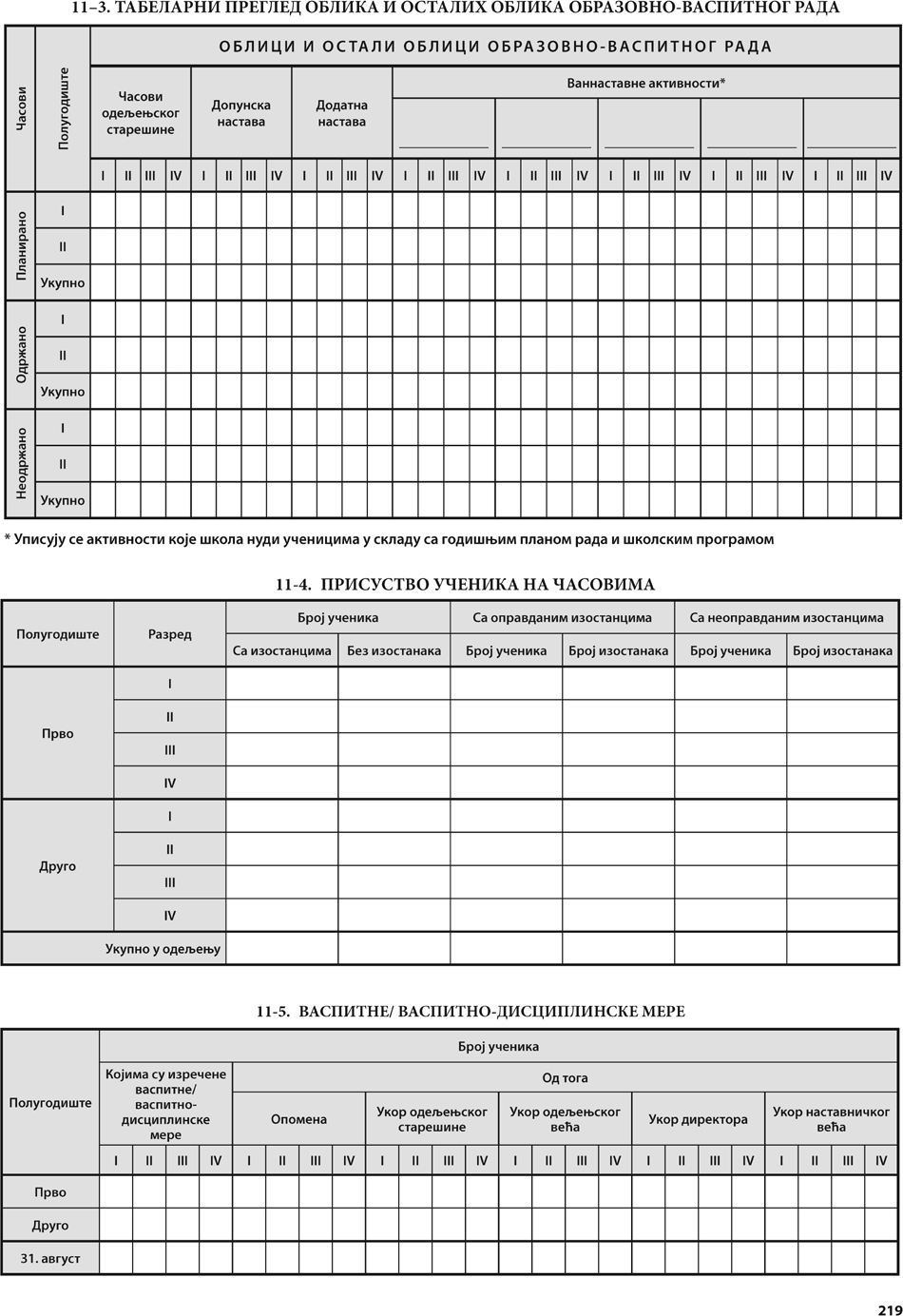 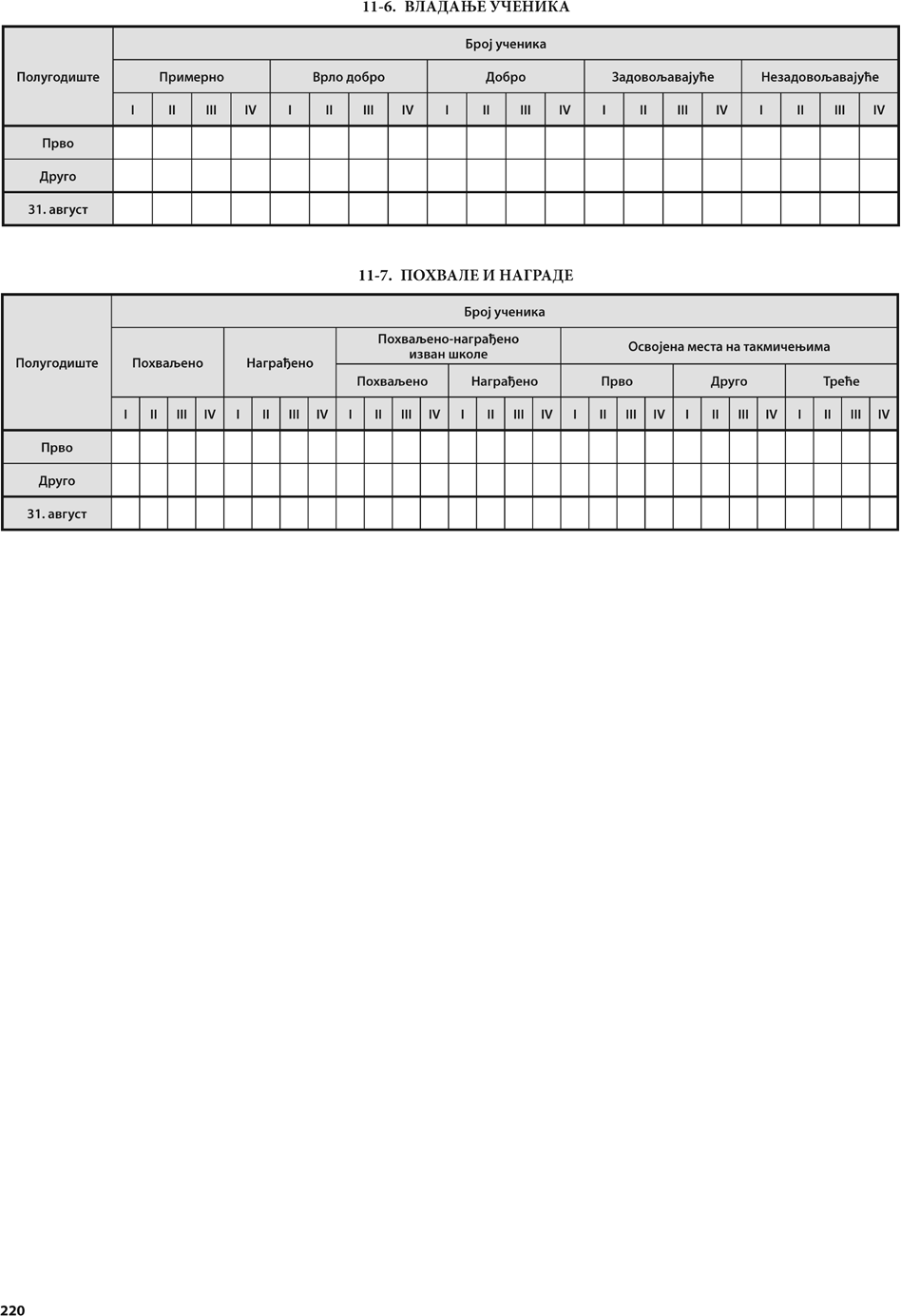 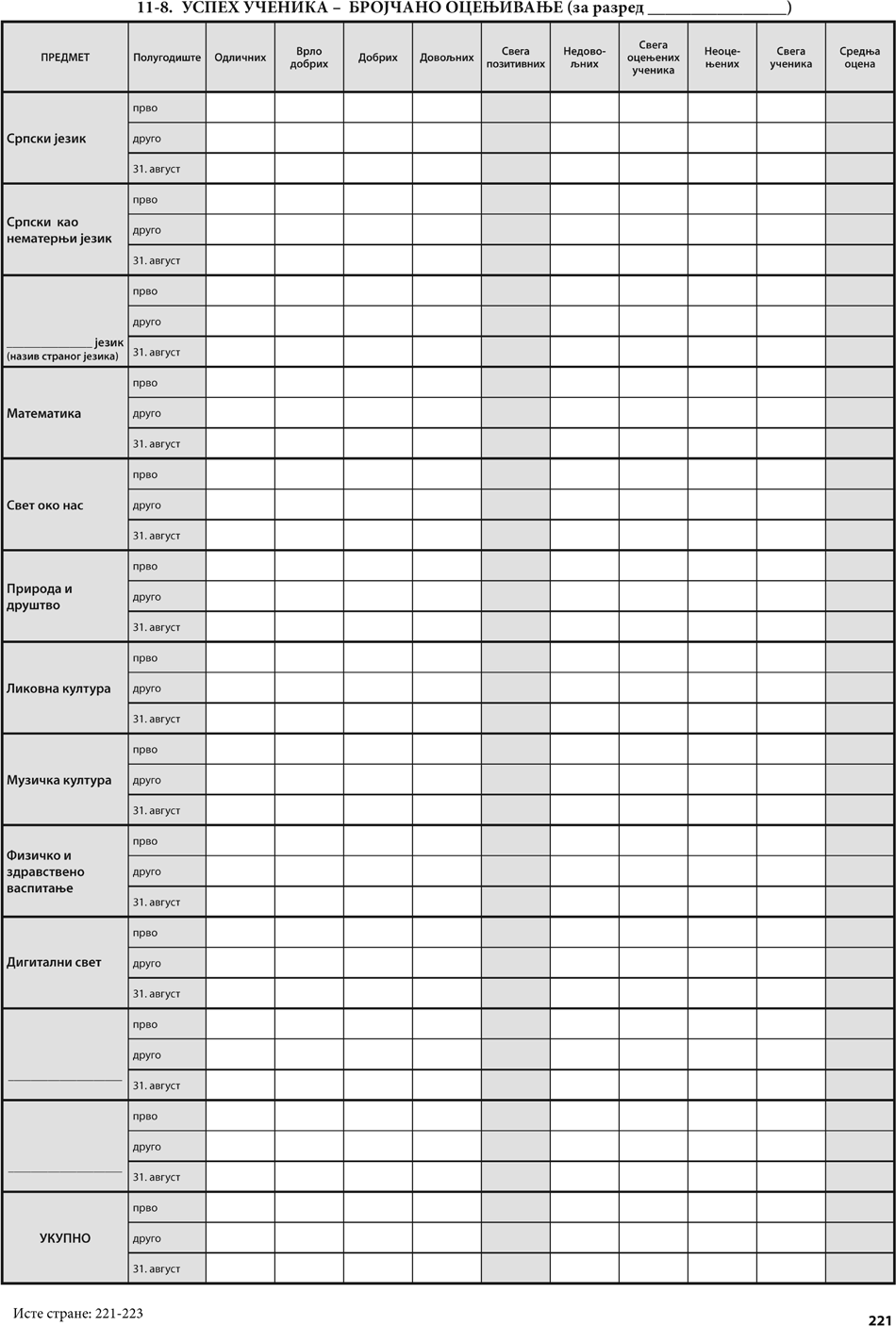 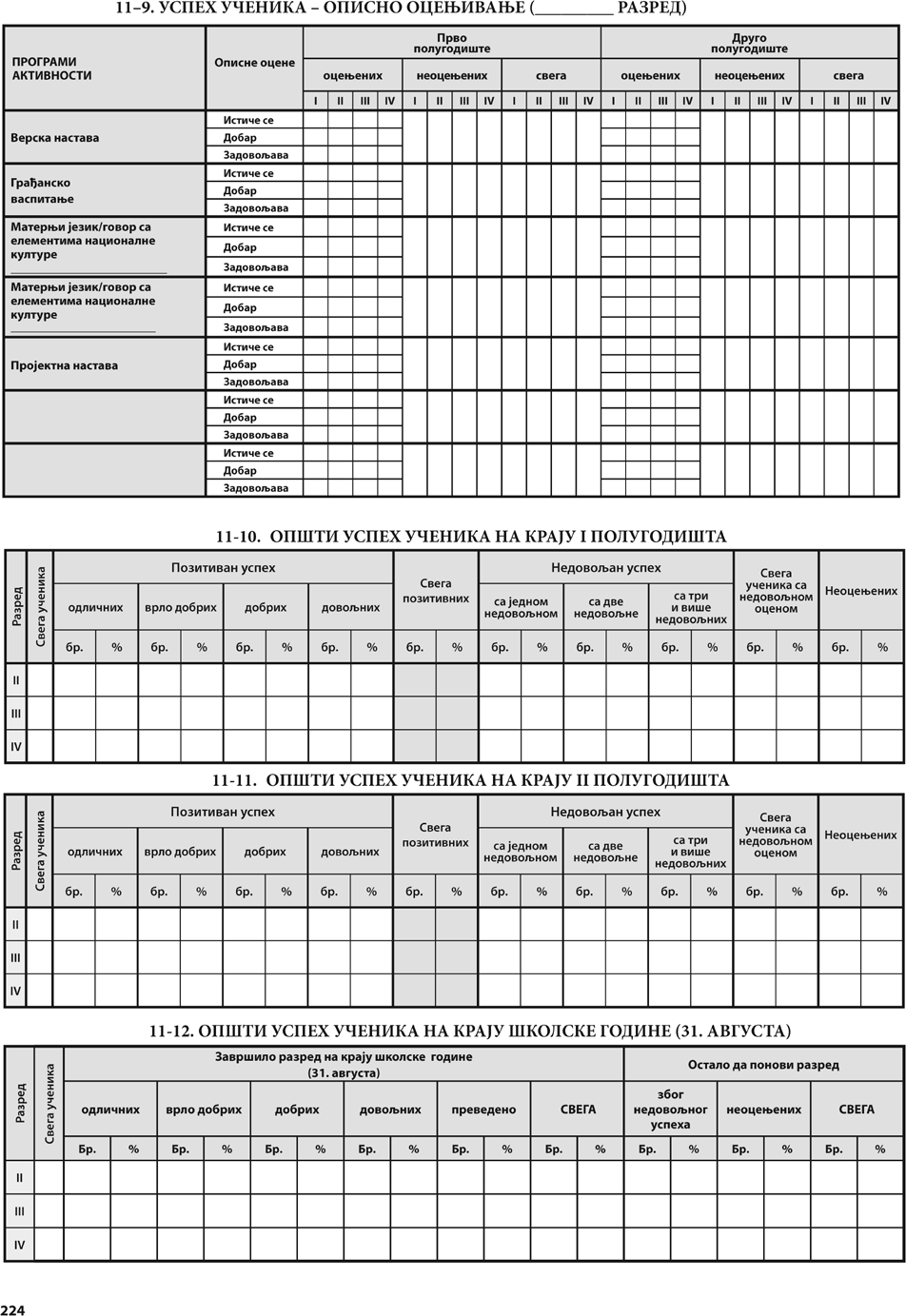 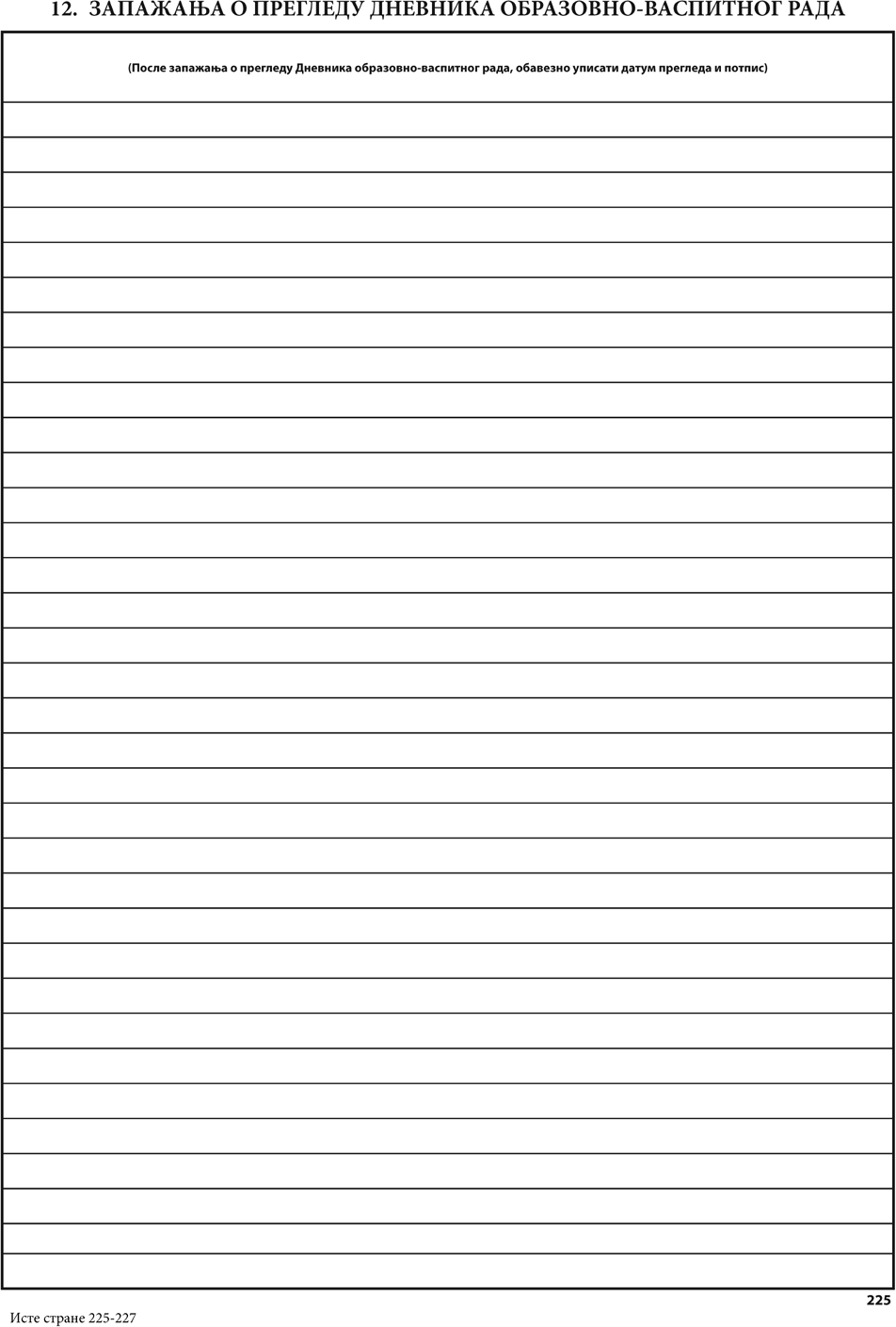 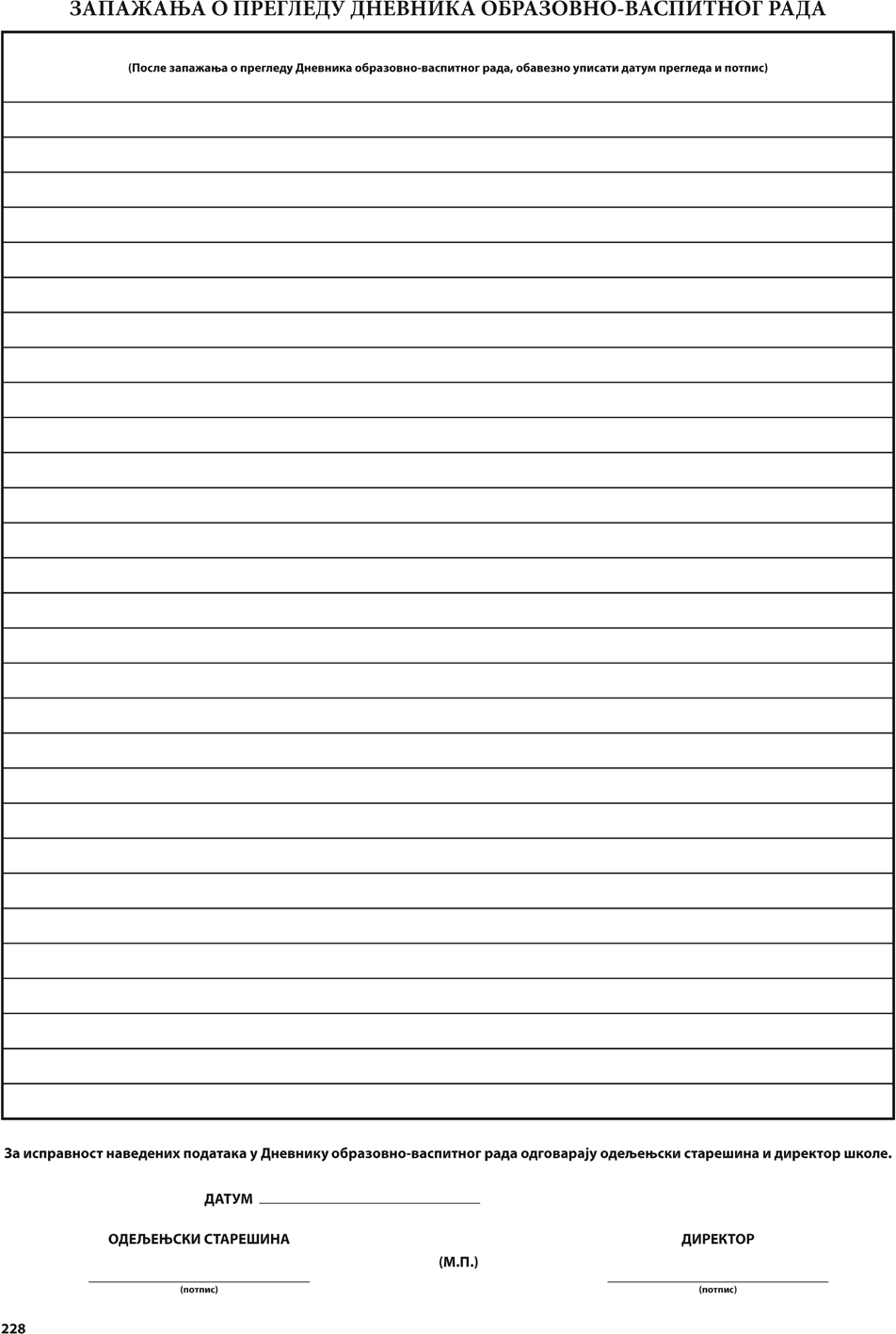 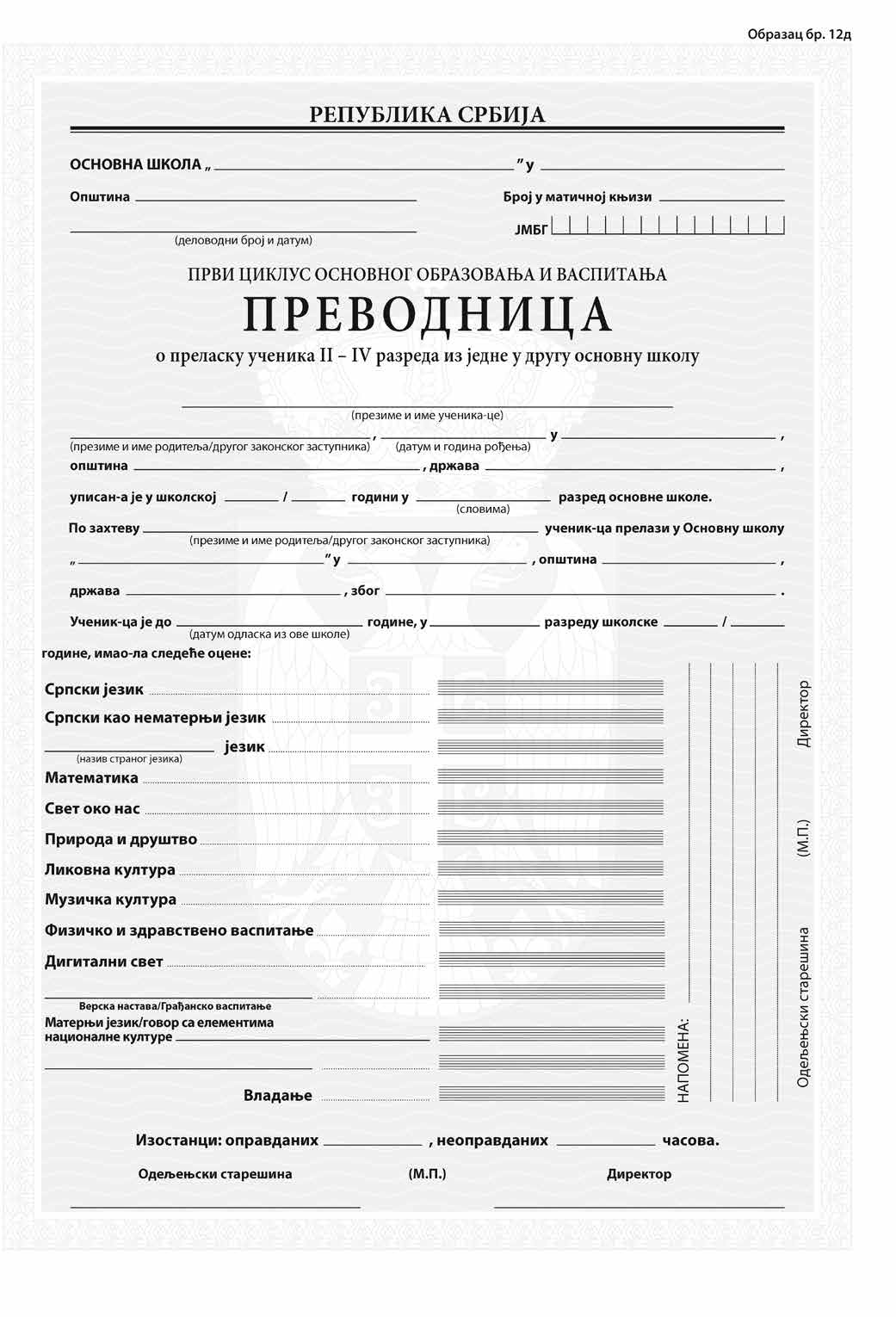 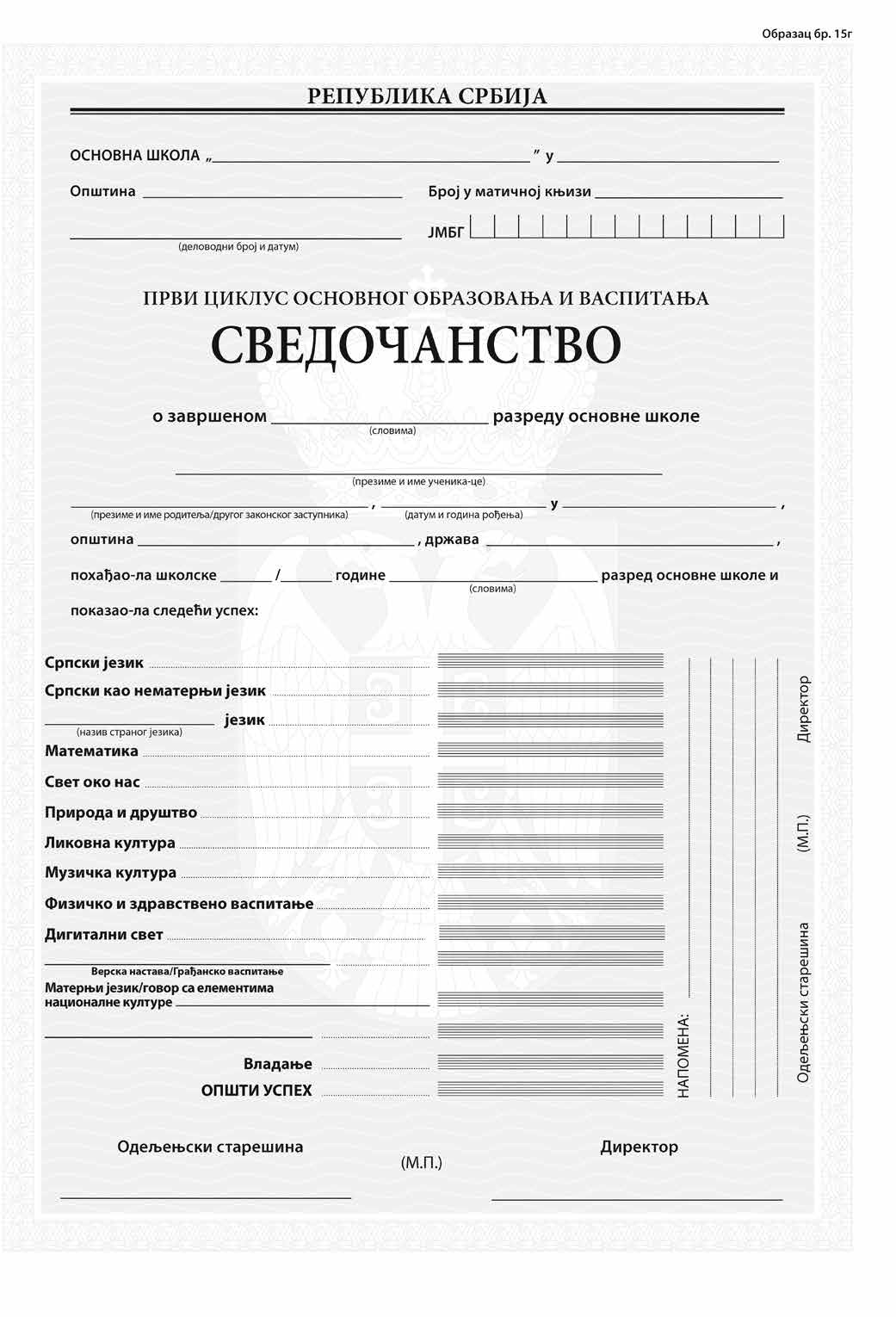 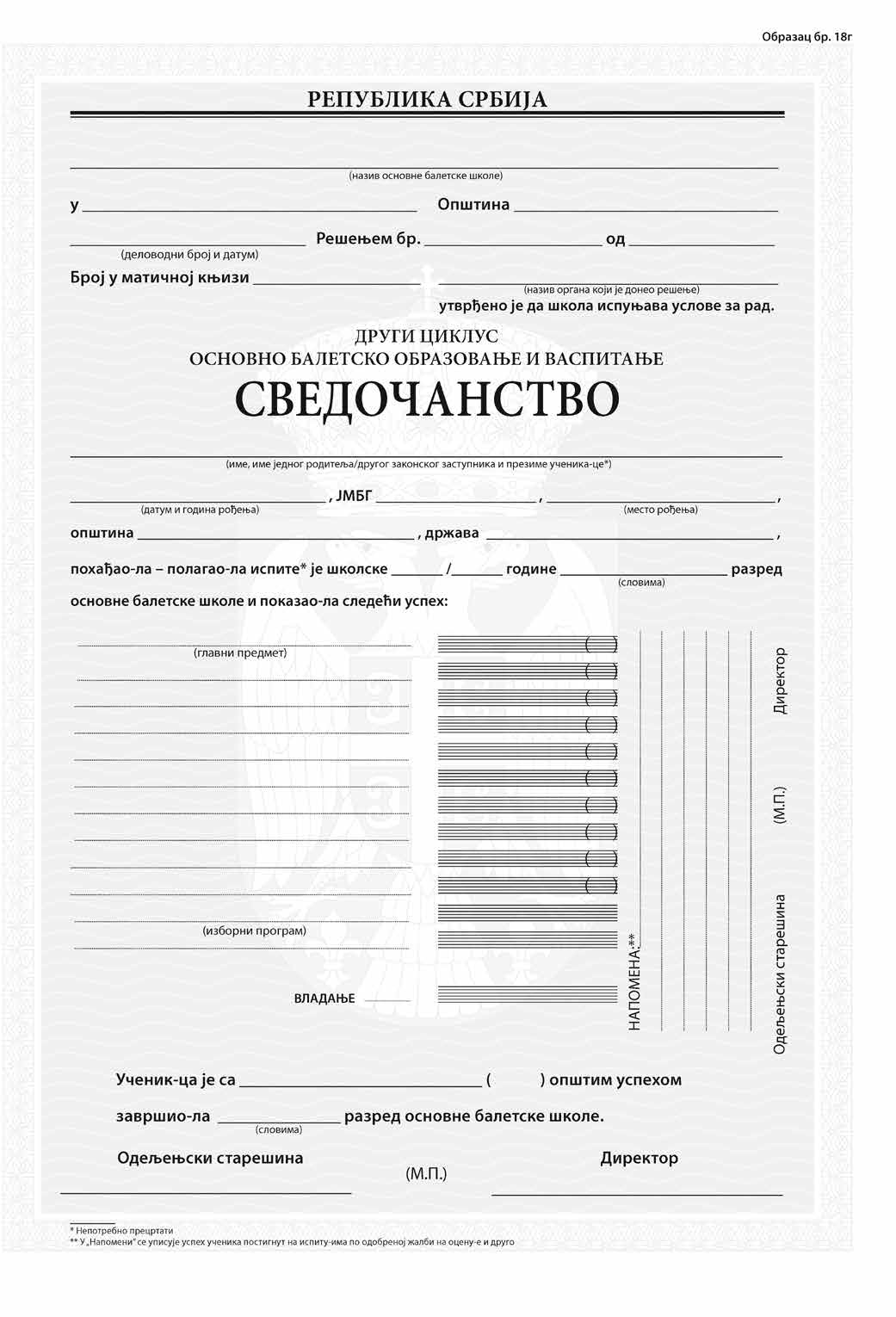 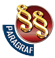 ПРАВИЛНИКО ИЗМЕНАМА И ДОПУНАМА ПРАВИЛНИКА О САДРЖАЈУ И НАЧИНУ ВОЂЕЊА ЕВИДЕНЦИЈЕ И ИЗДАВАЊУ ЈАВНИХ ИСПРАВА У ОСНОВНОЈ ШКОЛИ("Сл. гласник РС", бр. 85/2021)